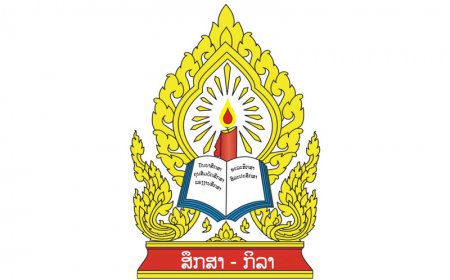 ຫຼັກ​ສູດວິ​ຊາ​ຊີບຊັ້ນ​ຕົ້ນ ລະ​ດັບ 2​ສາ​ຂາວິ​ຊາ: ຜູ້​ຊ່ວຍ​ສັດ​ຕະ​ວະ​ແພດCurriculum for Tecnical Certificate Level 2Majoring in: Veterinary Assistant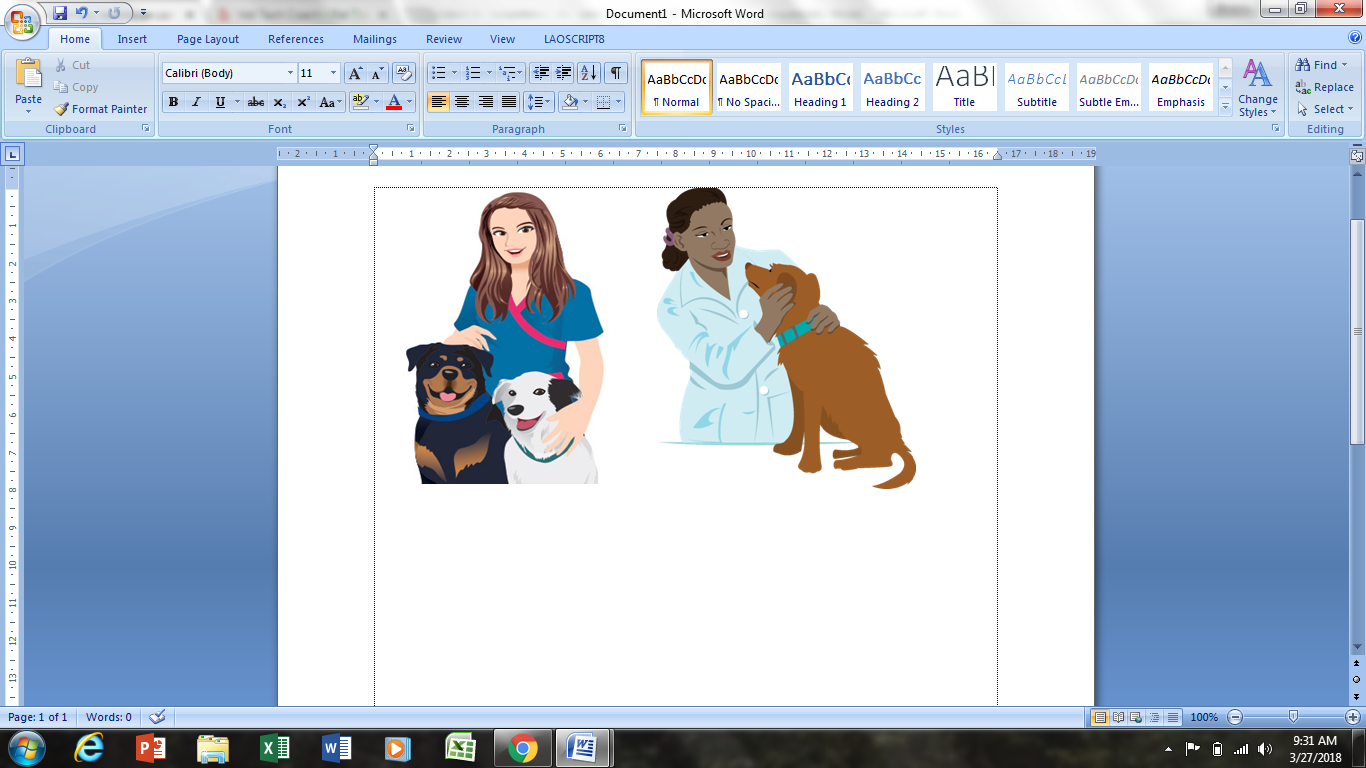 ກັນ​ຍາ 2018ສາ​ລະ​ບານສາ​ລະ​ບານ	iບົດ​ນຳ	11. 	ຊື່​ຫຼັກ​ສູດ	22.	ຊື່ປະກາສະນີຍະບັດ	23.	ໜ່ວຍງານຮັບຜິດຊອບ	24. 	ຈຸດປະສົງ ແລະ ປັດຊະຍາຂອງ​ຫຼັກ​ສູດ	24.1	ຈຸດປະສົງ	24.2 	ປັດສະຍາ	25. ມາດຕະຖານອາຊີບ	25.1  ມາດຕະຖານຄວາມຮູ້	25.2 ​ມາດຕະຖານຄວາມສາມາດ:	35.3 ມາດຕະຖານຄຸນສົມບັດ:	36.  ວຸດທິການສຶກສາ	37.  ຄວາມສາມາດຫຼັງຈາກຮຽນຈົບ	38.  ການຈັດຕັ້ງການຮຽນ-ການສອນ	49.  ຄຸນສົມບັດ ແລະ ເງື່ອນໄຂຜູ້ເຂົ້າຮຽນ	410. ການຄັດເລືອກຜູ້ທີ່ຈະເຂົ້າຮັບການສຶກສາ	411. ການລົງທະບຽນຮຽນ	412. ໄລຍະເວລາການສຶກສາ	413  ການວັດປະ​ເມີນຜົນການຮຽນ-ການສອນ	414. ໃບ​ວິ​ເຄາະ​ອາຊີບ	515. ການກຳນົດໂມດູນການຮຽນ-ການສອນ	516. ໝວດໂມດູນ	617. ຊັບພະຍາກອນທີ່ຈຳເປັນ (ສິ່ງ​ອຳ​ນວຍ​ຄວາມ​ສະ​ດວກ​ໃຫ້​ແກ່​ການ​ຮຽນ-ການ​ສອນ)	618. ວຸດທີຂອງຄູສອນທີ່​ຕ້ອງ​ການ	719. ໂຄງສ້າງຫຼັກສູດ	720. ໝວດໂມດູນ ການຮຽນ-ການສອນ	1120.1 ໂມດູນທົ່ວໄປ	1120.2 ໂມ​ດູນ​ພື້ນ​ຖານ​ວິ​ຊາ​ສະ​ເພາະ	1720.3 ໂມ​ດູນ​ວິ​ຊາ​ສະ​ເພາະ​ຫຼັກ	24ບົດ​ນຳ ເປັນ​ສິ່ງ​ທີ່​ປະ​ກົດ​ໃຫ້​ເຫັນຢ່າງ​ຈະ​ແຈ້ງ​ແລ້ວ​ຜູ້​ທີ່​ມີ​ທັກ​ສະ​ຫຼາຍກວ່າ ຫຼື ມີ​ຄວາມ​ສາ​ມາດ​ຫຼາຍກວ່າ​ມັກ​ຈະ​ເປັນ​ຜູ້​ທີ່​ມີ​ໂອ​ກາດ​ຫຼາຍ​ກວ່າ​ໃນ​ການ​ຫາ​ວຽກ​ເຮັດ​ງານ​ທຳ. ເພື່ອ​ຕອບ​ສະ​ໜອງ​ໃຫ້​ທວງ​ທັນ​ກັບ​ສະ​ພາບ​ການ​ຂະ​ຫຍາຍ​ຕົວ​ຂອງ​ເສດ​ຖະ​ກິດ​ລາວໃນ​ປະ​ຈຸ​ບັນ​ນີ້, ລັດ​ຖະ​ບານ​ ໂດຍ​ສະ​ເພາະ​ແມ່ນກະ​ຊວງ​ສຶກ​ສາ​ທິ​ການ ແລະ ກິ​ລາ ແຫ່ງ ສ​ປ​ປ ລາວ, ໄດ້​ພະ​ຍາ​ຍາມ​ຢ່າງ​ໜັກ​ໃນ​ການ​ພັດ​ທະ​ນາ​ຄຸ​ນະ​ພາບ​ການ​ສຶກ​ສາ. ໃນ​ນັ້ນ, ຂະ​ແໜງ​ອາ​ຊີວ​ະ​ສຶກ​ສາ​ແມ່ນ​ບູ​ລິ​ມະ​ສິດ​ອັນ​ດັບ​ທຳ​ອິດ​ທີ່​ລັດ​ຖະ​ບານ​ລາວ ຈຳ​ຕ້ອງ​ໄດ້​ເອົາ​ໃຈ​ໃສ່​ໃນ​ການ​ພັດ​ທະ​ນາ ທັງ​ນີ້ກໍ່​ເນື່ອງ​ຈາກວ່າ​ປະ​ເທດ​ລາວ​ກໍ​າ​ລັງ​ເປັນ​ໜຶ່ງ​ໃນ​ບັນ​ດາ​ປະ​ເທດ​ທີ່​ພວມ​ມີ​ຈັງ​ຫວະ​ການ​ຂະ​ຫຍາຍ​ຕົວ​ທາງ​ດ້ານ​ເສດ​ຖະ​ກິດ​ໄວ​ຢູ່​ພາກ​ພື້​ນອາ​ຊຽນ. ​ເມື່ອ​ເປັນ​ເຊັ່ນ​ນັ້ນ, ​ທຸກ​ຂະ​ແໜງ​ການ​ອຸດ​ສະ​ຫະ​ກຳແມ່ນໄດ້​ຮຽກ​ຮ້ອງ​ໃຫ້​ມີ​ພະ​ນັກ​ງານ​ທີ່​ມີ​ທັກ​ສະ​ໃນ​ລະ​ດັບ​ທີ່ນອນ ເພື່ອ​ປະ​ກອບ​ເຂົ້າ​ໃນ​ແຕ່​ລະ​ໜ້າ​ວຽກ. ຫຼັກ​ສູດແບບ​ເນັ້ນ​ສະ​ມັດ​ຖະ​ພາບ​ສຳ​ລັບ​​ວິ​ຊາ​ການ​ສັດ​ຕະ​ວະ​ແພດ, ກໍ່​ແມ່ນ​ໜຶ່ງ​ໃນ​ບັນ​ດາ​ຫຼັກ​ສູດ​ທີ່​ມີຄວາມ​ຈຳ​ເປັນ​ຕ້ອ​ງ​ໄດ້​ຮັບ​ການ​ພັດ​ທະ​ນາ ເພື່ອ​ໃຫ້​ສາ​ມາດ​ຕອບ​ສະ​ໜອງ​ບຸກ​ຄະ​ລາ​ກອນ ແລະ ​ສອດ​ຄ່ອງ​ກັບ​ຕາ​ນ່າງ​ສັດ​ຕະ​ວະ​ແພດ​ໃນ ສ​ປ​ປ ລາວ. ດ້ວຍ​ເຫດນັ້ນ, ​ຫຼັກ​ສູດ​​ວິ​ຊາ​ການ​ສັດ​ຕະ​ວະ​ແພດ​ສະ​ບັບ​ນີ້ ຈະ​ສາ​ມາດ​ຕອບ​ສະ​ໜອງ​ໜ້າ​ທີ່ ແລະ ໜ້າວ​ຽກ​ທີ່​ຈຳ​ເປັນ​ທັງ​ໝົດ​ທີ່ນັກ​ວິ​ຊາ​ການ​ສັດ​ຕະ​ວະ​ແພດຄວນ​ມີ ເຊິ່ງ​ລວມ​ເອົາ​ໜ້າ​ທີ່​ໃນ​ການ​ຮັບ​ປະ​ກັນ​ຄວາມ​ປອດ​ໄພ, ການ​ເບິ່ງ​ແຍງ​ດູ​ແລສຸກ​ຂະ​ພາບ​ສັດ, ​ການ​ກະ​ກ​ຽມ ແລະ ການ​ໃຫ້​ຢາ​ສັດ, ການກວດ​ກາ​ສຸກ​ຂະ​ພາບ​ສັດ, ການ​ຊ່ວຍ​ສັດ​ຕະ​ວະ​ແພດ​ຜ່າ​ຕັດ​ສັດ, ການ​ປະ​ຕິ​ບັດ​ກໍ​ລະ​ນີ​ສຸກ​ເສີນ, ການ​ປະ​ຕິ​ບັດ​ວຽກ​ຫ້ອງ​ການ ແລະ ການ​ໃຫ້​ຄວາມ​ຮູ້​ດ້ານ​ສຸກ​ຂະ​ພາບ​ສັ​ດ​ແກ່​ເຈົ້າ​ຂອງ​ສັດ​ລ້ຽງ.1. 	ຊື່​ຫຼັກ​ສູດ	1.1 ຊື່​ຫຼັດ​ສູດ​ເປັນ​ພາ​ສາ​ລາວ: ຜູ້​ຊ່ວຍ​ສັດ​ຕະ​ວ​ະ​ແພດ	1.2 ຊື່​ຫຼັກ​ສູດ​ເປັນ​ພາ​ສາ​ອັງ​ກິດ: Veterinary Assistant   2.	ຊື່ປະກາສະນີຍະບັດ	1.1 ຊື່ປະກາສະນີຍະບັດເປັນພາສາລາວ:  ໃບ​ຢັ້ງ​ວິ​ຊາ​ຊີບ​ພື້ນ​ຖານ​ ລະ​ດັບ 2  	1.2 ຊື່​ປະ​ກາ​ສະ​ນີ​ຍະ​ບັດ​ເປັນ​ພາ​ສາ​ອັງ​ກິດ: Certificate of Basic Vocational Training Level 23.	ໜ່ວຍງານຮັບຜິດຊອບ ກະຊວງສຶກສາທິການ ແລະ ກິລາ, ກົມອາຊີວະສຶກສາສະຖາບັນພັດທະນາອາຊີວະສຶກສາ ວິ​ທະ​ຍາ​ໄລ, ໂຮງ​ຮຽນ​ເຕັກ​ນິກ ແລະ ສູນ​​ຝຶກ​ອົບ​ຮົມວິ​ຊາ​ຊີບ4. 	ຈຸດປະສົງ ແລະ ປັດຊະຍາຂອງ​ຫຼັກ​ສູດ4.1	ຈຸດປະສົງເພື່ອ​ເພີ່ມ​ຄວາມ​ຮູ້, ທັກ​ສະ​ວິ​ຊາ​ຊີບ, ​ສ້າງປະ​ສົບ​ການຜູ້​ຊ່ວຍ​ສັດ​ຕະ​ວະ​ແພດ​ໃຫ້​ແກ່​ຜູ້​ຮຽນໂດຍ ​ອີງ​ໃສ່​ມາດ​​ຕະຖານ​ອາ​ຊີບ, ​ສ້າງ​ໃຫ້​ຜູ້​ຮຽນ​ມີ​ຄວາມ​ສາ​ມາດ​ໃນ​ການ​ນຳ​ໃຊ້​ຄວາມ​ຮູ້, ທັກ​ສະ ແລະ ຄວາມສາ​ມາດ​ຢ່າງ​ມີ​ປະ​ສິດ​ທິ​ພາບ​ບົນ​ພື້ນ​ຖານ​ຄວາມ​ຕ້ອງ​ການຂອງ​ຕະ​ຫຼາດ​ແຮງ​ງານໃນ​ປະ​ຈຸ​ບັນເພື່ອ​ສົ່ງ​ເສີມ​ໃຫ້​ມີ​ການ​ປ່ຽນ​ແປງ​ໃໝ່, ແກ້​ໄຂ​ບັນ​ຫາຕ່າງ​ໆ ແລະ ​ເພື່ອ​ໃຫ້​ສາ​ມາດ​ດຳ​ເນີນ​ໜ້າ​ວຽກ​ຕ່າງ​ໆ​ທາງ​ດ້ານ​ເຕັກ​ນິກ ໂດຍ​ອີງ​ໃສ່​ມາດ​ຕະ​ຖານ​ສະ​ມັດ​ຕະ​ຖານເພື່ອ​ເສີມ​ສ້າງ​ໃຫ້​ຜູ້​ຮຽນ​ມີທັກສະ​ທີ່​ດີ, ມີຈັນ​ຍາ​ບັນໃນ​ອາ​ຊີບ​, ມີ​ຄຸ​​ນນະ​ທຳ ແລະ ມີ​ຄວາມ​ຊື່​ສັດ​ຕໍ່​ອາ​ຊີບ​ຂອງ​ຕົນ4.2 	ປັດສະຍາ      “ຮຽນດີ ຄຸນສົມບັດເດັ່ນ ເນັ້ນຄວາມເປັນມືອາຊີບ”5. ມາດຕະຖານອາຊີບ ມາດ​ຖານ​ອາ​ຊີບນີ້​ໄດ້​ກວມ​ເອົາ​ໜ້າ​ຫຼັກ​ທັງ​ໝົດ​ຂອງ​ຜູ້​ຊ່ວຍ​ສັດ​ຕະ​ວະ​ແພດ​​ທີ່​ມີ, ເປັນ​ຕົ້ນແມ່ນການ​ຮັບ​ປະ​ກັນ​ຄວາມ​ປອດໄພ, ການກວດ​ສຸ​ກ​ຂະ​ພາບ​ສັດ​ໂດຍ​ທົ່ວ​ໄປ, ການ​ກະ​ກຽມ ແລະ ການ​ໃຫ້​ຢາ​ສັດ, ການກວດ​ສຸກ​ຂະ​ພາບ​ພາຍ​ໃນ​ໃຫ້​ແກ່​ສັດ, ການ​ຊ່ວຍ​ສັດ​ຕະ​ວະ​ແພດ​ຜ່າ​ຕັດ​ສັດ, ການ​ຊ່ວຍ​ເຫຼືອ​ໃນ​ກໍ​ລະ​ນີ​ສຸກ​ເສີນ, ແລະ ການ​ໃຫ້​ຄຳ​ແນະ​ນຳ​ກ່ຽວ​ກັບ​ສຸກ​ຂະ​ພາບ​ສັດ​ລ້ຽງ. 5.1 ມາດຕະຖານຄວາມຮູ້ຝຶກ​ຄວາມ​ເປັນ​ມື​ອາ​ຊີບ​ໃນ​ການ​ປະ​ຕິ​ບັດ​ວຽກ​ງານເຮັດ​ວຽກ​ໃນ​ສະ​ພາບ​ແວດ​ລ້ອມ​ທີ່​ເປັນ​ທີມມີ​ສ່ວນ​ຮ່ວມ​ໃນ​ການ​ສື່​ສານ​ພາຍ​ໃນ​ສະ​​ຖານທີ່​ເຮັດ​ວຽກປະ​ຕິ​ບັດ​ຫຼັກ​ການ​ສຸ​ຂະ​ພາບ​ອາ​ນາ​ໄມ ແລະ ຄວາມ​ປອດ​ໄພ​ໃນ​ອາ​ຊີບປະ​ຕິ​ບັດ​ເຕັກ​ນິກ​ການ​ຂ້າ​ເຊື້ອຮັບຕອນບໍ​ລິ​ການ​ສັດ​ຕາມ​ສະ​ຖານ​ທີ່​ບໍ​ລິ​ການ​​ສຸ​ຂະ​ພາບສັດຊ່ວຍ​ເບິ່ງ​ແຍງ​ດູ​ແລ​ສັດຮັກ​ສາສຸຂະ​ພາບ​ສັດພະ​ຍາ​ບານ​ສັດ​ພາຍ​ຫຼັງ​​ການຜ່າ​ຕັດແລ້ວບໍ​ລິ​ການ​ເສີມ​ຄວາມ​ງາມ​ໃຫ້​ແກ່​ສັດ​ລ້ຽງ​ແບບ​ມື​ອາ​ຊີບພະ​ຍາ​ບານ​ສັດສາ​ທິດ​ຄວາມ​ຮູ້​ໃນ​ການປ້ອງ​ກັນ ແລະ ຄວບ​ຄຸ້ມ​ພະ​ຍາດ​ຕິດ​ຕໍ່​ຈາກ​ສັດ​ສູ່​ຄົນ5.2 ​ມາດຕະຖານຄວາມສາມາດ:​ຝຶກ​ຄວາມ​ເປັນ​ມື​ອາ​ຊີບ​ໃນ​ການ​ປະ​ຕິ​ບັດ​ວຽກ​ງານ​ເຮັດ​ວຽກ​ໃນ​ສະ​ພາບ​ແວດ​ລ້ອມ​ທີ່​ເປັນ​ທີມ​ມີ​ສ່ວນ​ຮ່ວມ​ໃນ​ການ​ສື່​ສານ​ພາຍ​ໃນ​ສະ​​ຖານທີ່​ເຮັດ​ວຽກ​​ນຳ​ໃຊ້​ຫຼັກ​ການ​ສຸ​ຂະ​ພາບ​ອາ​ນາ​ໄມ ແລະ ຄວາມ​ປອດ​ໄພ​ໃນ​ອາ​ຊີບ​ນຳ​ໃຊ້​ເຕັກ​ນິກ​ການ​ຂ້າ​ເຊື້ອຮັບຕອນບໍ​ລິ​ການ​ສັດ​ຕາມ​ສະ​ຖານ​ທີ່​ບໍ​ລິ​ການ​​ສຸ​ຂະ​ພາບສັດ​ຊ່ວຍ​ເບິ່ງ​ແຍງ​ດູ​ແລ​ສັດ​ຮັກ​ສາສຸຂະ​ພາບ​ສັດ​ພະ​ຍາ​ບານ​ສັດ​ພາຍ​ຫຼັງ​​ການຜ່າ​ຕັດແລ້ວ​ບໍ​ລິ​ການ​ເສີມ​ຄວາມ​ງາມ​ໃຫ້​ແກ່​ສັດ​ລ້ຽງ​ແບບ​ມື​ອາ​ຊີບ​ພະ​ຍາ​ບານ​ສັດ​​ນຳ​ໃຊ້​ຄວາມ​ຮູ້​ໃນ​ການປ້ອງ​ກັນ ແລະ ຄວບ​ຄຸ້ມ​ພະ​ຍາດ​ຕິດ​ຕໍ່​ຈາກ​ສັດ​ສູ່​ຄົນ5.3 ມາດຕະຖານຄຸນສົມບັດ:ປະພຶດ​ຕົນ​ຢ່າງ​ຖືກຕ້ອງ​ຕາມ​ຈັນ​ຍາ​ບັນອາຊີບທີ່​ດີມີ​ສະຕິ​ຕໍ່​ການຈັດ​ຕັ້ງ, ມີ​ວິ​ໄນ​ເຂັ້ມງວດ, ກົງ​ຕໍ່ເວລາ ​ແລະ ຊື່ສັດ​ຕໍ່​ອາ​ຊີ​ບຂອງ​ຕົນ​ເອງມີ​ຄວາ​ມອົດທົນ, ດຸ​ໜັ່ນຂະຫຍັນ​ພຽນ, ມັກ​ຄວາມ​ກ້າວໜ້າ ​ແລະ ສະ​ແຫວ​ງຫາ​ຄວາມ​ຮູ້​ອັນ​ໃໝ່ໆມີ​ມະນຸດ​ສຳພັນ​ດີ, ຮູ້​ຮັກ​ຕົນ​ເອງ, ຄອບຄົວ, ສັງຄົມ ​ແລະ ປະ​ເທດ​ຊາດ6.  ວຸດທິການສຶກສາຜູ້​ທີ່​ສຳ​ເລັດ​ການ​ສຶກ​ສາ​ຕາມ​ຫຼັກ​ສູດນີ້​, ຈະ​ໄດ້​ຮັບ​ໃບ​ຢັ້ງ​ຢືນ​ພື້ນ​ຖານ​ວິ​ຊາ​ຊີບ ລະ​ດັບ 2 (ວິ​ຊາ​ຊີບ​ເຄິ່ງ​ສຳ​ນານ​ງານ) ຕາມ​ຂອບ​ຄຸນ​ວຸດ​ທິ​ທີ່​ໄດ້​ກຳ​ນົດ​ໄວ້​ໃນ​ກົດ​ໝາຍ​ອາ​ຊີ​ວະ​ສຶກ​ສາ, ມາດ​ຕາ 31: ວ່າ​ດ້ວຍ​ລະ​ດັບວຸດ​ທິອາ​ຊີບ.7.  	ຄວາມສາມາດຫຼັງຈາກຮຽນຈົບພາຍ​ຫຼັງ​ຮຽນ​ຈົບ​ແລ້ວ, ຜູ້​ຮຽນ​ຈົບ​ຈະ​ມີ​ຄວາມ​ສາ​ມາດ​ດັ່ງ​ນີ້: ຝຶກ​ຄວາມ​ເປັນ​ມື​ອາ​ຊີບ​ໃນ​ການ​ປະ​ຕິ​ບັດ​ວຽກ​ງານເຮັດ​ວຽກ​ໃນ​ສະ​ພາບ​ແວດ​ລ້ອມ​ທີ່​ເປັນ​ທີມມີ​ສ່ວນ​ຮ່ວມ​ໃນ​ການ​ສື່​ສານ​ພາຍ​ໃນ​ສະ​​ຖານທີ່​ເຮັດ​ວຽກປະ​ຕິ​ບັດ​ຫຼັກ​ການ​ສຸ​ຂະ​ພາບ​ອາ​ນາ​ໄມ ແລະ ຄວາມ​ປອດ​ໄພ​ໃນ​ອາ​ຊີບປະ​ຕິ​ບັດ​ເຕັກ​ນິກ​ການ​ຂ້າ​ເຊື້ອຮັບຕອນບໍ​ລິ​ການ​ສັດ​ຕາມ​ສະ​ຖານ​ທີ່​ບໍ​ລິ​ການ​​ສຸ​ຂະ​ພາບສັດຊ່ວຍ​ເບິ່ງ​ແຍງ​ດູ​ແລ​ສັດຮັກ​ສາສຸຂະ​ພາບ​ສັດພະ​ຍາ​ບານ​ສັດ​ພາຍ​ຫຼັງ​​ການຜ່າ​ຕັດແລ້ວບໍ​ລິ​ການ​ເສີມ​ຄວາມ​ງາມ​ໃຫ້​ແກ່​ສັດ​ລ້ຽງ​ແບບ​ມື​ອາ​ຊີບພະ​ຍາ​ບານ​ສັດສາ​ທິດ​ຄວາມ​ຮູ້​ໃນ​ການປ້ອງ​ກັນ ແລະ ຄວບ​ຄຸ້ມ​ພະ​ຍາດ​ຕິດ​ຕໍ່​ຈາກ​ສັດ​ສູ່​ຄົນ8.    ການຈັດຕັ້ງການຮຽນ-ການສອນ- ຈັດ​ຕັ້ງ​ການ​ຮຽນ-ການ​ສອນ​ແບບ​ໂມ​ດຸນ- ຜູ້​ຮຽນ​ມີ​ຄວາມ​ຈຳ​ເປັນ​ຕ້ອງ​ໄດ້​ຮຽນ​ໃຫ້​ຄົບ​ທຸກ​ໂມ​ດູນຕາມ​ຫຼັກ​ສູດ- ​ໄລ​ຍະ​ເວ​ລາ​ໃນ​ການ​ຮຽນ​ໂດຍ​ປະ​ມານ 3 ເດືອນ ແລະ 2 ອາ​ທິດ​ທີ່​ແຮ​ໄວ້ສຳ​ລັບ​ວັນ​ພັກ​ຕ່າງໆ  - ໜຶ່ງ​ອາ​ທິດ​ຮຽນ 5 ວັນ, ໜຶ່ງວັນ​ຮຽນ 6-7 ຊົ່ວ​ໂມງ, ໜຶ່ງ​ອາ​ທິດ​ຮຽນ 30-35 ຊົ່ວ​ໂມງ- ການ​ສອນ​ຊົ່ວ​ໂມງ​ດ່ຽວ, ໜຶ່ງ​ຊົ່ວ​ໂມງ​ໃນ​ເວ​ລາ 50 ນາ​ທີ ແລະ ການ​ສອນ​ຊົ່ວ​ໂມງ​ຄວບ, ສອງ​ຊົ່ວ​ໂມງ​ໃຊ້​ເວ​ລາ​ຮຽນ 90 ນາ​ທີ 9.  ຄຸນສົມບັດ ແລະ ເງື່ອນໄຂຜູ້ເຂົ້າຮຽນ ມີ​ສຸຂະພາບ​ແຂງແຮງ ແລະ ຮ່າງ​ກາຍ​ສົມ​ບູນ​ຖື​ວ່າ​ມີ​ຄວາມເໝາະສົມກັບອາຊີບນີ້ມີຄວາມມັກຮັກອາຊີບນີ້ມີ​ລະ​ດັບ​ການ​ສຶກ​ສາຢ່າງ​ໜ້ອຍ​ຮຽນ​ຈົບ​ຊັ້ນ​ປະ​ຖົມ​ປີ​ທີ 5 ຫຼື ທຽບ​ເທົ່າ ຫຼື ເປັນ​ບຸກ​ຄົນ​ທີ່​ສາ​ມາດ​ອ່ານ ແລະ ຂຽນ​​ພາ​ສາ​ລາວໄດ້.ສຳລັບຜູ້​ທີ່​ຮຽນ​ຈົບ​ຫຼັກ​ສູດ​ວິ​ຊາ​ການ​ສັດ​ຕະ​ວະ​ແພດ ລະ​ດັບ 1 ມາແລ້ວນັ້ນ, ຈະ​ໄດ້​ຮຽນ​ສະ​ເພາະ​ຊົ່ວ​ໂມງ ຫຼື ໂມ​ດຸນ​ທີ່ບັນ​ຈຸ​ສະ​ເພາະ​​ຢູ່​ໃນ​ຫຼັກ​ສູດວິ​ຊາ​ການ​ສັດ​ຕະ​ວະ​ແພດ ລະ​ດັບ 2 ນີ້​ເທົ່າ​ນັ້ນ. ​ບຸກ​ຄົນ​ດັ່ງ​ກ່າວ​ອາດ​ຈະ​ຕ້ອງ​ໄດ້​ຮຽນ​ເພີ່ມ​ອີກ​ພຽງ​ແຕ່ 6 ເດືອນເທົ່າ​ນັ້ນ ໃນ​ການ​ຮຽນ​ຫຼັກ​ສູດ​ວິ​ຊາ​ການ​ສັດ​ຕະ​ວະ​ແພດ​ ລະ​ດັບ 2 ຂອງ​ເຂົາ​ເຈົ້​າ. ສຳ​ລັບ​ຜູ້​ທີ່​ຕ້ອງ​ການ​ເຂົ້າ​ຮຽນ​ໃນ​ຫຼັກ​ສູດ​ວິ​ຊາ​ການ​ສັດ​ຕະ​ວະ​ແພດ ລະ​ດັບ 2 ນີ້ໂດຍ​ກົງ, ບຸກ​ຄົນ​ດັ່ງ​ກ່າວນັ້ນ​ມີ​ຄວາມ​ຈຳ​ເປັນ​ຕ້ອງ​ໄດ້​ໃຊ້​ເວ​ລາ​ໃນ​ການ​ຮຽນ 1 ປີ​ເພື່ອ​ຮຽນ​ຈົບ​ຫຼັກ​ສູດນີ້ 10. ການຄັດເລືອກຜູ້ທີ່ຈະເຂົ້າຮັບການສຶກສາອີງ​ຕາມ​​ຂັ້ນ​ຕອນ ແລະ ຂະ​ບວນ​ການ​ຄັດ​ເລືອກສະ​ຖານ​ອາ​ຊີ​ວະ​ສຶກ​ສານັ້ນກໍລະນີສະຖານອາຊີວະສຶກສາໄດ້ຈັດຕັ້ງການຮຽນ-ການສອນດ້ວຍ​ສະ​ຖານ​ອາ​ຊີ​ວະ​ສຶກ​ສາ​ຂອງ​ຕົນ​ເອງການຄັດເລືອກຜູ້ເຂົ້າຮຽນຈະ​ຕ້ອງ​ໄດ້​ປະ​ຕິ​ບັດ​ຕາມ​ລະ​ບຽບ ແລະ ຂໍ້ກຳນົດຂອງສະຖານອາຊີວະສຶກສານັ້ນ11. ການລົງທະບຽນຮຽນນັກ​ສຶກ​ສາ​​ທີ່​ໄດ້​ຮັບ​ທຶນ​ການ​ສຶກ​ສາ​ຈາກ​ອົງ​ການ​ໃດ​ໜຶ່ງ (ADB, GIZ, ອື່ນໆ) ອາດ​ຕ້ອງ​ໄດ້​ປະ​ຕິ​ບັດ​ຕາມ​ລະ​ບຽບ​ຂອງ​ອົງ​ການ​ທີ່​ໃຫ້​ທຶນນັ້ນຄ່າໂມດູນ, ຄ່າບໍາລຸງການສຶກສາ ແລະ ຄ່າທໍານຽມຕ່າງໆ ໃຫ້ໄດ້​ປະ​ຕິ​ບັດຕາມລະບຽບການຂອງສະຖານ ອາຊີວະສຶກສາ​ນັ້ນ12. ໄລຍະເວລາການສຶກສາ- ໄລ​ຍະ​ເວ​ລາ​ໃນ​ການ​ຝຶກ​ທັງ​ໝົດ​ປະ​ມານ 1 ​ປີ ຫຼື ປະ​ມານ 1,032 ຊົ່ວ​ໂມງ13  ການວັດປະ​ເມີນຜົນການຮຽນ-ການສອນການ​ວັດ-ປະ​ເມີນ​ຜົນ​ການ​ຮຽນ-ການ​ສອນ​ຕ້ອງ​ໄດ້​ປະ​ຕິ​ບັດ​ຕາມ​ທີ່​ໄດ້​ກຳ​ນົດ​ໄວ້​ໃນ​ແຕ່​ລະ​ໂມ​ດູນ ແລະ ​ປະ​ຕິ​ບັດ​ພາຍ​ໃຕ້​ເງື່ອນທີ່​ລະ​ບຸ​ໄວ້​ໃນ​ຫຼັກ​ສູດ, ຕາມ​ຄູ່​ມື​ການ​ວັດ-ປະ​ເມີນ​ຜົນ​ແບບ​ເນັ້ນ​ໃສ່​ສະ​ມັດ​ຖະ​ພາບ (CBT).  14. ໃບ​ວິ​ເຄາະ​ອາຊີບຕາ​ຕະ​ລາງ​ທີ 1: ການ​ວິ​ເຄາະ​ຊີບ​ອາ​ຊີບຜູ້​ຊ່ວຍ​ສັດ​ຕະ​ວະ​ແພດ ລະ​ດັບ 215. ການກຳນົດໂມດູນການຮຽນ-ການສອນຕາ​ຕະ​ລາງ 2: ການ​ກຳ​ນົດ​ໂມ​ດູນ​ການ​ຮຽນ-ການ​ສອນຊື່ຫຼັກສູດ: ຜູ້​ຊ່ວຍສັດຕະວະແພດ ພາກວິຊາ: ລ້ຽງສັດ ສາຂາວິຊາ: ສັດ​ຕະວະແພດ ຊື່ປະກາສະນີຍະບັດ: ໃບຢັ້ງຢືນວິຊາຊີບ, ລະດັບ 216. ໝວດໂມດູນຫຼັກ​ສູດນີ້​ປະ​ກອບ​ດ້ວຍ 13 ໂມ​ດູນ​ຄື:  - ໂມ​ດຸນ​ທົ່ວ​ໄປ: 	3  ໂມ​ດູນ- ຖມ​ດູນ​ພື້ນ​ຖານ: 	3 ໂມງ​ດູ- ໂມ​ດູນ​ຫຼັກ: 	7 ໂມ​ດູນຕາ​ຕະ​ລາງ 3: ຕາ​ຕະ​ລາງ​ການ​ແບ່ງ​ອັດ​ຕາ​ສ່ວນ ຊມ ຂອງ​ແຕ່​ລະ​ໝວດ​ວິ​ຊາ​ໃນ​ຫຼັກ​ສູດ17. ຊັບພະຍາກອນທີ່ຈຳເປັນ (ສິ່ງ​ອຳ​ນວຍ​ຄວາມ​ສະ​ດວກ​ໃຫ້​ແກ່​ການ​ຮຽນ-ການ​ສອນ)ຕາ​ຕະ​ລາງ 4 : ຊັບ​ພະ​ຍາ​ກອນ​ທີ່​ຈຳ​ເປັນ18. ວຸດທີຂອງຄູສອນທີ່​ຕ້ອງ​ການມີຄວາມຮູ້ທາງດ້ານວິຊາສະເພາະທີ່ກ່ຽວຂ້ອງມີສຸຂະພາບແຂງແຮງ ແລະ ຈິດໃຈສົມບູນມີປະສົບການທາງດ້ານວຽກງານ ຢ່າງໜ້ອຍ 2 ປີມີ​ໃບ​ປະກາສະນີຍະບັດ​ ກ່ຽວ​ກັບ​ວິຊາ​ຄູ ຫຼື ມີ​ໃບ​ຢັ້ງ​ຢືນການສອນ​​ຮຽນຈົບ​ວິຊາ​ດັ່ງ​ກ່າວໃນລະດັບທີ່ສູງກວ່າຊັ້ນທີ່ສອນຢ່າງຕ່ຳ 1 ຂັ້ນ19. ໂຄງສ້າງຫຼັກສູດຕາ​ຕະ​ລາງ 5 : ໂຄງ​ສ້າງ​ຫຼັກ​ສູດ 20. ໝວດໂມດູນ ການຮຽນ-ການສອນ20.1 ໂມດູນທົ່ວໄປ ໂມດູນການຮຽນ-ການສອນ ໂມດູນການຮຽນ-ການສອນໂມດູນການຮຽນ-ການສອນ20.2 ໂມ​ດູນ​ພື້ນ​ຖານ​ວິ​ຊາ​ສະ​ເພາະໂມດູນການຮຽນ-ການສອນໂມດູນການຮຽນ-ການສອນໂມດູນການຮຽນ-ການສອນ20.3 ໂມ​ດູນ​ວິ​ຊາ​ສະ​ເພາະ​ຫຼັກໂມດູນການຮຽນ-ການສອນ ໂມດູນການຮຽນ-ການສອນ ໂມດູນການຮຽນ-ການສອນ ໂມດູນການຮຽນ-ການສອນ ໂມດູນການຮຽນ-ການສອນ ໂມດູນການຮຽນ-ການສອນໂມດູນການຮຽນ-ການສອນຄະນະພັດທະນາຫຼັກສູດ ລະດັບ 2: ຜູ່ຊ່ວຍສັດຕະວະແພດຄະນະຮັບຜິດຊອບລວມ2. ຄະນະຮັບຜິດຊອບເນື້ອໃນຫຼັກສູດ 3. ທີ່ມງານພັດທະນາຫຼັກສູດຈາກສະຖານອາຊີວະສຶກສາຈັດ​ພິມ ແລະ ຈຳ​ໜ່າຍ​ໂດຍ:ກະ​ຊວງ​ສຶກ​ສາ​ທິ​ການ ແລະ ກິ​ລາກົມ​ອາ​ຊີ​ວະ​ສຶກ​ສາTel: 021 216 473ສະ​ໜັບ​ສະ​ໜູນ​ດ້ານ​ການ​ເງິນ​ໂດຍ:	ທະ​ນາ​ຄານພັດ​ທະ​ນາ​ອາ​ຊີ 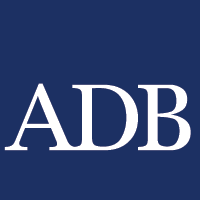 ກະ​ຊວງ​ສຶກ​ສາ​ທິ​ການ ແລະ ກິ​ລາກົມ​ອາ​ຊີ​ວະ​ສຶກ​ສາໂຄງ​ການ​ສ້າງ​ຄວາມ​ເຂັ້ມ​ແຂງ​ໃຫ້​ວຽກງານ​ອາ​ຊີ​ວະ​ສຶກ​ສາ ແລະ ຝຶກ​ອົບ​ຮົມ​ວິ​ຊາ​ຊີບ ໄລ​ຍະ 2 (SSTVET)https://sstvetplaos.weebly.com ​ໜ້າ​ທີ​ໜ້າ​ວຽກ​ໜ້າ​ວຽກ​ໜ້າ​ວຽກກ. ​ຮັບ​ປະ​ກັນ​ຄວາມ​ປອດ​ໄພກ1. ນຳ​ໃຊ້​ເຕັກ​ນິກ​ການ​ຂ້າ​ເຊື້ອກ2. ປ້ອງ​ກັນ ແລະ ຄວບ​ຄຸ້ມ​ພະ​ຍາດ​ຕິດ​ຕໍ່​ຈາກ​ສັດ​ສູ່​ຄົນຂ. ຮັກ​ສາ​ເບິ່ງ​ແຍງສຸ​ຂະ​ພາບ​​​ສັດຂ1. ຊ່ວຍ​ເບິ່ງ​ແຍງ​ດູ​ແລ​ສັດ ຂ2. ຮັກ​ສາສຸຂະ​ພາບ​ສັດຂ3. ພະ​ຍາ​ບານ​ສັດ​ພາຍ​ຫຼັງ​​ການຜ່າ​ຕັດແລ້ວ ຂ. ຮັກ​ສາ​ເບິ່ງ​ແຍງສຸ​ຂະ​ພາບ​​​ສັດຂ​4. ບໍ​ລິ​ການ​ເສີມ​ຄວາມ​ງາມ​ໃຫ້​ແກ່​ສັດ​ລ້ຽງ​ແບບ​ມື​ອາ​ຊີບຂ5. ພະ​ຍາ​ບານ​ສັດຫົວຂໍ້No.​ເທີມ1122ລວມ​ຊົ່ວ​ໂມງລວມ​ຊົ່ວ​ໂມງລວມ​ຊົ່ວ​ໂມງຫົວຂໍ້No.​ອາ​ທິດ18181818ລວມ​ຊົ່ວ​ໂມງລວມ​ຊົ່ວ​ໂມງລວມ​ຊົ່ວ​ໂມງຫົວຂໍ້No.​ອາ​ທິດ​ທດປບທດປບທດປບລວມໂມດູນທົ່ວໄປ1ການຝຶກຄວາມເປັນມືອາຊີບໃນການປະຕິບັດວຽກງານ82482432ໂມດູນທົ່ວໄປ2​ການເຮັດວຽກໃນສະພາບແວດລ້ອມທີ່ເປັນທີມ82482432ໂມດູນທົ່ວໄປ 3​ການມີສ່ວນຮ່ວມໃນການສື່ສານພາຍໃນສະຖານທີ່ເຮັດວຽກ82482432​ລວມ​ລວມ8241648247296ໂມດູນພື້ນຖານ1​ນຳ​ໃຊ້​ຫຼັກການສຸຂະພາບອານາໄມ ແລະ ຄວາມປອດໄພໃນອາຊີບ1028102838ໂມດູນພື້ນຖານ2ປະ​ຕິ​ບັດ​ການ​ຈົດ​ບັນ​ທຶກ84084048ໂມດູນພື້ນຖານ3ການຮັບຕອນບໍລິການສັດຕາມສະຖານທີ່ບໍລິການສຸຂະພາບສັດ82082028​ລວມ​ລວມ18488402688114ໂມດູນຫຼັກ1ການ​ນຳ​ໃຊ້ເຕັກນິກການຂ້າເຊື້ອ84084048ໂມດູນຫຼັກ2​ການເບິ່ງແຍງດູແລສັດ84884856ໂມດູນຫຼັກ3​ການ​ຮັກ​ສາສຸຂະພາບສັດ1048104858ໂມດູນຫຼັກ4ການພະຍາບານສັດພາຍຫຼັງການຜ່າຕັດແລ້ວ84884856ໂມດູນຫຼັກ5ການບໍລິການເສີມຄວາມງາມໃຫ້ແກ່ສັດລ້ຽງແບບມືອາຊີບ84484452ໂມດູນຫຼັກ6​ການພະຍາບານສັດ84884856ໂມດູນຫຼັກ7ການປ້ອງກັນ ແລະ ຄວບຄຸ້ມພະຍາດຕິດຕໍ່ຈາກສັດສູ່ຄົນ84084048​ລວມ​ລວມ261442413250276326ຝຶກຫັດ1​ທັດ​ສະ​ນະ​ສຶກ​ສາ00000ຊົ່ວ​ໂມງ​ທີ່​ໄດ້​ຮຽນ​ຈາກ ລະ​ດັບ 146448448​ລວມ​ຊົ່ວ​ໂມງ​ລວມ​ຊົ່ວ​ໂມງ52216562601548781,032​ລວມ​ຊົ່ວ​ໂມງ​ທັງ​ໝົດ​ລວມ​ຊົ່ວ​ໂມງ​ທັງ​ໝົດ2682683163161,0321,0321,032ລ/ດ​ໝວດໂມ​ດູນ​​ຊົ່ວ​ໂມງທິດ​ສະ​ດີ​​ຊົ່ວ​ໂມງປະ​ຕິ​ບັດ​ລວມ​ຊົ່ວ​ໂມງ1ໂມ​ດຸນ​ທົ່ວ​ໄປ​247​2962​ໂມ​ດູນ​ພື້ນ​ຖານ26881143​ໂມ​ດູນ​ຫຼັກ583163264​ຝຶກ​ຫັດ​ຢູ່​ສະ​ຖານ​ປະ​ກອບ​ການ​ລວມ​ຊົ່ວ​ໂມງ​ທັງ​ໝົດ108476584ຊົ່ວ​ໂມງ​ທີ່​ໄດ້​ຮຽນ​ຈາກ ລະ​ດັບ 146402448​ຄິດ​ເປັນ %1585100ເຄື່ອງຈັກເຄື່ອງມື ແລະ ອຸປະກອນວັດສະດຸສິ້ນ​ເປືອນສື່ການສອນ- ເຄື່ອງ X ສັດ- ເຄື່ອງ​ເອ​ໂກ​ສັດ- ກະ​ຖັງ​ຂີ້​ເຫຍື້ອ (ຢາງ ຫຼື  ຖັງ​ສະ​ແຕນ​ເລດ​ທີ່ມີ​ລີ້ນ ອັດ)- ຖົງ​ຢາງ​ໄວ້​ໃສ່​ສິ່ງ​ເສດ​ເຫຼືອ​ທີ່​ມາ​ກັບ​ສິ່ງ​ທີ່​ມີ​ຊີ​ວິດ- ກະ​ຖັງ​ຂີ້​ເຫຍື້ອ​ເພື່ອ​ເອົາ​ໄວ້​ໃສ່​ວັດ​ຖຸ​ທີ່​ມີ​ຄົມ  - ຕູ້​ຂ້າ​ເຊື້ອ(Autoclave- ແວ່ນ​ຕາ​ປ້ອງ​ກັນໄພ- ເຄື່ອງ​ມື ແລະ ອຸ​ປະ​ກອນ​ທີ່​ຈຳ​ເປັນ​ຕໍ່​ການ​ຈັບ ແລະ ບັງ​ຂັບ​ສັດ- ຫ້ອງ​ທົດ​ລອງ ແລະ ກ້ອງ​ຈຸ​ລະ​ທັດ- ມີດ​ຜ່າ​ຕັດ- ເຄືອງ​ຫູ​ຟັງ - ບາ​ຫຼອດ- ແປ້ງ​ຄີມ​ໜີບ- ເຄື່ອງ​ມື ແລະ ອຸ​ປະ​ກອນ​ທີ່​ຈຳ​ເປັນ​ສຳ​ລັບ​ການ​ປະ​ຖົມ​ພະ​ຍາ​ບານ​ຂັ້ນ​ຕົ້ນ​ໃຫ້​ສັດ     - ​ມີດ​ຜ່າ​ຕັດ- ເຫຼັກ​ຈັບ​ໝູ- ຕາ​ນາງ​ຈັບ​ສັດ- ຊຸດ​ຍາວ- ກັບ​ດັກ​ຈັບ​ສັດ​ປະ​ເພດ​ຕ່າງໆ- ປອກ​ຄໍ​ກັນ​ເລຍ​ຂອງ​ໝາ - ດາງ ຫຼື ກະ​ຕ໋ອງ​ຈັບ​ສັດ- ເຊື່ອກ​ຈຸງ​ສັດ- ເມົາ​ໃສ່​ປາກ​ໝາ- ກົງ​ໃສ່​ສັດ (ໝາ-ແມວ)- ກົງ​ໃສ່​ສັດ​ເພື່ອ​ຂົນ​ສົ່ງ​ສັດ- ເຫຼັກ​ຈັບ​ສັດ​ປະ​ເພດ​ຕ່າງໆ- ຊຸດ​ປ້ອງ​ກັນ​ຕົວ​ເອງ- ເຄື່ອງ​ສູນ​ອາ​ກາດ  - ບິກ- ແຜ່ນ​ຮອງ​ຂຽນ- ​ຖົງ​ມື- ຢາ​ຂ້າ​ເຊື້ອ ແລະ ນ້ຳ​ຢາ​ຮັກ​ສາ​ຄວາມ​ສະ​ອາດ- ປື້ມ​ບັນ​ທຶກ- ຜ້າ​ບັງ​ພັນ​ບາດ​ປະ​ເພດ​ຕ່າງໆ- ເຄື່ອງ​ມື ແລະ ອຸ​ປະ​ກອນ​ທີ່​ຈຳ​ເປັນ​ສຳ​ລັບ​ການ​ໃຫ້​ຢາ ແລະ ວັກ​ຊີນ ລວມ​ທັງ​ຢາ​ປະ​ເພດ​ຕ່າງ, ວັກ​ຊີນ, ສະ​ແລ່ງ, ເຂັ້ມ, ຢາ​ຂ້າ​ເຊື້ອ ແລະ ອື່ນໆ- ປື້ມ​ປະ​ຫວັດ​ສັດ- ເຫຼົ້າ​ເພື່ອ​ຂ້າ​ເຊື້ອ- ສະ​ບູ- ຜ້າ​ມົບ​ປາກ- ຖົງ​ມື​ຈັບ​ສັດ- ຖົງ​ມື​ປ້ອງ​ກັນ- ຫຼອດ ຫຼື ກ່ອງ​ເກັບ​ຕົວ​ຢ່າງ - ສະ​ແລ່ງ ແລະ ເຂັ້ມ​ປະ​ເພດ​ຕ່າງໆ- ຕົວ​ຢ່າງ​ຢາ​ປິ່ນ​ປົວ ແລະ ຕົວ​ຢ່າງວັກ​ຊີນ​ປະ​ເພດ​ຕ່າງໆ - LCD projector- ຕົວ​ຢ່າງ​ຈຳ​ລອງ​ພະ​ຍາດ​ກາ​ຝາກ​ພາຍ​ໃນ ແລະ ນອກ​ຂອງ​ສັດ- ຕົວ​ຢ່າງ​ຈຳ​ລອງ​ສີ​ລະ​ສາດ​ສັດ​ປະ​ເພດ​ຕ່າງໆ- ປື້ມ/ຄູ່​ມື​ຕ່າງໆ​ກ່ຽວ​ກັບ​ວົງ​ຈອນ​ຊີ​ວິດ​ຂອງພະ​ຍາດ​ກາ​ຝາກ​ສັດ- ໂປ​ສະ​ເຕີ​ຕ່າງໆ​ກ່ຽວ​ກັບ​ອາ​ຊີບ​ອາ​ນາ​ໄມ ແລະ ຄວາມ​ປອດ​ໄພ​ໃນ​ອາ​ຊີບ - ປື້ມ​ຕຳ​ລາ​ປະ​ເພດ​ຕ່າງໆ- ຕົວ​ຢ່າງ​ຈຳ​ລອງ​ຂອງ​ສັດ​ປະ​ເພດ​ຕ່າງໆ - ສັດ​ປະ​ເພດ​ຕ່າງໆເພື່ອ​ຝຶກ​ປະ​ຕິ​ບັດ​ຕົວ​ຈິງ- ຄອມ​ພີວ​ເຕີອົງ​ປະ​ກອບອົງ​ປະ​ກອບຄຳ​ອະ​ທິ​ບາຍຄຳ​ອະ​ທິ​ບາຍຄຳ​ອະ​ທິ​ບາຍຄຳ​ອະ​ທິ​ບາຍຊື່​ຫຼັກ​ສູດຊື່​ຫຼັກ​ສູດ​​ຜູ້​ຊ່ວຍ​ສັດ​ຕະ​ວະ​ແພດ ​​ຜູ້​ຊ່ວຍ​ສັດ​ຕະ​ວະ​ແພດ ​​ຜູ້​ຊ່ວຍ​ສັດ​ຕະ​ວະ​ແພດ ​​ຜູ້​ຊ່ວຍ​ສັດ​ຕະ​ວະ​ແພດ ຄຳອະທິບາຍຫຼັກສູດຄຳອະທິບາຍຫຼັກສູດຫຼັກ​ສູດນີ້​ໄດ້​ອອກ​ແບບ​ເພື່ອ​ເປັນ​ການ​ຍົກ​ລະ​ດັບ​ຄວາມ​ຮູ້, ທັກ​ສະ, ຄວາມ​ສາ​ມາດ ແລະ ຄຸນ​ສົມ​ບັດ​​ໃນ​ການ​ປະ​ຕິ​ບັດ​ໜ້າ​ທີຂອງວິ​ຊາ​ການ​ສັດ​ຕະ​ວະ​ແພດ ເປັນ​ຕົ້ນ​ແມ່ນ ການຊ່ວຍເບິ່ງແຍງດູແລສັດ, ການ​ຮັກ​ສາສຸຂະພາບສັດ, ການພະຍາບານສັດພາຍຫຼັງ ການຜ່າຕັດແລ້ວ, ການບໍລິການເສີມຄວາມງາມໃຫ້ແກ່ສັດລ້ຽງແບບມືອາຊີບ, ການ ພະຍາບານສັດ, ການປ້ອງກັນ ແລະ ຄວບຄຸ້ມພະຍາດຕິດຕໍ່ຈາກສັດສູ່ຄົນ. ຫຼັກ​ສູດນີ້​ໄດ້​ອອກ​ແບບ​ເພື່ອ​ເປັນ​ການ​ຍົກ​ລະ​ດັບ​ຄວາມ​ຮູ້, ທັກ​ສະ, ຄວາມ​ສາ​ມາດ ແລະ ຄຸນ​ສົມ​ບັດ​​ໃນ​ການ​ປະ​ຕິ​ບັດ​ໜ້າ​ທີຂອງວິ​ຊາ​ການ​ສັດ​ຕະ​ວະ​ແພດ ເປັນ​ຕົ້ນ​ແມ່ນ ການຊ່ວຍເບິ່ງແຍງດູແລສັດ, ການ​ຮັກ​ສາສຸຂະພາບສັດ, ການພະຍາບານສັດພາຍຫຼັງ ການຜ່າຕັດແລ້ວ, ການບໍລິການເສີມຄວາມງາມໃຫ້ແກ່ສັດລ້ຽງແບບມືອາຊີບ, ການ ພະຍາບານສັດ, ການປ້ອງກັນ ແລະ ຄວບຄຸ້ມພະຍາດຕິດຕໍ່ຈາກສັດສູ່ຄົນ. ຫຼັກ​ສູດນີ້​ໄດ້​ອອກ​ແບບ​ເພື່ອ​ເປັນ​ການ​ຍົກ​ລະ​ດັບ​ຄວາມ​ຮູ້, ທັກ​ສະ, ຄວາມ​ສາ​ມາດ ແລະ ຄຸນ​ສົມ​ບັດ​​ໃນ​ການ​ປະ​ຕິ​ບັດ​ໜ້າ​ທີຂອງວິ​ຊາ​ການ​ສັດ​ຕະ​ວະ​ແພດ ເປັນ​ຕົ້ນ​ແມ່ນ ການຊ່ວຍເບິ່ງແຍງດູແລສັດ, ການ​ຮັກ​ສາສຸຂະພາບສັດ, ການພະຍາບານສັດພາຍຫຼັງ ການຜ່າຕັດແລ້ວ, ການບໍລິການເສີມຄວາມງາມໃຫ້ແກ່ສັດລ້ຽງແບບມືອາຊີບ, ການ ພະຍາບານສັດ, ການປ້ອງກັນ ແລະ ຄວບຄຸ້ມພະຍາດຕິດຕໍ່ຈາກສັດສູ່ຄົນ. ຫຼັກ​ສູດນີ້​ໄດ້​ອອກ​ແບບ​ເພື່ອ​ເປັນ​ການ​ຍົກ​ລະ​ດັບ​ຄວາມ​ຮູ້, ທັກ​ສະ, ຄວາມ​ສາ​ມາດ ແລະ ຄຸນ​ສົມ​ບັດ​​ໃນ​ການ​ປະ​ຕິ​ບັດ​ໜ້າ​ທີຂອງວິ​ຊາ​ການ​ສັດ​ຕະ​ວະ​ແພດ ເປັນ​ຕົ້ນ​ແມ່ນ ການຊ່ວຍເບິ່ງແຍງດູແລສັດ, ການ​ຮັກ​ສາສຸຂະພາບສັດ, ການພະຍາບານສັດພາຍຫຼັງ ການຜ່າຕັດແລ້ວ, ການບໍລິການເສີມຄວາມງາມໃຫ້ແກ່ສັດລ້ຽງແບບມືອາຊີບ, ການ ພະຍາບານສັດ, ການປ້ອງກັນ ແລະ ຄວບຄຸ້ມພະຍາດຕິດຕໍ່ຈາກສັດສູ່ຄົນ. ໄລຍະເວລາໂດຍປະມານໄລຍະເວລາໂດຍປະມານໃຊ້​ເວ​ລາ​ໃນ​ການ​ຮຽນ 1 ປີ (536 ຊົ່ວ​ໂມງ​ຄື: ໂມ​ດູນ​ທົ່ວ​ໄປ 96 ຊມ; ໂມ​ດູນ​ພື້ນ​ຖານ 114 ຊມ; ໂມ​ດຸນ​ຫຼັກ 326 ຊມ;  ຊົ່ວ​ໂມງ​ທີ່​ຮຽນ​ຈາກ ລະ​ດັບ 1, 448 ຊມ)ໃຊ້​ເວ​ລາ​ໃນ​ການ​ຮຽນ 1 ປີ (536 ຊົ່ວ​ໂມງ​ຄື: ໂມ​ດູນ​ທົ່ວ​ໄປ 96 ຊມ; ໂມ​ດູນ​ພື້ນ​ຖານ 114 ຊມ; ໂມ​ດຸນ​ຫຼັກ 326 ຊມ;  ຊົ່ວ​ໂມງ​ທີ່​ຮຽນ​ຈາກ ລະ​ດັບ 1, 448 ຊມ)ໃຊ້​ເວ​ລາ​ໃນ​ການ​ຮຽນ 1 ປີ (536 ຊົ່ວ​ໂມງ​ຄື: ໂມ​ດູນ​ທົ່ວ​ໄປ 96 ຊມ; ໂມ​ດູນ​ພື້ນ​ຖານ 114 ຊມ; ໂມ​ດຸນ​ຫຼັກ 326 ຊມ;  ຊົ່ວ​ໂມງ​ທີ່​ຮຽນ​ຈາກ ລະ​ດັບ 1, 448 ຊມ)ໃຊ້​ເວ​ລາ​ໃນ​ການ​ຮຽນ 1 ປີ (536 ຊົ່ວ​ໂມງ​ຄື: ໂມ​ດູນ​ທົ່ວ​ໄປ 96 ຊມ; ໂມ​ດູນ​ພື້ນ​ຖານ 114 ຊມ; ໂມ​ດຸນ​ຫຼັກ 326 ຊມ;  ຊົ່ວ​ໂມງ​ທີ່​ຮຽນ​ຈາກ ລະ​ດັບ 1, 448 ຊມ)ຜົນໄດ້ຮັບຂອງຫຼັກສູດຜົນໄດ້ຮັບຂອງຫຼັກສູດພາຍ​ຫຼັງ​ຮຽນ​ຈົບ​ແລ້ວ, ຜູ້​ຮຽນ​ຈົບ​ຈະ​ມີ​ຄວາມ​ສາ​ມາດ​ດັ່ງ​ນີ້: ພາຍ​ຫຼັງ​ຮຽນ​ຈົບ​ແລ້ວ, ຜູ້​ຮຽນ​ຈົບ​ຈະ​ມີ​ຄວາມ​ສາ​ມາດ​ດັ່ງ​ນີ້: ພາຍ​ຫຼັງ​ຮຽນ​ຈົບ​ແລ້ວ, ຜູ້​ຮຽນ​ຈົບ​ຈະ​ມີ​ຄວາມ​ສາ​ມາດ​ດັ່ງ​ນີ້: ພາຍ​ຫຼັງ​ຮຽນ​ຈົບ​ແລ້ວ, ຜູ້​ຮຽນ​ຈົບ​ຈະ​ມີ​ຄວາມ​ສາ​ມາດ​ດັ່ງ​ນີ້: ​ໂຄງ​ສ້າງ​ໂມ​ດຸນ​ໂຄງ​ສ້າງ​ໂມ​ດຸນ​ໂຄງ​ສ້າງ​ໂມ​ດຸນ​ໂຄງ​ສ້າງ​ໂມ​ດຸນ​ໂຄງ​ສ້າງ​ໂມ​ດຸນເວ​ລາIໜ່ວຍສະມັດຖະພາບທົ່ວໄປໜ່ວຍສະມັດຖະພາບທົ່ວໄປໜ່ວຍສະມັດຖະພາບທົ່ວໄປໜ່ວຍສະມັດຖະພາບທົ່ວໄປ96 ​ຊມລ/ດໜ່ວຍສະມັດຖະພາບໜ່ວຍສະມັດຖະພາບຊື່ໂມດູນຜົນໄດ້ຮັບ​ຈາກການຮຽນ1ຝຶກ​ຄວາມ​ເປັນ​ມື​ອາ​ຊີບ​ໃນ​ການ​ປະ​ຕິ​ບັດ​ວຽກ​ງານຝຶກ​ຄວາມ​ເປັນ​ມື​ອາ​ຊີບ​ໃນ​ການ​ປະ​ຕິ​ບັດ​ວຽກ​ງານການຝຶກ​ຄວາມ​ເປັນ​ມື​ອາ​ຊີບ​ໃນ​ການ​ປະ​ຕິ​ບັດ​ວຽກ​ງານ​ມີ​ສ່ວນ​ຮ່ວມ​ໃນ​ການ​ປະ​ຕິ​ບັດ​ຈຸດ​ປະ​ສົງສ່ວນ​ບຸກ​ຄົນ​ກັບ​ເປົ້າ​ໝາຍ​ ລວ​ມ​ຂອງ​ອົງ​ການ​ຈັດ​ຕັ້ງຈັດ​ຕັ້ງ ແລະ ປະ​ຕິ​ບັດ​​ວຽກຕາມ​ຄວາມ​ສຳ​ຄັນ​ຂອງໜ້າ​ວຽກພັດ​ທະ​ນາ ແລ​ະ ສົ່ງ​ເສີມ​ຄວາມ​ກ້າວ​ໜ້າ​ຂອງ​ອາ​ຊີບ32 ຊມ:- ທດ: 8- ປບ:242ເຮັດ​ວຽກ​ໃນ​ສະ​ພາບ​ແວດ​ລ້ອມ​ທີ່​ເປັນ​ທີມເຮັດ​ວຽກ​ໃນ​ສະ​ພາບ​ແວດ​ລ້ອມ​ທີ່​ເປັນ​ທີມການເຮັດ​ວຽກ​ໃນ​ສະ​ພາບ​ແວດ​ລ້ອມ​ທີ່​ເປັນ​ທີມອະ​ທິ​ບາຍ​ບົດ​ບາດ ແລະ ຂອບ​ເຂດ​ຂອງ​ທີມກຳ​ນົດ​ບົດ​ບາດ ແລະ ຄວາມ​ຮັບ​ຜິດ​ຊອບ​ພາຍ​ໃນ​ທີມ ເຮັດ​ວຽກ​ເປັນ​ທີມ32 ຊມ:- ທດ: 8- ປບ: 243ມີ​ສ່ວນ​ຮ່ວມ​ໃນ​ການ​ສື່​ສານ​ພາຍ​ໃນ​ສະ​​ຖານທີ່​ເຮັດ​ວຽກມີ​ສ່ວນ​ຮ່ວມ​ໃນ​ການ​ສື່​ສານ​ພາຍ​ໃນ​ສະ​​ຖານທີ່​ເຮັດ​ວຽກ​ການມີ​ສ່ວນ​ຮ່ວມ​ໃນ​ການ​ສື່​ສານ​ພາຍ​ໃນ​ສະ​​ຖານທີ່​ເຮັດ​ວຽກກຳ​ນົດ ແລະ ສື່​ສານ​ຂໍ້​ມູນ​ຕ່າງໆ​ພາຍ​ໃນສະ​ຖານ​ທີ່​ປະ​ຕິ​ບັດ​ວຽກເຂົ້າ​ຮ່ວມ​ປະ​ຊຸມ ແລະ ເວ​ທີ​ສົນ​ທະ​ນາ​ພາຍ​ໃນ​ສະ​ຖານ​ທີ່​ປະ​ຕິ​ບັດ​ວຽກກະ​ກຽມ​ເກັບ​ມ້ຽນ​ເອ​ກະ​ສານ​ທັງ​ໝົດທີ່​ກ່ຽວ​ຂ້ອງ​ກັບ​​ວຽກ32 ຊມ:- ທດ: 8- ປບ: 24IIໜ່ວຍສະມັດຖະພາບພື້ນຖານໜ່ວຍສະມັດຖະພາບພື້ນຖານໜ່ວຍສະມັດຖະພາບພື້ນຖານໜ່ວຍສະມັດຖະພາບພື້ນຖານ114 ຊມລ/ດໜ່ວຍສະມັດຖະພາບໜ່ວຍສະມັດຖະພາບຊື່ໂມດູນຜົນໄດ້ຮັບ​ຈາກການຮຽນ1​ນຳ​ໃຊ້​ຫຼັກ​ການ​ສຸ​ຂະ​ພາບ​ອາ​ນາ​ໄມ ແລະ ຄວາມ​ປອດ​ໄພ​ໃນ​ອາ​ຊີບ​ນຳ​ໃຊ້​ຫຼັກ​ການ​ສຸ​ຂະ​ພາບ​ອາ​ນາ​ໄມ ແລະ ຄວາມ​ປອດ​ໄພ​ໃນ​ອາ​ຊີບ​ການ​ນຳ​ໃຊ້ຫຼັກ​ການ​ສຸ​ຂະ​ພາບ​ອາ​ນາ​ໄມ ແລະ ຄວາມ​ປອດ​ໄພ​ໃນ​ອາ​ຊີບກຳ​ນົດ​ອັນ​ຕະ​ລາຍ ແລະ ຄວາມ​ສ່ຽງ​ຕ່າງ​ໆ​ທີ່​ອາດ​ເກີດ​ຂຶ້ນປະ​ເມີນ​ຄວາມ​ສ່ຽງ ແລະ ອັນ​ຕະ​ລາຍ​ທີ່​ອາ​ດ​ເກີດ​ຂຶ້ນຄວບ​ຄຸມ​ຄວາມ​ສ່ຽງ ແລະ ອັນ​ຕະ​ລາຍ​ທີ່​ອາດ​ເກີດ​ຂຶ້ນພັດ​ທະ​ນາ​ຄວາມ​​ຮູ້​ກ່ຽວ​ກັບສຸ​ຂະ​ພາບ​ອາ​ນາ​ໄມ ແລະ ຄວາມ​ປອດ​ໄພໃນ​ອາ​ຊີບ38 ຊມ:- ທດ: 10- ປບ:282ປະ​ຕິ​ບັດ​ການ​ຈົດ​ບັນ​ທຶກ ຕ່າງ​ໆ​ພາຍ​ໃນ​ສະ​ຖານ​ທີ່​ລ້ຽງ​ສັດ ແລະ ສະ​ຖາ​ທີ່​ບໍ​ລິ​ການ​ສຸ​ຂະ​ພາບ​ສັດປະ​ຕິ​ບັດ​ການ​ຈົດ​ບັນ​ທຶກ ຕ່າງ​ໆ​ພາຍ​ໃນ​ສະ​ຖານ​ທີ່​ລ້ຽງ​ສັດ ແລະ ສະ​ຖາ​ທີ່​ບໍ​ລິ​ການ​ສຸ​ຂະ​ພາບ​ສັດ​ການ​ຈົດ​ບັນ​ທຶກ​ຕ່າງ​ໆ​ພາຍ​ໃນ​ສະ​ຖານ​ທີ່​ລ້ຽງ​ສັດ ແລະ ສະ​ຖາ​ທີ່​ບໍ​ລິ​ການ​ສຸ​ຂະ​ພາບ​ສັດ​ດຳ​ເນີນ​ກິດ​ຈະ​ກຳ​ການ​ບັນ​ທຶກ​ລາຍ​ການ​ວັດ​ສະ​ດຸ​ຕ່າງໆບຳ​ລຸງ​ຮັກ​ສາ​ສິ່ງ​ບັນ​ທຶກ​ຕ່າງ​ໆກະ​ກຽມ​ການ​ບັນ​ທຶກ​ດ້ານ​ງົບ​ປະ​ມານ48ຊມ:- ທດ: 8- ປບ: 403ຮັບຕອນບໍ​ລິ​ການ​ສັດ​ຕາມ​ສະ​ຖານ​ທີ່​ບໍ​ລິ​ການ​​ສຸ​ຂະ​ພາບສັດຮັບຕອນບໍ​ລິ​ການ​ສັດ​ຕາມ​ສະ​ຖານ​ທີ່​ບໍ​ລິ​ການ​​ສຸ​ຂະ​ພາບສັດການຮັບຕອນບໍ​ລິ​ການ​ສັດ​ຕາມ​ສະ​ຖານ​ທີ່​ບໍ​ລິ​ການ​​ສຸ​ຂະ​ພາບສັດຮັບ​ຕອນ​ບໍ​ລິ​ການ​ທີ່​ສົມ​ບູນ​ແບບເບິ່ງ​ແຍງ​ສີ່ງ​ບັນ​ທຶກ​ພາຍ​ໃນ​ຫ້ອງ​ການ​ຕອບ​ສະ​ໜອງການ​​ເບິ່ງແຍງ ຊ່ວຍ​ເຫຼືອ​ຂັ້ນ​ພື້ນ​ຖານ​ໃຫ້​ແກ່​ສັດຈົດ​ບັນ​ທຶກ​ສີ່ງ​ທີ່​ຈຳ​ເປັນ28 ຊມ:- ທດ: 8- ປບ:20IIIສະມັດຖະພາບຫຼັກສະມັດຖະພາບຫຼັກສະມັດຖະພາບຫຼັກສະມັດຖະພາບຫຼັກ3​74 ຊມລ/ດໜ່ວຍສະມັດຖະພາບໜ່ວຍສະມັດຖະພາບຊື່ໂມດູນຜົນໄດ້ຮັບ​ຈາກການຮຽນ1ປະ​ຕິ​ບັດ​ເຕັກ​ນິກ​ການ​ຂ້າ​ເຊື້ອປະ​ຕິ​ບັດ​ເຕັກ​ນິກ​ການ​ຂ້າ​ເຊື້ອ​ເຕັກ​ນິກ​ການ​ຂ້າ​ເຊື້ອ​ກະ​ກຽມຄວາມ​ພ້ອມ​ສຳ​ລັບ ການ​ຊຸ່ມ​ຕົວ​ຢ່າງ ຫຼື ການຂ້າ​ເຊື້ອ ປະ​ຕິ​ບັດ​ການ​​ອະ​ເຊື້ອການ​ບຳ​ລູງ​ຮັກ​ສາ​ສະ​ຖານ​ທີ່​ປະ​ຕິ​ບັດ​ວຽກ ແລະ ອຸ​ປະ​ກອນ​ຕ່າງໆ​ເພື່ອ​ປ້ອງ​ກັນ​ການ​ຕິດ​ເຊື້ອ ແລະ ການ​ເຈືອ​ປົນ​ຕ່າງໆ48ຊມ:- ທດ: 8- ປບ: 402ຊ່ວຍ​ເບິ່ງ​ແຍງ​ດູ​ແລ​ສັດຊ່ວຍ​ເບິ່ງ​ແຍງ​ດູ​ແລ​ສັດການຊ່ວຍ​ເບິ່ງ​ແຍງ​ດູ​ແລ​ສັດຄົ້ນ​ຫ​າ​ກິດ​ຈະ​ກຳ​ຕ່າງໆ​ ແລະ ຄຳ​ສັບ​ວິ​ຊາ​ສະ​ເພາະ​ພື້ນ​ຖານທີ່​ນຳ​ໃຊ້ພາຍ​ໃນ​ສະ​ຖານ​ທີ່​ປະ​ຕິ​ບັດ​ວຽກບຳ​ລູງ​ຮັກ​ສາ​ຄວາມ​ສະ​ອາດ​ໃຫ້​ແກ່​ສະ​ຖານ​ທີ່​ປະ​ຕິ​ບັດ​ວຽກຊ່ວຍ​ໃຫ້​ອາ​ຫານ​ສັດລາຍ​ງານ​ພື້ນ​ຖານ​ພຶດ​ຕິ​ກຳ​ສັດ ແລະ ສະ​ພາບ​ການ​ຂອງ​ສຸຂະ​ພາບ​ສັດ58 ຊມ:- ທດ: 8- ປບ:483​ຮັກ​ສາ​ສຸຂະ​ພາບ​ສັດ​ຮັກ​ສາ​ສຸຂະ​ພາບ​ສັດການ​ຮັກ​ສຸຂະ​ພາບ​ສັດຊ່ວຍ​ຈັບ​ສັດ​ຢ່າງ​ຖືກ​ຕ້ອງ​ຫຼັກ​ການປະ​ເມີນ​ສຸ​ຂ​ະ​ພາບ​ສັດ​ໄດ້​ຢ່າງ​ເໝາະ​ສົມ ແລະ ຖືກ​ຕ້ອງ​ຕາມ​ຂັ້ນ​ຕອນປິ່ນ​ປົວ​ສຸ​ຂະ​ພາບ​ສັດ​ໄດ້​ຢ່າງ​ເໝາະ​ສົມ​ຕາມ​ອາ​ການຂອງ​ພະ​ຍາດ58 ຊມ:-ທດ:10-ປບ: 484ພະ​ຍາ​ບານ​ສັດ​ພາຍ​ຫຼັງ​​ການຜ່າ​ຕັດແລ້ວພະ​ຍາ​ບານ​ສັດ​ພາຍ​ຫຼັງ​​ການຜ່າ​ຕັດແລ້ວການພະ​ຍາ​ບານ​ສັດ​ພາຍ​ຫຼັງ​​ການຜ່າ​ຕັດແລ້ວຮັກ​ສາ​ລະ​ດັບ​ຂອງ​ແຫຼວ​ທີ່​ຕ້ອງ​ການ​ໃຫ້​ແກ່​ສັດໃຫ້​ອາ​ຫານ​ທີ່​ຕ້ອງ​ການ​​ແກ່​ສັດຕິດ​ຕາມ​ເບິ່ງ​ບາດ​ແຜ ຫຼື ຮອຍ​ປາກ​ບາດ​ພາຍ​ຫຼັງ​ການ​ຜ່າ​ຕັດຕິດ​ຕາມ​ເບິ່ງ​ສຸ​ຂະ​ພາບ​ສັດ​ພາຍ​ຫຼັງ​ການ​ຜ່າ​ຕັດ56 ຊມ: -ທດ:8-ປບ:485​​ບໍ​ລິ​ການ​ເສີມ​ຄວາມ​ງາມ​ໃຫ້​ແກ່​ສັດ​ລ້ຽງ​ແບບ​ມື​ອາ​ຊີບ​​ບໍ​ລິ​ການ​ເສີມ​ຄວາມ​ງາມ​ໃຫ້​ແກ່​ສັດ​ລ້ຽງ​ແບບ​ມື​ອາ​ຊີບການ​ເສີມ​ຄວາມ​ງາມ​​ສັດ​ລ້ຽງ​ແບບ​ມື​ອາ​ຊີບປະ​ເມີນ​ຄວາມ​ຕ້ອງ​ການ​ໃນ​ການ​ເສີມ​ຄວາມ​ງາມ​ໃຫ້​ສັດກຽມ​ສັດ ແລະ ແວດ​ລ້ອມ​ທີ່​ເໝາະ​ສົມ​ໃນ​ການ​ເສີມ​ຄວາມ​ງາມ​ໃຫ້​ສັດດຳ​ເນີນ​ການ​ເສີມ​ຄວາມ​ງາມ​ໃຫ້​ສັດເບິ່ງ​ຄວາມ​ເປັນ​ລະ​ບຽບ​ຮຽບ​ຮ້ອຍພາຍ​ຫຼັງ​ສຳ​ເລັດ​ການ​ເສີມ​ຄວາມ​ງາມ​ໃຫ້​ສັດ52 ຊມ: -ທດ:8-ປບ:446ພະ​ຍາ​ບານ​ສັດພະ​ຍາ​ບານ​ສັດການພະ​ຍາ​ບານ​ສັດຈຳ​ແນກ​ສັດ​ເຈັບ ແລະ ຕິດ​ຕາມ​ອາ​ການ​ຄລີ​ນິກ​ຂອງ​ສັດສື່​ສານ​ກັບ​ເຈົ້າ​ຂອງ​ສັດ​ເຈັບ ກ່ຽວ​ກັບ​ອາ​ການ​ທາງ​ຄລີ​ນິກໃຫ້​ການ​ເບິ່ງ​ແຍງສັດ​ໃນ​ສະ​ຖາ​ນະ​ການ​ທີ່​ເຈັບ​ເປັນເບິ່ງ​ແຍງ​ສັດເບິ່ງ​ແຍງ​ສັດ​ເຈັບ​ທີ່​ກຳ​ລັງ​ຮັບ​ການ​ປິ່ນ​ປົວ​ຢູ່​ຄລີ​ນິກ56 ຊມ: -ທດ: 8-ປບ: 487ປ້ອງ​ກັນ ແລະ ຄວບ​ຄຸ້ມ​ພະ​ຍາດ​ຕິດ​ຕໍ່​ຈາກ​ສັດ​ສູ່​ຄົນປ້ອງ​ກັນ ແລະ ຄວບ​ຄຸ້ມ​ພະ​ຍາດ​ຕິດ​ຕໍ່​ຈາກ​ສັດ​ສູ່​ຄົນ​ການປ້ອງ​ກັນ ແລະ ຄວບ​ຄຸ້ມ​ພະ​ຍາດ​ຕິດ​ຕໍ່​ຈາກ​ສັດ​ສູ່​ຄົນສາ​ທິດ​ຄວາມ​ຮູ້​​ກ່ຽວ​ກັບ​ວົງ​ຈອນ​ຊີ​ວິດຂອງ​ພະ​ຍາດ, ອາ​ການ​ ແລະ​ການ​ປ້ອງ​ກັນ​ພະ​ຍາດ​ຕິດ​ຕໍ່​ຈາກ​ສັດ​ສູ່​ຄົນປ້ອງ​ກັນ​ການ​ລະ​ບາດ​ຂອງ​ພະ​ຕິດ​ຕໍ່​​ຈາກ​ສັດ​ສູ່​ຄົນຈັດ​ການຄວບ​ຄຸມ​ພະ​ຍາດ​ຕິດ​ຕໍ່​ຈາກ​ສັດ​ສູ່​ຄົນຕາມ​ຄຳ​ຮ້ອງ​ຂໍ​ຕ່າງໆ48 ຊມ: -ທດ: 8-ປບ:40ການວິເຄາະສະມັດຖະພາບການວິເຄາະສະມັດຖະພາບການວິເຄາະສະມັດຖະພາບຝຶກ​ຄວາມ​ເປັນ​ມື​ອາ​ຊີບ​ໃນ​ການ​ປະ​ຕິ​ບັດ​ວຽກ​ງານເຮັດ​ວຽກ​ໃນ​ສະ​ພາບ​ແວດ​ລ້ອມ​ທີ່​ເປັນ​ທີມມີ​ສ່ວນ​ຮ່ວມ​ໃນ​ການ​ສື່​ສານ​ພາຍ​ໃນ​ສະ​​ຖານທີ່​ເຮັດ​ວຽກປະ​ຕິ​ບັດ​ຫຼັກ​ການ​ສຸ​ຂະ​ພາບ​ອາ​ນາ​ໄມ ແລະ ຄວາມ​ປອດ​ໄພ​ໃນ​ອາ​ຊີບປະ​ຕິ​ບັດ​ເຕັກ​ນິກ​ການ​ຂ້າ​ເຊື້ອຮັບຕອນບໍ​ລິ​ການ​ສັດ​ຕາມ​ສະ​ຖານ​ທີ່​ບໍ​ລິ​ການ​​ສຸ​ຂະ​ພາບສັດຊ່ວຍ​ເບິ່ງ​ແຍງ​ດູ​ແລ​ສັດ​ເບິ່ງ​ແຍງ​ສຸຂະ​ພາບ​ສັດພະ​ຍາ​ບານ​ສັດ​ພາຍ​ຫຼັງ​​ການຜ່າ​ຕັດແລ້ວ​​ບໍ​ລິ​ການ​ເສີມ​ຄວາມ​ງາມ​ໃຫ້​ແກ່​ສັດ​ລ້ຽງ​ແບບ​ມື​ອາ​ຊີບພະ​ຍາ​ບານ​ສັດສາ​ທິດ​ຄວາມ​ຮູ້​ໃນ​ການປ້ອງ​ກັນ ແລະ ຄວບ​ຄຸ້ມ​ພະ​ຍາດ​ຕິດ​ຕໍ່​ຈາກ​ສັດ​ສູ່​ຄົນຝຶກ​ຄວາມ​ເປັນ​ມື​ອາ​ຊີບ​ໃນ​ການ​ປະ​ຕິ​ບັດ​ວຽກ​ງານເຮັດ​ວຽກ​ໃນ​ສະ​ພາບ​ແວດ​ລ້ອມ​ທີ່​ເປັນ​ທີມມີ​ສ່ວນ​ຮ່ວມ​ໃນ​ການ​ສື່​ສານ​ພາຍ​ໃນ​ສະ​​ຖານທີ່​ເຮັດ​ວຽກປະ​ຕິ​ບັດ​ຫຼັກ​ການ​ສຸ​ຂະ​ພາບ​ອາ​ນາ​ໄມ ແລະ ຄວາມ​ປອດ​ໄພ​ໃນ​ອາ​ຊີບປະ​ຕິ​ບັດ​ເຕັກ​ນິກ​ການ​ຂ້າ​ເຊື້ອຮັບຕອນບໍ​ລິ​ການ​ສັດ​ຕາມ​ສະ​ຖານ​ທີ່​ບໍ​ລິ​ການ​​ສຸ​ຂະ​ພາບສັດຊ່ວຍ​ເບິ່ງ​ແຍງ​ດູ​ແລ​ສັດ​ເບິ່ງ​ແຍງ​ສຸຂະ​ພາບ​ສັດພະ​ຍາ​ບານ​ສັດ​ພາຍ​ຫຼັງ​​ການຜ່າ​ຕັດແລ້ວ​​ບໍ​ລິ​ການ​ເສີມ​ຄວາມ​ງາມ​ໃຫ້​ແກ່​ສັດ​ລ້ຽງ​ແບບ​ມື​ອາ​ຊີບພະ​ຍາ​ບານ​ສັດສາ​ທິດ​ຄວາມ​ຮູ້​ໃນ​ການປ້ອງ​ກັນ ແລະ ຄວບ​ຄຸ້ມ​ພະ​ຍາດ​ຕິດ​ຕໍ່​ຈາກ​ສັດ​ສູ່​ຄົນຝຶກ​ຄວາມ​ເປັນ​ມື​ອາ​ຊີບ​ໃນ​ການ​ປະ​ຕິ​ບັດ​ວຽກ​ງານເຮັດ​ວຽກ​ໃນ​ສະ​ພາບ​ແວດ​ລ້ອມ​ທີ່​ເປັນ​ທີມມີ​ສ່ວນ​ຮ່ວມ​ໃນ​ການ​ສື່​ສານ​ພາຍ​ໃນ​ສະ​​ຖານທີ່​ເຮັດ​ວຽກປະ​ຕິ​ບັດ​ຫຼັກ​ການ​ສຸ​ຂະ​ພາບ​ອາ​ນາ​ໄມ ແລະ ຄວາມ​ປອດ​ໄພ​ໃນ​ອາ​ຊີບປະ​ຕິ​ບັດ​ເຕັກ​ນິກ​ການ​ຂ້າ​ເຊື້ອຮັບຕອນບໍ​ລິ​ການ​ສັດ​ຕາມ​ສະ​ຖານ​ທີ່​ບໍ​ລິ​ການ​​ສຸ​ຂະ​ພາບສັດຊ່ວຍ​ເບິ່ງ​ແຍງ​ດູ​ແລ​ສັດ​ເບິ່ງ​ແຍງ​ສຸຂະ​ພາບ​ສັດພະ​ຍາ​ບານ​ສັດ​ພາຍ​ຫຼັງ​​ການຜ່າ​ຕັດແລ້ວ​​ບໍ​ລິ​ການ​ເສີມ​ຄວາມ​ງາມ​ໃຫ້​ແກ່​ສັດ​ລ້ຽງ​ແບບ​ມື​ອາ​ຊີບພະ​ຍາ​ບານ​ສັດສາ​ທິດ​ຄວາມ​ຮູ້​ໃນ​ການປ້ອງ​ກັນ ແລະ ຄວບ​ຄຸ້ມ​ພະ​ຍາດ​ຕິດ​ຕໍ່​ຈາກ​ສັດ​ສູ່​ຄົນວິທີການຈັດຕັ້ງປະຕິບັດຫຼັກສູດ ວິທີການຈັດຕັ້ງປະຕິບັດຫຼັກສູດ ວິທີການຈັດຕັ້ງປະຕິບັດຫຼັກສູດ ຈັດ​ການ​ຮຽນ-ການ​ສອນ​ແບບ​ໂມ​ດູນຈັດ​ການ​ຮຽນ-ການ​ສອນ​ແບບ​ໂມ​ດູນຈັດ​ການ​ຮຽນ-ການ​ສອນ​ແບບ​ໂມ​ດູນວິ​ທີ​ການ​ວັດ-ປະ​ເມີນ​ຜົນວິ​ທີ​ການ​ວັດ-ປະ​ເມີນ​ຜົນວິ​ທີ​ການ​ວັດ-ປະ​ເມີນ​ຜົນການ​ປະ​ເມີນ​ອາດ​ຕ້ອງ​ໄດ້​ປະ​ຕິ​ບັດ​ໜຶ່ງ ຫຼື ຫຼາຍ​ວິ​ທີ​ການ​ດັ່ງ​ຕໍ່​ໄປ​ນີ້:  ສັງ​ເກດ​ການ​ປະ​ຕິ​ບັດ​ວຽກ​ຢູ່​ຕາມ​ສະ​ຖານ​ທີ່​ປະ​ຕິ​ບັດ​ວຽກຕົວ​ຈິງ ໃຫ້​ກໍ​ລະ​ນີ​ສຶກ​ສາ ແລະ ຈັດ​ລຽງ​ຈັດ​ຂັ້ນຕອນ​ຂອງ​ໜ້າ​ວຽກ​​ເພື່ອ​ເປັນ​ການ​ສົນ​ທະ​ນາ​ກ່ຽວ​ກັບ​ປະ​ເດັນ​ ແລະ ວິ​ທີ​ການ​ຕ່າງໆໃນ​ການ​ປະ​ຕິ​ບັດ​​ວຽກ​ໃດ​ໜຶ່ງ​ໃຫ້ດີ​ທີ່ສຸດນຳ​ໃຊ້​ແຜນ​ວາດ​ເພື່ອ​ໃຫ້ເວົ້າ ຫຼື ອະ​ທິ​ບາຍຕາມ​ຮູບ​ພາບ​ປະ​ກອບ​ ​ໃຫ້​ຫົວ​ຂໍ້​ຝຶກ​ຫັດ ແລະ ໜ້າ​ວຽກຕ່າງໆປະ​ເມີນ​ແບບຖາມ-​ຕອບປະ​ເມີນ​ດ້ວຍ​ການ​ຂຽນ ແລະ ການ​ຕອບ​ຄຳ​ຖາມ​ທີ່​ມີ​ຕົວ​ເລືອກ​ຄຳ​ຕອບການ​ປະ​ເມີນ​ອາດ​ຕ້ອງ​ໄດ້​ປະ​ຕິ​ບັດ​ໜຶ່ງ ຫຼື ຫຼາຍ​ວິ​ທີ​ການ​ດັ່ງ​ຕໍ່​ໄປ​ນີ້:  ສັງ​ເກດ​ການ​ປະ​ຕິ​ບັດ​ວຽກ​ຢູ່​ຕາມ​ສະ​ຖານ​ທີ່​ປະ​ຕິ​ບັດ​ວຽກຕົວ​ຈິງ ໃຫ້​ກໍ​ລະ​ນີ​ສຶກ​ສາ ແລະ ຈັດ​ລຽງ​ຈັດ​ຂັ້ນຕອນ​ຂອງ​ໜ້າ​ວຽກ​​ເພື່ອ​ເປັນ​ການ​ສົນ​ທະ​ນາ​ກ່ຽວ​ກັບ​ປະ​ເດັນ​ ແລະ ວິ​ທີ​ການ​ຕ່າງໆໃນ​ການ​ປະ​ຕິ​ບັດ​​ວຽກ​ໃດ​ໜຶ່ງ​ໃຫ້ດີ​ທີ່ສຸດນຳ​ໃຊ້​ແຜນ​ວາດ​ເພື່ອ​ໃຫ້ເວົ້າ ຫຼື ອະ​ທິ​ບາຍຕາມ​ຮູບ​ພາບ​ປະ​ກອບ​ ​ໃຫ້​ຫົວ​ຂໍ້​ຝຶກ​ຫັດ ແລະ ໜ້າ​ວຽກຕ່າງໆປະ​ເມີນ​ແບບຖາມ-​ຕອບປະ​ເມີນ​ດ້ວຍ​ການ​ຂຽນ ແລະ ການ​ຕອບ​ຄຳ​ຖາມ​ທີ່​ມີ​ຕົວ​ເລືອກ​ຄຳ​ຕອບການ​ປະ​ເມີນ​ອາດ​ຕ້ອງ​ໄດ້​ປະ​ຕິ​ບັດ​ໜຶ່ງ ຫຼື ຫຼາຍ​ວິ​ທີ​ການ​ດັ່ງ​ຕໍ່​ໄປ​ນີ້:  ສັງ​ເກດ​ການ​ປະ​ຕິ​ບັດ​ວຽກ​ຢູ່​ຕາມ​ສະ​ຖານ​ທີ່​ປະ​ຕິ​ບັດ​ວຽກຕົວ​ຈິງ ໃຫ້​ກໍ​ລະ​ນີ​ສຶກ​ສາ ແລະ ຈັດ​ລຽງ​ຈັດ​ຂັ້ນຕອນ​ຂອງ​ໜ້າ​ວຽກ​​ເພື່ອ​ເປັນ​ການ​ສົນ​ທະ​ນາ​ກ່ຽວ​ກັບ​ປະ​ເດັນ​ ແລະ ວິ​ທີ​ການ​ຕ່າງໆໃນ​ການ​ປະ​ຕິ​ບັດ​​ວຽກ​ໃດ​ໜຶ່ງ​ໃຫ້ດີ​ທີ່ສຸດນຳ​ໃຊ້​ແຜນ​ວາດ​ເພື່ອ​ໃຫ້ເວົ້າ ຫຼື ອະ​ທິ​ບາຍຕາມ​ຮູບ​ພາບ​ປະ​ກອບ​ ​ໃຫ້​ຫົວ​ຂໍ້​ຝຶກ​ຫັດ ແລະ ໜ້າ​ວຽກຕ່າງໆປະ​ເມີນ​ແບບຖາມ-​ຕອບປະ​ເມີນ​ດ້ວຍ​ການ​ຂຽນ ແລະ ການ​ຕອບ​ຄຳ​ຖາມ​ທີ່​ມີ​ຕົວ​ເລືອກ​ຄຳ​ຕອບອົງ​ປະ​ກອບຄຳ​ອະ​ທິ​ບາຍຊື່​ໂມ​ດູນ 1ການຝຶກ​ຄວາມ​ເປັນ​ມື​ອາ​ຊີບ​ໃນ​ການ​ປະ​ຕິ​ບັດ​ວຽກ​ງານຄຳ​ອະ​ທິ​ບາຍ​ໂມ​ດູນ​ໂມ​ດຸນນີ້ກວມ​ເອົາ​ຄວາ​ມ​ຮູ້, ທັກ​ສະ ແລະ ຄຸນ​ສົມ​ບັດ​ທີ່​ຈຳ​ເປັນ​ຕໍ່​ການ​ສະ​ໜັບ​ສະ​ໜູນວຽກ ແລະ ພັດ​ທະ​ນາ​ອາ​​ຄວາມ​ກ້າວ​ໜ້າຂອງ​ການຝຶກ​ຄວາມ​ເປັນ​ມື​ອາ​ຊີບ​ໃນ​ການ​ປະ​ຕິ​ບັດ​ວຽກ​ງານ ເປັນ​ຕົ້ນ​ແມ່ນການ​ມີ​ສ່ວນ​ຮ່ວມ​ໃນ​ການ​ປະ​ຕິ​ບັດ​ຈຸດ​ປະ​ສົງສ່ວນ​ບຸກ​ຄົນ​ ກັບ​ເປົ້າ​ໝາຍ​ລວ​ມ​ຂອງ​ອົງ​ການ​ຈັດ​ຕັ້ງ, ຈັດ​ຕັ້ງ ແລະ ປະ​ຕິ​ບັດ​ຕາມ​ຄວາມ​ສຳ​ຄັນ​ຂອງໜ້າ​ວຽກ, ພັດ​ທະ​ນາ ແລ​ະ ສົ່ງ​ເສີມ​ຄວາມ​ກ້າວ​ໜ້າ​ຂອງ​ອາ​ຊີບ.ໄລຍະເວລາໂດຍປະມານ32 ຊມ (ທດ: 8 ຊມ; ປະ​ຕິ​ບັດ: 24 ຊມ)ຜົນໄດ້ຮັບຂອງການຮຽນພາຍຫຼັງຮຽນຈົບໂມດູນນີ້ຜູ້ຮຽນຕ້ອງມີຄວາມສາມາດ:ມີ​ສ່ວນ​ຮ່ວມ​ໃນ​ການ​ປະ​ຕິ​ບັດ​ຈຸດ​ປະ​ສົງສ່ວນ​ບຸກ​ຄົນ​ກັບ​ເປົ້າ​ໝາຍ​ລວ​ມ​ຂອງ​ອົງ​ການ​ຈັດ​ຕັ້ງຈັດ​ຕັ້ງ ແລະ ປະ​ຕິ​ບັດ​​ວຽກຕາມ​ຄວາມ​ສຳ​ຄັນ​ຂອງໜ້າ​ວຽກພັດ​ທະ​ນາ ແລ​ະ ສົ່ງ​ເສີມ​ຄວາມ​ກ້າວ​ໜ້າ​ຂອງ​ອາ​ຊີບຫົວ​ຂໍ້ເນື້ອໃນຂອງໂມດູນເນື້ອ​ໃນ​ການ​ສອນ​ທິດ​ສະ​ດີ: 8 ຊມບົດ​ທີ 1: ຄວາມ​ເປັນ​ມື​ອາ​ຊີບ​ໃນ​ການ​ປະ​ຕິ​ບັດ​ວຽກ​ງານການມີ​ສ່ວນ​ຮ່ວມ​ໃນ​ການ​ປະ​ຕິ​ບັດ​ຈຸດ​ປະ​ສົງ ແລະ ​ເປົ້າ​ໝາຍ​ຂອງ​ອົງ​ການ​ຈັດ​ຕັ້ງການຈັດ​ຕັ້ງ ແລະ ປະ​ຕິ​ບັດ​​ວຽກຕາມ​ຄວາມ​ສຳ​ຄັນ​ຂອງໜ້າ​ວຽກການ​ພັດ​ທະ​ນາ ແລ​ະ ສົ່ງ​ເສີມ​ຄວາມ​ກ້າວ​ໜ້າ​ຂອງ​ອາ​ຊີບຈັນ​ຍາ​ບັນ ແລະ ຄຸນ​ຄ່າ​ຂອງວຽກເນື້ອ​ໃນ​ການ​ຝຶກພາກ​ປະ​ຕິ​ບັດ: 28 ຊມ1.  ຝຶກ​ປະ​ຕິ​ບັດຂັ້ນ​ຕອນ ແລະ ມາດ​ຕະ​ຖານການ​ປະ​ຕິ​ບັດ​ວຽກ​ຂອງ​ອົງ​ການ​ຈັດ​ຕັ້ງ​​ໃດ​ໜຶ່ງ2. ຝຶກ​ການ​ມີ​ສ່ວນ​ຮ່ວມ​ໃນ​ການ​ປະ​ຕິ​ບັດ​ວຽກ​ງານ​ພາຍ​ໃນ​ອົງ​ການ​ຈັດ​ຕັ້ງ​ໃດ​ໝຶ່ງຊັບພະຍາກອນທີ່ຈຳເປັນຊັບ​ພະ​ຍາ​ກອນ​ທີ່​ຈຳ​ເປັນ​ຕ່າງ​ໆ​ຕໍ່​ໄປ​ນີ້​ ຄວນ​ໄດ້​ຮັບ​ການ​ຕອບ​ສະ​ໜອງ​ໃຫ້ຢ່າງ​ພຽງ​ພໍ:ບິກເຈັ້ຍ​ຈົດ​ບັນ​ທຶກ (ເຈັ້ຍໂນດ)ຫ້ອງ​ຮຽນຄອມ​ພີວ​ເຕີອີນ​ເຕີ​ເນັດທີ່​ໃຊ້​ງານ​ໄດ້ສະ​ຖານ​ທີ່​ປະ​ຕິ​ບັດ​ວຽດ ຫຼື ສະ​ຖານ​ທີ່​ປະ​ເມີນ​ຜົນໃຫ້​ສຶກ​ສາ​ກໍ​ລະ​ນີ ຫຼື ຈັດ​ລຽງ​ຂັ້ນ​ຕອນ​ຂອງ​ໜ້າ​ວຽກວີທີການຝຶກອົບ​ຮົມວິ​ທີ​ການ​ຝຶກ​ອາ​ດຕ້ອງກວມ​ເອົາ​ໜຶ່ງ​ ຫຼື ຫຼາຍ​ວິ​ທີ​ດັ່ງ​ຕໍ່​ໄປ​ນີ້: ​ອະ​ທິ​ບາຍ ຫຼື ບັນ​ລະ​ຍາຍສຳ​ລັບ​ການ​ສອນ​​ທິດ​ສະ​ດີ​ນຳ​ແນະສຳ​ລັບ​ການ​ຝຶກ​ພາກ​ປະ​ຕິ​ບັດ​ສາ​ທິດສົນ​ທະ​ນາໃຫ້ເຮັດ​ລື້ມ​ຄືນ ຫຼື ​ໃຫ້ສ້າງ​ຄືນ ຫຼື ໃຫ້​ປະ​ຕິ​ບັດ​ຕາມ​ໜ້າ​ວຽກ​ທີ່​ກຳ​ນົດ​ໃຫ້ ໃຫ້ເຮັດ​ວຽກ​ເປັນ​ກຸ່ມເກນການວັດ-ປະ​ເມີນຜົນຄວາມ​ກ້າວ​ໜ້າ​ຂອງ​ບຸກ​ຄົນ ແລະ ແຜນ​ວຽກ​ເປັນ​ທີ່​ສິ່ງ​ທີ່​ເນັ້ນ​ໃສ່​ການ​ປັບ​ປຸງ​ຄຸ​ນະ​ພາບ​ຂອງ​ວິ​ຊາ​ຊີບ​ທີ່​ຕັ້ງ​ໄວ້ຄວາມ​ສຳ​ພັນ​ລະ​ຫວ່າງ​ບຸກ​ຄົນ​ແມ່ນ​ຢູ່​ບົນ​ພື້ນ​ຖານ​ການ​ບໍ​ລິ​ບໍ​ລິ​ຫານ​ຈັດ​ການ​ຕົວ​ເອງ​ ໂດຍ​ອີງ​ໃສ່​ການ​ປະ​ເມີນ​ຜົນ​ໃນການ​ປະ​ບັດ​ວຽກ​ຄວາມ​ມຸງ​ໝັ້ນ​ຕໍ່​ການ​ຈັດ​ຕັ້ງ ແລະ ເປົ້າ​ໝາຍ​ລວມ​ຂອງ​ອົງ​ການ​ຈັດ​ຕັ້ງ​ນັ້ນ​ເປັນ​ທີ່​ສະ​ແດງ​ອອກໃຫ້​ເຫັນ​ຢ່າງ​ຈະ​ແຈ້ງ ​ໂດຍ​ຜ່ານ​ການ​ປະ​ຕິ​ບັດ​ໜ້າ​ທີ່​ຕ່າງໆຕາມ​ຄວາມ​ຮັບ​ຜິດ​ຊອບການ​ແຂ່ງ​ຂັນຕ່າງໆ​ຂອງວຽກ​ໄດ້​ຮັບ​ການ​ຈັດ​ບູ​ລິ​ມະ​ສິດ​ເພື່ອ​ຕອບ​ສະ​ໜອງ​ຄວາມ​ສຳ​ເລັດ​ຂອງ​ບຸກ​ຄົນ, ທິມ​ງານ, ຈຸດ​ປະ​ສົງ ແລະ ເປົ້າ​ຂອງ​ອົງ​ການ​ຈັດ​ຕັ້ງຊັບ​ພະ​ຍາ​ກອນ​ຕ່າງໆ​ໄດ້​ຖືກ​ນຳ​ໃຊ້​ຢ່າງ​ຕາມ​ປະ​ໂຫຍດ ແລະ ມີ​ປະ​ສິດ​ທິ​ພາບ​ເພື່ອ​ບໍ​ລິ​ຫານ​ຈັດ​ການ​ຕາມ​ຄວາມ​ສຳ​ຄັນ​ຂອງ​ໜ້າ​ວຽກ ແລະ ສິ່ງ​ກ່ຽວ​ຂ້ອງ​ຕ່າງໆຊັບ​ພະ​ຍາ​ກອນ​​ໄດ້​ນຳ​ໃຊ້ຢ່າງ​ປະ​ຢັດ, ​ການບຳ​ລູງ​ຮັກ​ສາ​ເຄື່ອງ​ມື ແລະ ສິ່ງ​ອຳ​ນວຍ​ຄວາມ​ສະ​ດວກ​ຕ່າງໆ​ໄດ້​ຮັບ​ການ​ປະ​ຕິ​ບັດ​ຕາມ​ຂັ້ນ​ຕອນທີ່​ໄດ້​ກຳ​ນົດ​ໄວ້.ໂອ​ກາດ​ທາງ​ດ້ານ​ອາ​ຊີບ ແລະ ການ​ຝຶກ​ອົບ​ຮົມ ​ໄດ້​ຮັບ​ການ​ກຳ​ນົດ ແລະ ​ແທດ​ເໝາະ​ກັບ​ຄວາມຕ້ອງ​ການ​ຂອງ​ໜ້າ​ວຽກຄວາມ​ສຳ​ເລັດ​ທີ່​ໄດ້​ຮັບ​ມານັ້ນ​ເປັນ​ສິ່ງ​ສາ​ມາດ​ສະ​ແດງ ແລະ ພິ​ສູດ​ໃຫ້​ເຫັນ​ເຖິງ​ຄວາມ​ກ້າວ​ໜ້າ​ຂອງ​ອາ​ຊີບ​ຢ່າງ​ແທ້​ຈິງໃບ​ອາ​ນຸ​ຍາດ ຫຼື ໃບ​ຢັ້ງ​ຢືນ​ຕ່າງໆ​ທີ່ໄດ້​ຮັບ ແລະ ຕໍ່​ອາ​ຍຸ​ຄືນ​ໃໝ່​ນັ້ນ​ຕ້ອງ​ເປັນ​ສິ່ງ​ກ່ຽວ​ຂ້ອງ​​ກັບໜ້າ​ວຽກ ແລະ ​ອາ​ຊີບ​​ຢ່າງ​ແທ້​ຈິງວິທີການວັດ-​ປະ​ເມີນຜົນໂມ​ດູນນີ້ຕ້ອງ​ໄດ້​ຮັບ​ການ​ປະ​ເມີນ​​ຜົນດ້ວຍໜຶ່ງ ຫຼື ຫຼາຍ​ວິ​ທີ​ການ​ດັ່ງ​ຕໍ່​ໄປ​ນີ້: ນຳ​ໃຊ້​ວິ​ທີ​ການຕັ້ງ​ຄຳ​ຖາມ​​ໂດຍກົງ​ຮ່ວມ​ກັບ​ໃຫ້​ທົບ​ທວນ​ເອ​ກະ​ສານ​ທີ່​ມີ​ແລ້ວ ແລະ ສ້າງ​ເປັນ​ບົດ​ລາຍ​ງານ​​ການ​ປະ​ຕິ​ບັດວຽກ​ໃດ​ໜຶ່ງ ໃຫ້​ກໍ​ລະ​ນີ​ສຶກ​ສາ ແລະ ການ​ຈັດ​ລຽງ​ໜ້າ​ວຽກ​ທີ່​ກ່ຽວ​ຂ້ອງປະ​ເມີນ​ໂດຍ​ຜ່ານ​ການ​​ໃຫ້ສາ​ທິດ​ກ່ຽວ​ກັບ​ເຕັກ​ນິກ​ໃດ​ໜຶ່ງ ​ສັງ​ເກດ​ໂດຍ​ຜ່ານ​ການ​ປະ​ຕິ​ບັດ​ວຽກ ຫຼື ສະ​ເໜີ​ວຽກ​ໃດ​ໜຶ່ງປະ​ເມີນ​ຜົນ​ດ້ວຍ​ການ​ໃຫ້​ຂຽນ ຫຼື ຖາມ​ນັກ​ສອບ​ເສັງ​ໂດຍ​ກົງ​ກ່ຽວ​ກັບ​ຄວາມ​ຮູ້​ທີ່​ກ່ຽວ​ຂ້ອງ​ຕ້ອງ​ໃຫ້​ມີ​ຄວາມ​ສອດ​ຄ່ອງ​ກັບ​ແນວ​ທາງ​ໃນ​ການ​ປະ​ເມີນ​ຜົນ​ ຕາມ​ຮູບ​ແບບ​ປະ​ເມີນ​ຜົນ​ ຂອງ​ການ​ຝຶກ​ທີ່​ເນັ້ນ​ໃສ່​ສະ​ມັດ​ຖະ​ພາບ (CBT) ຂອງ ສ​ປ​ປ ລາວອົງ​ປະ​ກອ​ບຄຳ​ອະ​ທິ​ບາຍຊື່​ໂມ​ດູນ 2ການເຮັດ​ວຽກ​ໃນ​ສະ​ພາບ​ແວດ​ລ້ອມ​ທີ່​ເປັນ​ທີມຄຳ​ອະ​ທິ​ບາຍ​ໂມ​ດູນໂມ​ດູນນີ້​ປະ​ກອບ​ດ້ວຍ​ຄວາມ​ສຳ​ຄັນ ແລະ ຄວາມ​ຄວາມ​ຮູ້​ພື້ນ​ຖານ​​ທີ່​ຈຳ​ເປັ​ນກ່ຽວ​ກັບການ​ເຮັດ​ວຽກ​ໃນ​ສະ​ພາບ​ແວດ​ລ້ອມ​ທີ່​ເປັນ​ທີມ​, ເປັນ​ຕົ້ນແມ່ນ​ການ​ອະ​ທິ​ບາຍ​ບົດ​ບາດ-ຂອບ​ເຂດ​ຂອງ​ທີມ, ການ​ກຳ​ນົດ​ບົດ​ບາດ-ຄວາ​ມ​ຮັບ​ຜິດ​ຊອບ​ຕ່າງໆ​ພາຍ​ໃນ​ທີມ ແລະ ການ​ເຮັດ​ວຽກ​ທີ່​ເປັນ​ທີມ. ໄລຍະເວລາໂດຍປະມານ32 ຊມ (ທດ: 8 ຊມ; ປບ: 24 ຊມ)ຜົນໄດ້ຮັບຂອງການຮຽນພາຍຫຼັງຮຽນຈົບໂມດູນນີ້ຜູ້ຮຽນຕ້ອງມີຄວາມສາມາດ: ອະ​ທິ​ບາຍ​ບົດ​ບາດ ແລະ ຂອບ​ເຂດ​ຂອງ​ທີມກຳ​ນົດ​ບົດ​ບາດ ແລະ ຄວາມ​ຮັບ​ຜິດ​ຊອບ​ພາຍ​ໃນ​ທີມ ເຮັດ​ວຽກ​ເປັນ​ທີມຫົວ​ຂໍ້ເນື້ອໃນຂອງໂມດູນເນື້ອ​ໃນ​ການ​ສອນ​ທິດ​ສະ​ດີ: 8 ຊມບົດ​ທີ 1: ຄວາມ​ສຳ​ຄັນ​ຂອງ​ການ​ເຮັດ​ວຽກ​ເປັນ​ທີມ ແລະ ການ​ສ້າງ​ຕັ້ງ​ທີມ1. ຄວາມ​ສຳ​ຄັນ​ຂອງ​ການ​ເຮັດ​ວຽກ​ເປັນ​ທີມ2. ການ​ສ້າງ​ຕັ້ງ​ທີມບົດ​ທີ 2: ການປະ​ຕິ​ບັດ​ວຽກ​ທີ່​ເປັ​ທີມ​ງານ​1. ການ​ສື່​ສານພາຍ​ໃນ​ທີມ2. ​ບົດ​ບາດ​ຄວາມ​ສຳ​ຄັນ​ຂອງ​ທີມ3. ການ​ວາງ​ແຜນ​ຂອງ​ກຸ່ມ ແລະ ການ​ຕັດ​ສິ​ນ​ໃຈ4. ການ​ປະ​ຕິ​ບັດ​ຕາມ​ແຜນ​​ວຽກທີ່​ໄດ້​ວາງ​ໄວ້5. ການ​ລາຍ​ງານ​ຜົນປະ​ຕິ​ບັດ​ວຽກ​ຢ່າງ​ຖືກ​ຕ້ອງ ແລະ ມີ​ຄວາມ​ເໝາະ​ສົມເນື້ອ​ໃນ​ການ​ຝຶກພາກ​ປະ​ຕິ​ບັດ: 28 ຊມຝຶກການ​ປະ​ຕິ​ບັດ​ວຽກ​ຮ່ວມ​ກັບ​ບຸກ​ຄົນ​ອື່ນ​ຢ່າງ​ມີ​ປະ​ສິດ​ທິ​ພາບ​ຝຶກການ​ຄັດ​ເລືອກ ແລະ ນຳ​ໃຊ້​ຄຳ​ເວົ້າ​ເຂົ້າ​ໃນ​ການ​ສື່​ສານ (ການ​ຕັ້ງ​ຄຳ​ຖາມ)ຝຶກວິ​ທີ​ການ​ສ້າງ​ສິ່ງ​ຈຸງ​ໃຈ​ໃຫ້​ແກ່​ສົນ​ທະ​ນາຝຶກວິ​ທີ​ການ​ເປັນ​ຜູ້​ຟັງ ແລະ ຜູ້​ສົນ​ທະ​ນາ​ທີ່​ດີຊັບພະຍາກອນທີ່ຈຳເປັນຊັບ​ພະ​ຍາ​ກອນ​ທີ່​ຈຳ​ເປັນ​ຕ່າງ​ໆ​ຕໍ່​ໄປ​ນີ້​ ຄວນ​ໄດ້​ຮັບ​ການ​ຕອບ​ສະ​ໜອງ​ໃຫ້ ຢ່າງ​ພຽງ​ພໍ:ຫ້ອງ​ຮຽນສະ​ຖານ​ທີ່​ເຮັດ​ຕົວ​ຈິງ​ຂອງ​ພາກ​ສ່ວນ​ໃດ​ໜຶ່ງ​ຂອ​ງ​ສະ​ຖານ​ທີ່​ໃດ​ໜຶ່ງຫ້ອງ​ອິນ​ເຕີ​ເນດຕົວ​ຢ່າງ​ຂອງ​ບົດ​ສົນ​ທະ​ນາ​ຢູ່​ພາຍ​ໃນ​ສະ​ຖານ​ທີ​ປະ​ຕິ​ບັດ​ວຽກ​ໃດ​ໜຶ່ງວີທີການຝຶກອົບ​ຮົມວິ​ທີ​ການ​ຝຶກ​ອາ​ດຕ້ອງກວມ​ເອົາ​ໜຶ່ງ​ ຫຼື ຫຼາຍ​ວິ​ທີ​ດັ່ງ​ຕໍ່​ໄປ​ນີ້: ​ອະ​ທິ​ບາຍ ຫຼື ບັນ​ລະ​ຍາຍ​ນຳ​ແນະສຳ​ລັບ​ການ​ຝຶກ​ພາກ​ປະ​ຕິ​ບັດ ​ສາ​ທິດສົນ​ທະ​ນາໃຫ້ເຮັດ​ລື້ມ​ຄືນ ຫຼື ​ໃຫ້ສ້າງ​ຄືນ ຫຼື ໃຫ້​ປະ​ຕິ​ບັດ​ຕາມ​ໜ້າ​ວຽກ​ທີ່​ກຳ​ນົດ​ໃຫ້ ​ໃຫ້ເຮັດ​ວຽກ​ເປັນ​ກຸ່ມເກນການວັດ-ປະ​ເມີນຜົນບົດ​ບາດ ແລະ ຈຸດ​ປະ​ສົງ​ຂອງ​ທີມ​ໄດ້​ຖືກ​ກຳ​ນົດ​ຂຶ້ນ​ຢ່າງ​ຖືກ​ຕ້ອງ​ຕາມ​ແຫຼ່ງ​ຂໍ້​ມູນ​ທີ່​ມີ​ຢູ່ການ​ນຳ​ທີມ, ການ​ລາຍ​ງານ​ຕາມ​ສາຍ​ພົວ​ພັນ ແລະ ຄວາມ​ຮັບ​ຜິດ​ຊອບ​ຕ່າງ​ໆ​ໄດ້​ຮັບ​ການ​ກຳ​ນົດ​ໂດຍ​ຜ່ານ​ການ​ສົນ​ທະ​ນາ​ພາຍ​ໃນ​ ແລະ ພາຍນອກ​ຂອງ​ທີມ​ຕາມ​ຄວາມ​ເໝາະ​ສົມບົດ​ບາດ ແລະ ຄວາມ​ຮັບ​ຜິດ​ຊອບສະ​ເພາະ​ພາຍ​ໃນ​ທີມ, ໄດ້​ຮັບ​ການ​ກຳ​ນົດ​ຢ່າງ​ຖືກ​ເໝາະ​ສົມບົດ​ບາດ ແລະ ຄວາມ​ຮັບ​ຜິດ​ຊອບ​​ຂອງ​ສະ​ມາ​ຊິກ​ທີມ​, ໄດ້​ຮັບ​ການກຳ​ນົດ ແລະ ຮັບ​ຮູ້​ຢ່າງ​ຊັດ​ເຈນການ​ລາຍ​ງານ​ຕາມ​ສາຍ​ພົວ​ພັນ​ພາຍ​ໃນ ແລະ ພາຍນອກ​ຂອງ​ທີມ, ໄດ້​ຮັບ​ການ​ກຳ​ນົດ​ຢ່າງ​ຊັດ​ເຈນຮູບ​ແບບ​ການ​ສື່​ສານ​ທີ່​ມີ​ປະ​ສິດ​ທິ​ພາບ ແລະ ມີ​ຄວາມ​ເໝາະ​ສົມ​, ໄດ້​ຖືກ​ນຳ​ໃຊ້ ແລະ ​ພາຍ​ໃຕ້​ການຊ່ວຍ​ເຫຼືອ​ຂອງ​ສະ​ມາ​ຊີກ​ພາຍ​ໃນ​ທີມ​ຕາມ​ກິດ​ຈະ​ກຳ​ ແລະ ຈຸດ​ປະ​ສົງ​ຂອງ​ທີມການ​ມີ​ສ່ວນ​ຮ່ວມ​ທີ່​ມີ​ປະ​ສິດ​ທິ​ພາບ ແລະ ມີຄວາມ​ເໝາະ​ສົມ ເພື່ອ​ເສີ​ມ​ສ້າງ​ກິດ​ຈະ​ກຳ​ ແລະ ຈຸດ​ປະ​ສົງຂອງ​ທີມ, ໄດ້​ຮັບ​ການ​ປະ​ຕິ​ບັດ​ພາຍ​ໃຕ້​ທັກ​ສະ, ຄວາມ​ສາ​ມາດ​ຂອງ​ແຕ່​ລະ​ຄົນ ແລະ  ເງື່ອນ​ໄຂ​ຂອງ ສະ​ຖານ​ທີ່​ປະ​ຕິ​ບັດວ​ຽກສັງ​ເກດ​ໄດ້​ຢ່າງ​ຊັດ​ເຈນ​ກ່ຽວ​ກັບ​ຮ່າງ​ລາຍ​ງານ​ທີ່​ນຳ​ໃຊ້​ນັ້ນ, ແມ່ນ​ໄດ້​ນຳ​ໃຊ້​ຖືກ​ຕ້ອງ​ຕາມ​ມາດ​ຖານ​ຂັ້ນ​ຕອນ​ການ​ປະ​ຕິ​ບັດ​ຄົບ​ຖ້ວນການ​ມີ​ສ່ວນ​ຮ່ວມ​ໃນ​ການ​ພັດ​ທະ​ນາ​ແຜນ​ຂອງ​ທີມ​ງານ, ໄດ້​ປະ​ຕິ​ບັດ​ຕາມບົດ​ບາດ, ຈຸດ​ປະ​ສົງ ແລະ ຄວາມ​ສາ​ມາດ​ຂອງ​ສະ​ມາ​ຊິກ​ພາຍ​ໃນ​ທີມ​ງານວິທີການວັດ-​ປະ​ເມີນຜົນໂມ​ດູນນີ້ຕ້ອງ​ໄດ້​ຮັບ​ການ​ປະ​ເມີນ​​ຜົນດ້ວຍໜຶ່ງ ຫຼື ຫຼາຍ​ວິ​ທີ​ການ​ດັ່ງ​ຕໍ່​ໄປ​ນີ້: ນຳ​ໃຊ້​ວິ​ທີ​ການຕັ້ງ​ຄຳ​ຖາມ​​ໂດຍກົງ​ຮ່ວມ​ກັບ​ໃຫ້​ທົບ​ທວນ​ເອ​ກະ​ສານ​ທີ່​ມີ​ແລ້ວ ແລະ ສ້າງ​ເປັນ​ບົດ​ລາຍ​ງານ​​ການ​ປະ​ຕິ​ບັດວຽກ​ໃດ​ໜຶ່ງ ໃຫ້​ກໍ​ລະ​ນີ​ສຶກ​ສາ ແລະ ການ​ຈັດ​ລຽງ​ໜ້າ​ວຽກ​ທີ່​ກ່ຽວ​ຂ້ອງປະ​ເມີນ​ໂດຍ​ຜ່ານ​ການ​​ໃຫ້ສາ​ທິດ​ກ່ຽວ​ກັບ​ເຕັກ​ນິກ​ໃດ​ໜຶ່ງ​ສັງ​ເກດ​ໂດຍ​ຜ່ານ​ການ​ປະ​ຕິ​ບັດ​ວຽກ ຫຼື ສະ​ເໜີ​ວຽກ​ໃດ​ໜຶ່ງ ປະ​ເມີນ​ຜົນ​ດ້ວຍ​ການ​ໃຫ້​ຂຽນ ຫຼື ຖາມ​ນັກ​ສອບ​ເສັງ​ໂດຍ​ກົງ​ກ່ຽວ​ກັບ​ຄວາມ​ຮູ້​ທີ່​ກ່ຽວ​ຂ້ອງຕ້ອງ​ໃຫ້​ມີ​ຄວາມ​ສອດ​ຄ່ອງ​ກັບ​ແນວ​ທາງ​ໃນ​ການ​ປະ​ເມີນ​ຜົນ​ ຕາມ​ຮູບ​ແບບ​ປະ​ເມີນ​ຜົນ​ ຂອງ​ການ​ຝຶກ​ທີ່​ເນັ້ນ​ໃສ່​ສະ​ມັດ​ຖະ​ພາບ (CBT) ຂອງ ສ​ປ​ປ ລາວອົງ​ປະ​ກອ​ບຄຳ​ອະ​ທິ​ບາຍຊື່​ໂມ​ດູນ 3ການມີ​ສ່ວນ​ຮ່ວມ​ໃນ​ການ​ສື່​ສານ​ພາຍ​ໃນ​ສະ​​ຖານທີ່​ເຮັດ​ວຽກຄຳ​ອະ​ທິ​ບາຍ​ໂມ​ດູນໂມ​ດູນນີ້​ປະ​ກອບ​ດ້ວຍ​ຄວາມ​ສຳ​ຄັນ ແລະ ຄວາມ​ຄວາມ​ຮູ້​ພື້ນ​ຖານ​​ທີ່​ຈຳ​ເປັ​ນຕໍ່​ການມີ​ສ່ວນ​ຮ່ວມ​ໃນ​ການ​ສື່​ສານ​ພາຍ​ໃນ​ສະ​ຖານ​ທີ່​ເຮັດ​ວຽກ​ການກຳ​ນົດ ແລະ ກ​ານສື່​ສານ​ຂໍ້​ມູນ​ຕ່າງໆ​ພາຍ​ໃນສະ​ຖານ​ທີ່​ປະ​ຕິ​ບັດ​ວຽກ, ການ ເຂົ້າ​ຮ່ວມ​ປະ​ຊຸມ-ເວ​ທີ​ສົນ​ທະ​ນາ​ຕ່າງໆ ພາຍ​ໃນ​ສະ​ຖານ​ທີ່​ປະ​ຕິ​ບັດ​ວຽກ ແລະ  ການກະ​ກຽມ​ເກັບ​ມ້ຽນ​ເອ​ກະ​ສານ​ທັງ​ໝົດທີ່​ກ່ຽວ​ຂ້ອງ​ກັບ​​ວຽກ.ໄລຍະເວລາໂດຍປະມານ32 ຊມ (ທດ: 8 ຊມ; ປບ: 24 ຊມ)ຜົນໄດ້ຮັບຂອງການຮຽນພາຍຫຼັງຮຽນຈົບໂມດູນນີ້ຜູ້ຮຽນຕ້ອງມີຄວາມສາມາດ: ກຳ​ນົດ ແລະ ສື່​ສານ​ຂໍ້​ມູນ​ຕ່າງໆ​ພາຍ​ໃນສະ​ຖານ​ທີ່​ປະ​ຕິ​ບັດ​ວຽກເຂົ້າ​ຮ່ວມ​ປະ​ຊຸມ ແລະ ເວ​ທີ​ສົນ​ທະ​ນາ​ພາຍ​ໃນ​ສະ​ຖານ​ທີ່​ປະ​ຕິ​ບັດ​ວຽກກະ​ກຽມ​ເກັບ​ມ້ຽນ​ເອ​ກະ​ສານ​ທັງ​ໝົດທີ່​ກ່ຽວ​ຂ້ອງ​ກັບ​​ວຽກຫົວ​ຂໍ້ເນື້ອໃນຂອງໂມດູນເນື້ອ​ໃນ​ການ​ສອນ​ທິດ​ສະ​ດີ: 8 ຊມບົດ​ທີ 1: ຄວາມ​ສຳ​ຄັນ​ຂອງ​ການ​ມີ​ສ່ວນ​ໃນ​ການ​ສື່​ສານ     1.  ບົດ​ບາດ ແລະ ຄວາມ​ສຳ​ຄັນ​ຂອງ​ການ​ສື່     2.  ການ​ສື່​ສານ​ພາຍ​ໃນ​ສະ​ຖານ​ທີ່​ປະ​ຕິ​ບັດ​ວຽກ ບົດ​ທີ 2: ຂໍ້​ມູນ ແລະ ການ​ເຂົ້າ​ຫາ​ຂໍ້​ມູນ​ໃນ​ການ​ສື່​ສານການຮ່າງ​ເອ​ກະ​ສານ​ພົວ​ພັນ​ຕາມ​​ແບບ​ຟອມມາດ​ຕະ​ຖານ​ຂອງ​ອົງ​ການ​ຈັດ​ຕັ້ງ​ໃດ​ໜຶ່ງການ​ເຂົ້າ​ຫາ​ຂໍ້​ມູນ​ຕ່າງໆ​ດ້ວຍ​ການນຳ​ໃຊ້​​ເຄື່ອງ​ມື​ສື່​ສານການນຳ​ໃຊ້​ເຄື່ອງ​ມື​ສື່​ສານຕ່າງໆ​ເພື່ອ​ເປັນ​ຕົວ​ຊ່ວຍ​ໃນ​ການ​ທ່າຍ​ທອດ​ຂໍ້​ມູນການສື່​​ສານ-ທ່າຍ​ທອດ​ຂໍ້​ມູນ​ຢ່າງ​ມີ​ປະ​ສິດ​ທິ​ພາບ​ບົດ​ທີ 3: ແບບ​ວິ​ທີ​​ການ​​​ສື່​ສານຕ່າງໆ      1.   ການ​ພົວ​ພັນ​ແບບ​ໜ້າ​ຕໍ່​ໜ້າ     2.  ການ​ພົວ​ພັນ​ໂດຍ​ຜ່ານ​ຂໍ້​ຄວາມ​ທາງ​ມື​ຖື     3. ການ​ພົວ​ພັນ​ໂດຍ​ຜ່ານ​ການ​ໂທ​ລະ​ສັບ     4. ການ​ພົວ​ພັນ​ໂດຍ​ຜ່ານ​ອີ​ເມວ​ລ     5. ກ​ານ​ພົວ​ພັນ​ໂດຍ​ຜ່ານ​ສື່​ທາງ​ສັງ​ຄົ​ມເນື້ອ​ໃນ​ການ​ຝຶກພາກ​ປະ​ຕິ​ບັດ: 24 ຊມ1. ຝຶກຂັ້ນ​ຕອນ ແລະ ລະ​ບົບ​ຕ່າງໆຂອງ​ການ​ພົວ​ພັນພາຍ​ໃນ​ອົງ​ການ​ຈັດ​ຕັ້ງ2. ​ຝຶກ​ການ​ສື່​ສານ​ໂດຍ​ຜ່ານ​ວິ​ທີ​ການ​ຕ່າງໆ​ຂອງ​ການ​ພົວ​ພັນຊັບພະຍາກອນທີ່ຈຳເປັນຊັບ​ພະ​ຍາ​ກອນ​ທີ່​ຈຳ​ເປັນ​ຕ່າງ​ໆ​ຕໍ່​ໄປ​ນີ້​ ຄວນ​ໄດ້​ຮັບ​ການ​ຕອບ​ສະ​ໜອງ​ໃຫ້ ຢ່າງ​ພຽງ​ພໍ:ສະ​ຖານ​ທີ່​ປະ​ຕິ​ບັດ​ວຽກ​ຕົວ​ຈິງ ຫຼື ​ຈຳ​ລອງ​ສະ​ຖານ​ທີ່​ເຮັດ​ວຽກ​ໃດ​ໜຶ່ງວັດ​ສະ​ດຸ​​ຕ່າງໆທີ່​ກ່ຽວ​ຂ້ອງ​ກັບ​ກິດ​ຈະ​ກຳ ຫຼື ໜ້າ​ວຽກ​ທີ່​ຕ້ອງ​ປະ​ຕິ​ບັດແຟກ (ໂທ​ລະ​ເລກ)ໂທ​ລະ​ສັບອຸ​ປະ​ກອນ​ການ​ຂຽນອິນ​ເຕີ​ເນັດ​ວີທີການຝຶກອົບ​ຮົມວິ​ທີ​ການ​ຝຶກ​ອາ​ດຕ້ອງກວມ​ເອົາ​ໜຶ່ງ​ ຫຼື ຫຼາຍ​ວິ​ທີ​ດັ່ງ​ຕໍ່​ໄປ​ນີ້: ​ອະ​ທິ​ບາຍ ຫຼື ບັນ​ລະ​ຍາຍ​ນຳ​ແນະສຳ​ລັບ​ການ​ຝຶກ​ພາກ​ປະ​ຕິ​ບັດ ​ສາ​ທິດສົນ​ທະ​ນາໃຫ້ເຮັດ​ລື້ມ​ຄືນ ຫຼື ​ໃຫ້ສ້າງ​ຄືນ ຫຼື ໃຫ້​ປະ​ຕິ​ບັດ​ຕາມ​ໜ້າ​ວຽກ​ທີ່​ກຳ​ນົດ​ໃຫ້ ​ໃຫ້ເຮັດ​ວຽກ​ເປັນ​ກຸ່ມເກນການວັດ-ປະ​ເມີນຜົນ ຂໍ້​ມູນ​ສະ​ເພາະ ແລະ ກ່ຽວ​ຂ້ອງ​ຕ່າງໆ​ໄດ້​ຮັບເຂົ້າ​ເຖິງ​ຕາມ​ແຫຼ່ງ​ຂໍ້​ມູນທີ່​ເໝາະ​ສົມທັກ​ສະ​ການ​ຕັ້ງຄຳ​ຖາມ​, ການ​ຟັງ ແລະ ການ​ເວົ້າ​ດ້ວຍ​ວາ​ຈານ​ທີ່​ເໝາະ​ສົມ​ໄດ້​ຮັບ​ການ​ນຳ​ໃຊ້​ເພື່ອ​ການ​ເກັບ ແລະ ສື່​ສານ​ຂໍ້​ມູນຕ່າງໆ​ເຄື່ອງ​ມື​ສື່​ສານ​​ຕ່າງໆໄດ້​ຮັບ​ການ​ນຳ​ໃຊ້​ໃນ​ການ​ສື່​ສານ​ຂໍ້​ມູນ​ຕ່າງໆຢ່າງ​ເໝາະ​ສົມການ​ສື່​ສານ​ທີ່ບໍ່​ແມ່ນ​ວາ​ຈາ​ໄດ້​ຮັບ​ການ​ນຳ​ໃຊ້​ຢ່າງ​ເໝາະ​ສົມສາຍທີ່​ເໝາະ​ສົມ​ຂອງ​ການ​ສື່​ສານ​ກັບ​ຫົວ​ໜ້າ ແລະ ເພື່ອນ​ຮ່ວມ​ງານ​​ຕ່າງ​ໆໄດ້​ຮັບ​ການ​ກຳ​ນົດ ແລະ ປະ​ຕິ​ບັດ​ຕາມ​​ສະ​ຖານ​ທີ່​ກຳ​ນົດແລະຂັ້ນ​ຕອນ​ການ​​ເກັບ​ມ້ຽນ​ຂໍ້​ມູນ​ໄດ້​ຮັບ​ການ​ນຳ​ໃຊ້​ຢ່າງ​ຖືກ​ຕ້ອງການ​ຊ່ວຍ​ເຫຼືອ​ສ່ວນ​ບຸກ​ຄົນ​ໄດ້​ຮັບ​ການ​ດຳ​ເນີນ​ໄປ​ຢ່າງ​ຈະ​ແຈ້ງ ແລະ ​ຮັດ​ກຸມໄດ້​​ຮັບ​ການເຂົ້າ​ຮ່ວມກອງ​ປະ​ຊຸມ​ທີມ​ງານທັນຕາມ​ເວ​ລາ​ທີ່​ກຳ​ນົດແນວ​ຄວາມ​ຄິດ​ສ່ວນ​ຕົວ​ໄດ້​ຮັບ​ການ​ສະ​ເໜີ​ຢ່າງ​ຈະ​ແຈ້ງ ແລະ ຄົນ​ອື່ນໆ​ໃຫ້​ການ​ຮັບ​ຟັງ​ໂດຍ​ທີ່ບໍ່​ມີ​ການ​ຂັດ​ຈັງ​ວະໃດການ​ສະ​ເໜີ​ເນື້ອ​ໃນຕໍ່​ກອງ​ປະ​ຊຸມ​ແມ່ນ​ມີ​ຄວາມ​ສອດ​ຄ່ອງ​ກັບ​ຈຸດ​ປະ​ສົງ​ຂອງກອງ​ປະ​ຊຸມ ແລະ ໂຄງ​ຮ່າງ​ທີ່​ກຳ​ນົດ​ໄວ້​ການ​ພົວ​ພັນ​ພາຍ​ໃນ​ສະ​ຖານ​ທີ່​ເຮັດ​ວຽກ​ໄດ້​ດຳ​ເນີ​ນ​ໄປ​ດ້ວຍ​ມາ​ລະ​ຍາດ​ທີ່​ສຸ​ພາບ​ຄຳ​ຖາມ​ທີ່​ງ່າຍ​ດາຍ​ກ່ຽວ​ກັບວຽກ​ປະ​ຈຳ​ວັນ ຫຼື ສະ​ພາບ​ເງື່ອນ​ໄຂ​ການ​ປະ​ຕິ​ບັດ​ວຽກ​ຕ່າງໆ​ໄດ້​ຮັບ​ການ​ສອບ​ຖາມ ແລະ ຕອບ​ຜົນ​ສຳ​ເລັດ​ຂອງກອງ​ປະ​ຊຸມ​ໄດ້​ຮັບ​ການ​ແປ​ຄວາມ​ໝາຍ ແລະ ຈັດ​ຕັ້ງ​ປະ​ຕິ​ບັດຂອບ​ເຂດ​ແບບ​ຟອມ​ຕ່າງໆ​ທີ່​ກ່ຽວ​ຂ້ອງ​ກັບ​ເງື່ອນ​ໄຂ​ຂອງ​ການ​ຈ້າງ ວຽກ​ໄດ້​ຮັບ​ການ​ກະ​ກຽມ-ເກັບ​ມ້ຽນ​ຢ່າງ​ຖືກ​ຕ້ອງ ແລະ ຊັດ​ເຈນຂໍ້​ມູນ​ຂອງ​ສະ​ຖານ​ທີ່​ປະ​ຕິ​ບັດ​ວຽກ​ໄດ້​ຮັບ​ການ​ບັນ​ທຶກ​ຕາມ​​ແບບມາ​ດ​ ຕະ​ຖານ​ ແລະ ເອ​ກະ​ສານ​ຂອງ​ສະ​ຖານ​ທີ່​ປະ​ຕິ​ບັດ​ວຽກໃດ​ໜຶ່ງພື້ນ​ຖານ​ເລກ​ຄະ​ນິດ​ສາດໄດ້​ຮັບ​ການ​ນຳ​ໃຊ້​ເພື່ອ​ການຄິດ​ໄລ່​ໃນ​ແຕ່​ລະ​ວັນຂໍ້​ຜິດ​ພາດ​ໃນ​ການ​ບັນ​ທຶກ​ຂໍ້​ມູນ​ໃສ່​ແບບ​ຟອມ ຫຼື ເອ​ກະ​ສານ​ຕ່າງໆ​ໄດ້​ຮັບ​ການ​ກຳ​ນົດ ແລະ ໄດ້ປະ​ຕິ​ບັດ​ຢ່າງ​ເໝາະ​ສົມສີ່ງ​ທີ່​ຕ້ອງ​ການ​ລາຍ​ງານ​ຫົວ​ໜ້າ​ໄດ້​ຮັບ​ການ​ຮັບ​ການ​ກະ​ກຽມ​ຢ່າງ​ຖືກ​ຕ້ອງ​ຕາມ​ແນວ​ທາງ​ຂອງ​ອົງ​ການ​ຈັດ​ຕັ້ງ​ນັ້ນໆວິທີການວັດ-​ປະ​ເມີນຜົນໂມ​ດູນນີ້ຕ້ອງ​ໄດ້​ຮັບ​ການ​ປະ​ເມີນ​​ຜົນດ້ວຍໜຶ່ງ ຫຼື ຫຼາຍ​ວິ​ທີ​ການ​ດັ່ງ​ຕໍ່​ໄປ​ນີ້: ນຳ​ໃຊ້​ວິ​ທີ​ການຕັ້ງ​ຄຳ​ຖາມ​​ໂດຍກົງ​ຮ່ວມ​ກັບ​ໃຫ້​ທົບ​ທວນ​ເອ​ກະ​ສານ​ທີ່​ມີ​ແລ້ວ ແລະ ສ້າງ​ເປັນ​ບົດ​ລາຍ​ງານ​​ການ​ປະ​ຕິ​ບັດວຽກ​ໃດ​ໜຶ່ງ ໃຫ້​ກໍ​ລະ​ນີ​ສຶກ​ສາ ແລະ ການ​ຈັດ​ລຽງ​ໜ້າ​ວຽກ​ທີ່​ກ່ຽວ​ຂ້ອງປະ​ເມີນ​ໂດຍ​ຜ່ານ​ການ​​ໃຫ້ສາ​ທິດ​ກ່ຽວ​ກັບ​ເຕັກ​ນິກ​ໃດ​ໜຶ່ງ​ສັງ​ເກດ​ໂດຍ​ຜ່ານ​ການ​ປະ​ຕິ​ບັດ​ວຽກ ຫຼື ສະ​ເໜີ​ວຽກ​ໃດ​ໜຶ່ງ ຜ່ານ​ການ​ຂຽນ ຫຼື ຖາມ​ນັກ​ສອບ​ເສັງ​ໂດຍ​ກົງ​ກ່ຽວ​ກັບ​ຄວາມ​ຮູ້​ທີ່​ກ່ຽວ​ຂ້ອງຕ້ອງ​ໃຫ້​ມີ​ຄວາມ​ສອດ​ຄ່ອງ​ກັບ​ແນວ​ທາງ​ໃນ​ການ​ປະ​ເມີນ​ຜົນ​ ຕາມ​ຮູບ​ແບບ​ປະ​ເມີນ​ຜົນ​ ຂອງ​ການ​ຝຶກ​ທີ່​ເນັ້ນ​ໃສ່​ສະ​ມັດ​ຖະ​ພາບ (CBT) ຂອງ ສ​ປ​ປ ລາວອົງ​ປະ​ກອ​ບຄຳ​ອະ​ທິ​ບາຍຊື່​ໂມ​ດູນ 1​ການ​ນຳ​ໃຊ້ຫຼັກ​ການ​ສຸ​ຂະ​ພາບ​ອາ​ນາ​ໄມ ແລະ ຄວາມ​ປອດ​ໄພ​ໃນ​ອາ​ຊີບຄຳ​ອະ​ທິ​ບາຍ​ໂມ​ດູນໂມ​ດູນນີ້ກວມ​ເອົາ​ຄວາມ​ຮູ້, ທັກ​ສະ ແລະ ຄຸນ​ສົມ​ບັດ​ທີ່​ຕ້ອງ​​ການ​ຕໍ່ການປະ​ຕິ​ບັດ​ຫຼັກ​ການ​ສຸ​ຂະ​ພາບ​ອາ​ນາ​ໄມ ແລະ ຄວາມ​ປອດ​ໄພ​ໃນ​ອາ​ຊີບ ເປັນ​ຕົ້ນ​ແມ່ນ​ການ​ກຳ​ນົດ​​ສິ່ງ​ທີ່​ເປັນອັນ​ຕະ​ລາຍ ແລະ ຄວາມ​ສ່ຽງ​ທີ່​ອາດ​ເກີດ​ຂຶ້ນ, ການ​ປະ​ເມີນ​​ອັນ​ຕະ​ລາຍ ແລະ ຄວາມ​ສ່ຽງທີ່​ອາດ​ເກີດ​ຂຶ້ນ, ການຄວບ​ຄຸມ​ຄວາມ​ສ່ຽງ ແລະ ອັນ​ຕະ​ລາຍ​ທີ່​ອາດ​ເກີດ​ຂຶ້ນ, ແລະ ການພັດ​ທະ​ນາ​ຄວາມ​​ຮູ້​ກ່ຽວ​ກັບ ສຸຂະ​ພາບ​ອາ​ນາ​ໄມ ແລະ ຄວາມ​ປອດ​ໄພໃນ​ອາ​ຊີບ (OHS).ໄລຍະເວລາໂດຍປະມານ38 ຊມ (ທດ: 10 ຊມ; ປບ: 28 ຊມ)ຜົນໄດ້ຮັບຂອງການຮຽນພາຍຫຼັງຮຽນຈົບໂມດູນນີ້ຜູ້ຮຽນຕ້ອງມີຄວາມສາມາດ:ກຳ​ນົດ​ອັນ​ຕະ​ລາຍ ແລະ ຄວາມ​ສ່ຽງ​ຕ່າງ​ໆ​ທີ່​ອາດ​ເກີດ​ຂຶ້ນປະ​ເມີນ​ຄວາມ​ສ່ຽງ ແລະ ອັນ​ຕະ​ລາຍ​ທີ່​ອາ​ດ​ເກີດ​ຂຶ້ນຄວບ​ຄຸມ​ຄວາມ​ສ່ຽງ ແລະ ອັນ​ຕະ​ລາຍ​ທີ່​ອາດ​ເກີດ​ຂຶ້ນພັດ​ທະ​ນາ​ຄວາມ​​ຮູ້​ກ່ຽວ​ກັບສຸ​ຂະ​ພາບ​ອາ​ນາ​ໄມ ແລະ ຄວາມ​ປອດ​ໄພໃນ​ອາ​ຊີບຫົວ​ຂໍ້ເນື້ອໃນຂອງໂມດູນເນື້ອ​ໃນ​ການ​ສອນ​ທິດ​ສະ​ດີ: 10 ຊມບົດ​ທີ 1: ຄວາມ​ປອດ​ໄພທີ່​ຈຳ​ເປັນ​ພາຍ​ໃນ​ສະ​ຖານ​ທີ່​ເຮັດວຽກ​ການ​ກຳ​ນົດ​ສີ່ງ​ທີ່​ເປັນ​ອັນ​ຕະ​ລາຍ ຫຼື ຄວາມ​ສ່ຽງ​ທີ່​ອາດ​ເກີດ​ຂຶ້ນ​ຕາ​ມສະ​ຖານ​ທີ່​ປະ​ຕິ​ບັດ​ວຽກການປະ​ເມີນ​ຄວາມ​ສ່ຽງ ແລະ ອັນ​ຕະ​ລາຍ​ທີ່​ອາ​ດ​ເກີດ​ຂຶ້ນ​ ມາດ​ຕະ​ການຄວບ​ຄຸມ​ຄວາມ​ສ່ຽງ ແລະ ອັນ​ຕະ​ລາຍ​ທີ່​ອາດ​ເກີດ​ຂຶ້ນ​ ບົດ​ທີ 2: ຫຼັກ​ການສຸ​ຂະ​ພາບ​ອາ​ນາ​ໄມ ແລະ ຄວາມ​ປອດ​ໄພໃນ​ອາ​ຊີບປະ​ຕິ​ບັດ​ຕາມຂັ້ນ​ຕອນ, ​ຄຳ​ແນະ​ນຳ ແລະ ກົດ​ລະ​ບຽບ​​ກ່ຽວ​ຂ້ອງຊຸດ​​ເຄື່ອງ PPE​ ແລະ ວິ​ທີ​ການ​ນຳ​ໃຊ້ເຄື່ອງ PPEການ​ປະ​ຕິ​ບັດການ​ຮັກ​ສາ​ຄວາມ​ສະ​ອາດ​ຕົວ​ເອງເນື້ອ​ໃນ​ການ​ຝຶກພາກ​ປະ​ຕິ​ບັດ: 28 ຊມຝຶກ​ການ​ສັງ​ເກດ ແລະ ​ປະ​ເມີນ​ຄວາມ​ສ່ຽງທີ່​ອາດ​ເກີດຝຶກວິ​ທີ​ການ​ຈັດ​ການ ແລະ ຄວບ​ຄຸມ​ຄວາມ​ສ່ຽງ​ຕ່າງໆຝຶກ​ການ​ຄັດ​ເລືອກ ແລະ ນຳ​ໃຊ້​ຊຸດ​ປ້ອງ​ກັນ​ຕົນ​ເອງຝຶກ​ປະ​ຕິ​ບັດ​ການ​ຮັກ​ສາ​ຄວາມ​ອາດໃຫ້​ສະ​ພາບ​ແວດ​ລ້ອມ​ຂ້າງ ແລະ ​ສະ​ຖານ​ທີ່​ເຮັດ​ວຽກ ລວມ​ທັງ​ການ​ອາ​ນາ​ໄມ​ຕົນ​ເອງຊັບພະຍາກອນທີ່ຈຳເປັນຊັບ​ພະ​ຍາ​ກອນ​ທີ່​ຈຳ​ເປັນ​ຕ່າງ​ໆ​ຕໍ່​ໄປ​ນີ້​ ຄວນ​ໄດ້​ຮັບ​ການ​ຕອບ​ສະ​ໜອງ​ໃຫ້ຢ່າງ​ພຽງ​ພໍ:ສະ​ຖານ​ທີ​ປະ​ຕິ​ບັດ​ວຽກ ຫຼື ສ​ະ​ຖານ​ທີ​ປະ​ເມີນ​ຜົນເຄື່ອງ​ມື​ບັນ​ທຶກ​ກ່ຽວ​ກັບ OHSເຄື່ອງ PPEເຄື່ອງ​ມື​ບັນ​ທຶກ​ກ່ຽວ​ກັບ​ສຸ​ຂະ​ພາບ.ວີທີການຝຶກອົບ​ຮົມວິ​ທີ​ການ​ຝຶກ​ອາ​ດຕ້ອງກວມ​ເອົາ​ໜຶ່ງ​ ຫຼື ຫຼາຍ​ວິ​ທີ​ດັ່ງ​ຕໍ່​ໄປ​ນີ້: ​ອະ​ທິ​ບາຍ ຫຼື ບັນ​ລະ​ຍາຍສຳ​ລັບ​ການ​ສອນ​​ທິດ​ສະ​ດີ​ນຳ​ແນະສຳ​ລັບ​ການ​ຝຶກ​ພາກ​ປະ​ຕິ​ບັດ  ​ສາ​ທິດສົນ​ທະ​ນານຳ​ໃຊ້​ສັດ​ (ແບບ) ຈຳ​ລອງ​ເປັນ​ສື່ໃນ​ການ​ສອນໃຫ້ເຮັດ​ລື້ມ​ຄືນ ຫຼື ​ໃຫ້ສ້າງ​ຄືນ ຫຼື ໃຫ້​ປະ​ຕິ​ບັດ​ຕາມ​ໜ້າ​ວຽກ​ທີ່​ກຳ​ນົດ​ໃຫ້ໃຫ້ເຮັດ​ວຽກ​ເປັນ​ກຸ່ມເກນການວັດ-ປະ​ເມີນຜົນກົ​ດ​ລະ​ບຽບ​ທາງ​ດ້ານ​ຄວາມ​ປອດ​ໄພ , ຄວາມ​ປອດ​ໄພ​ໃນ​ສ​ະ​ຖານ​ປະ​ຕິ​ບັດ​ວຽກ, ການ​ປະ​ຕິ​ບັດ ແລະ ຂັ້ນ​ຕອນການ​ຄວບ​ຄຸມ​ອັນ​ຕະ​ລາຍ​ໄດ້​ຮັບ​ການ​ແນະ​ນຳ ແລະ ອ​ະ​ທິ​ບາຍ​ຢ່າງ​ຈະ​ແຈ້ງ​ຕາມ​ຂະ​ບວນ​ການ​ອົງ​ການ​ຈັດ​ຕັ້ງອັນ​ຕະ​ລາຍ ຫຼື ຄວາມ​ສ່ຽງ ຕາມ​ສ​ະ​ຖານ​ທີ່​ປະ​ຕິ​ບັດ​ວຽກ ແລະ ຕົວ​ຊີ້​ວັດ​ທີ່​ກ່ຽວ​ຂ້ອງ​ຂອງ​ມັນ​ໄດ້​ຮັບ​ການ​ກຳ​ນົດ​ເພື່ອ​ຫຼຸດ​ ຫຼື ກຳ​ຈັດຄວາມ​ສ່ຽງ​ຕ່າງໆ​ທີ່​ອາດ​ເກີດ​ຕໍ່​ເພື່ອນ​ຮ່ວມ​ງານ, ສະ​ຖານ​ທີ່​ປະ​ຕິ​ບັດ​ວຽກ ແລະ ສະ​ຖານ​ແວດ​ລ້ອ​ມ​ຕາມ​ຂະ​ບວນ​ການ​ຂອງ​ອົງ​ການ​ຈັດ​ຕັ້ງມາດ​ຕະ​ການ​ປະ​ຕິ​ບັດ​​ໃນ​ກໍ​ລະ​ນີ​ສຸກ​ເສີນ​ຢູ່​ພາຍ​ໃນ​ສະ​ຖານ​ທີ່​ປະ​ຕິ​ບັດ​ວຽກ​ ເປັນ​ຕົ້ນ​ຕົ້ນ​ແມ່ນ​ກໍ​ລະ​ນີທີ່​ມີ​ອຸ​ປະ​ຕິ​ເຫດ​ເກີດ​ຂຶ້ນ, ໄຟ​ໄໝ້ ແລະ ກໍ​ລະ​ນີ​ສຸກ​ເສີນ​ອື່ນໆ​ໄດ້​ຖືກ​ຮັບ​ຮູ້ ແລະ ສ້າງ​ຂຶ້ນ​ຕາມ​ຂະ​ບວນ​ການ​ຂອງ​ອົງ​ການ​ຈັດ​ຕັ້ງ​ສີ່ງ​ທີ່​ເປັນ​ອັນ​ຕະ​ລາຍ ແລະ ຄວາມ​ສ່ຽງ​ທັງ​ໝົດ​ໄດ້​ຮັບ​ການ​ປະ​ເມີນ​ຕາມ​ຂັ້ນ​ຕອນ​ຂອງ​ອົງ​ການ​ຈດ​ຕັ້ງ​ໃດ​ໜຶ່ງ ​ຜົນ​ກະ​ທົບ​ຂອງ​ອັນ​ຕະ​ລາຍ​ທີ່​ອາດ​ເກີດ​ຂຶ້ນ​ໄດ້​ຮັບ​ການ​ກຳ​ນົດບັນ​ຫາ​ກ່ຽວ​ກັບ​ສຸ​ຂະ​ພາບ​ອາ​ນາ​ໄມ ແລະ ຄວາມ​ປອດ​ໄພ​ໃນ​ອາ​ຊີບ ແລະ ຄວາມ​ໄພ​ຈາກ​ອັນ​ຕະ​ລານ​ທີ່​ອາດ​ເກີດ​ໄດ້​ຮັບ​ການ​ລາຍ​ງານຕໍ່​ບຸກ​ຄົນ​ທີ່​ຮັບ​ຜິດ​ຊອບຂັ້ນ​ຕອນ​ດ້ານ​ສຸຂະ​ພາບ​ອາ​ນາ​ໄມ ແລະ ຄວາມ​ປອດ​ໄພ​ໃນ​ອາ​ຊີບ ໃນ​ການ​ຄວບ​ຄຸມ​ອັນ​ຕະ​ລາຍ ຫຼື ຄວາມ​ສ່ຽງ​ທີ່​ອາດ​ເກີດ​ຂຶ້ນ​ຕາມ​ສະ​ຖານ​ທີ່​ປະ​ຕິ​ບັດ​ວຽກ​​ໄດ້​ຮັບ​ການ​ປະ​ຕິ​ບັດ​ຕາມ​ຢ່າງ​ສະ​ໜ່ຳ​ສະ​ເໜີຂັ້ນ​ການ​ຕ່າງໆ​ໃນ​ການ​​ປະ​ຕິ​ບັດກ່ຽວ​ກັບ​ອຸ​ປະ​ຕິ​ບັດ​ທີ່​ອາດ​ເກີດ​ຂຶ້ນ​ຕາມ​ສະ​ຖານ​ທີ່​ປະ​ຕິ​ບັດ​ວຽກ ແລະ ເຫດ​ການ​ສຸກ​ເສີນ​ອື່ນໆ​ໄດ້​ຮັບ​ການ​ປະ​ຕິ​ບັດ​ຕາມຫຼັກ OHSເຄື່ອງ​ປ້ອງ​ກັນ​ຕົວ​ເອງ (PPE) ໄດ້​ຮັບ​ການ​ນຳ​ໃຊ້​​ຕາມ​ຂັ້ນ​ຕອນ OHS ຂອງ​ການ​ອົງ​ການ​ຈັດ​ຕັ້ງ ແລະ ປະ​ຕິ​ບັດ​ຢ່າງ​ຖືກ​ຕ້ອງ ຄວາມ​ຊ່ວຍ​ເຫຼືອ​​ໄດ້​ຮັບ​ການ​ສະ​ໜັບ​ສະ​ໜູນ​ຕາມ ເຫດ​ການ​​ສຸກ​ເສີນ​ທີ່​ເກີດ​ຂຶ້ນ​ພາຍ​ໃນ​ສະ​ຖານ​ທີ່​ປະ​ຕິ​ບັດ​ວຽກ​ຕາມ​ລະ​ບຽບ​ທີ່​ອົງ​ການ​ຈັດ​ຕັ້ງ​ໄດ້​ກຳ​ນົດ​ຂຶ້ນການ​ຝຶກ​ຊ້ອມ ແລະ ການ​ຝຶກ​ກ່ຽວ​ກັບກໍ​ລະ​ນີ​ສຸກ​ເສີນ​ຕ່າງໆ​ໄດ້​ຮັບ​ການ​ເຂົ້າ​ຮ່ວມ​ໃນແຕ່​ລະ​ຄັ້ງ​​ຕາມ​ແນວ​ທາງ ແລະ ຂັ້ນ​ຕອນ​ທີ່ອົງ​ການ​ຈັດ​ຕັ້​ງ​ໄດ້​ກຳ​ນົດ​ຂຶ້ນ ການ​ບັນ​ທຶກກ່ຽວ​ກັບ OHS ໄດ້​ຮັບ​ການ​ປະ​ຕິ​ບັດ​ຢ່າງ​ຄົບ​ຖ້ວນ ແລະ ໄດ້​ຮັບ​ການ​ດັບ​ເດດ​ຕາມ​ຄວາມ​ຕ້ອງ​ການ​ຂອງ​ສະ​ຖານ​ທີ່​ປະ​ຕິ​ບັດ​ວຽກວິທີການວັດ-​ປະ​ເມີນຜົນໂມ​ດູນນີ້ຕ້ອງ​ໄດ້​ຮັບ​ການ​ປະ​ເມີນ​​ຜົນດ້ວຍໜຶ່ງ ຫຼື ຫຼາຍ​ວິ​ທີ​ການ​ດັ່ງ​ຕໍ່​ໄປ​ນີ້: ນຳ​ໃຊ້​ວິ​ທີ​ການຕັ້ງ​ຄຳ​ຖາມ​​ໂດຍກົງ​ຮ່ວມ​ກັບ​ໃຫ້​ທົບ​ທວນ​ເອ​ກະ​ສານ​ທີ່​ມີ​ແລ້ວ ແລະ ສ້າງ​ເປັນ​ບົດ​ລາຍ​ງານ​​ການ​ປະ​ຕິ​ບັດວຽກ​ໃດ​ໜຶ່ງໃຫ້​ກໍ​ລະ​ນີ​ສຶກ​ສາ ແລະ ການ​ຈັດ​ລຽງ​ໜ້າ​ວຽກ​ທີ່​ກ່ຽວ​ຂ້ອງປະ​ເມີນ​ໂດຍ​ຜ່ານ​ການ​​ໃຫ້ສາ​ທິດ​ກ່ຽວ​ກັບ​ເຕັກ​ນິກ​ໃດ​ໜຶ່ງ​ສັງ​ເກດ​ໂດຍ​ຜ່ານ​ການ​ປະ​ຕິ​ບັດ​ວຽກ ຫຼື ສະ​ເໜີ​ວຽກ​ໃດ​ໜຶ່ງ ໃຫ້​ຂຽນ ຫຼື ຖາມ​ນັກ​ສອບ​ເສັງ​ໂດຍ​ກົງ​ກ່ຽວ​ກັບ​ຄວາມ​ຮູ້​ທີ່​ກ່ຽວ​ຂ້ອງຕ້ອງ​ໃຫ້​ມີ​ຄວາມ​ສອດ​ຄ່ອງ​ກັບ​ແນວ​ທາງ​ໃນ​ການ​ປະ​ເມີນ​ຜົນ​ ຕາມ​ຮູບ​ແບບ​ປະ​ເມີນ​ຜົນ​ ຂອງ​ການ​ຝຶກ​ທີ່​ເນັ້ນ​ໃສ່​ສະ​ມັດ​ຖະ​ພາບ (CBT) ຂອງ ສ​ປ​ປ ລາວອົງ​ປະ​ກອ​ບຄຳ​ອະ​ທິ​ບາຍຊື່​ໂມ​ດູນ 2ການ​ບັນ​ທຶກ​ສິ່ງ​ຕ່າງໆ​ພາຍ​ໃນ​ສະ​ຖານ​ທີ່​ລ້ຽງ​ສັດ​ ແລະ ສະ​ຖານ​ທີ່​ບໍ​ລິ​ການ​ສຸ​ຂະ​ພາບ​ສັດຄຳ​ອະ​ທິ​ບາຍ​ໂມ​ດູນໂມ​ດູນນີ້ກວມ​ເອົາ​ຄວາມ​ຮູ້, ທັກ​ສະ ແລະ ຄຸນ​ສົມ​ບັດ​ທີ່​ຕ້ອງ​​ການ​ຕໍ່ການ​ບັນ​ທຶກ​ສິ່ງ​ຕ່າງໆ​ພາຍ​ໃນ​ສະ​ຖານ​ທີ່​ລ້ຽງ​ສັດ​ ແລະ ສະ​ຖານ​ທີ່​ບໍ​ລິ​ການ​ສຸ​ຂະ​ພາບ​ສັດ ເປັນ​ຕົ້ນ​ແມ່ນ​ການດຳ​ເນີນ​ກິດ​ຈະ​ກຳ ​ການ​ບັນ​ທຶກ​ລາຍ​ການ​ວັດ​ສະ​ດຸ​ຕ່າງໆ,  ການບຳ​ລຸງ​ຮັກ​ສາ​ສິ່ງ​ບັນ​ທຶກ​ຕ່າງ​ໆ ແລະ ການກະ​ກຽມ​ການ​ບັນ​ທຶກ​ດ້ານ​ງົບ​ປະ​ມານ. ໄລຍະເວລາໂດຍປະມານ38 ຊມ (ທດ: 8 ຊມ; ປບ: 40 ຊມ)ຜົນໄດ້ຮັບຂອງການຮຽນພາຍຫຼັງຮຽນຈົບໂມດູນນີ້ຜູ້ຮຽນຕ້ອງມີຄວາມສາມາດ:ດຳ​ເນີນ​ກິດ​ຈະ​ກຳ​ການ​ບັນ​ທຶກ​ລາຍ​ການ​ວັດ​ສະ​ດຸ​ຕ່າງໆບຳ​ລຸງ​ຮັກ​ສາ​ສິ່ງ​ບັນ​ທຶກ​ຕ່າງ​ໆກະ​ກຽມ​ການ​ບັນ​ທຶກ​ດ້ານ​ງົບ​ປະ​ມານຫົວ​ຂໍ້ເນື້ອໃນຂອງໂມດູນເນື້ອ​ໃນ​ການ​ສອນ​ທິດ​ສະ​ດີ: 10 ຊມບົດ​ທີ 1: ການ​ປະ​ຕິ​ບັດ​ກິດ​ຈະ​ກຳ​ການ​ບັນ​ທຶກ​ລາຍ​ການ​ວັດ​ສະ​ດຸ​ຕ່າງໆການ​ບັນ​ທຶກ​ສິ່ງ​ນຳ​ເຂົ້າ​ໃນ​ການ​ຜະ​ລິດ ຫຼື ການ​ບໍ​ລິ​ການ​ຕ່າງໆການ​ບັນ​ທຶກ​ເຄື່ອງ​ມື ແລະ ອຸ​ປະ​ກອນ​ທີ່​ເປ​ເພການ​ບັນ​ທຶກ​ສິ່ງ​ອຳ​ນວຍ​ຄວາມ​ສະ​ດວກ​ຕ່າງໆບົດ​ທີ 2: ບຳ​ລຸງ​ຮັກ​ສາ​ສິ່ງ​ບັນ​ທຶກ​ຕ່າງ​ໆການ​ອັບ​ເດດ​ສິ່ງ​ບັນ​ທຶກ​ຕ່າງ​ໆ​ຕາມ​ຂັ້ນ​ຕອນ ແລະ ຄວາມ​ຈຳ​ເປັນການ​ຕິດ​ຕາມ ແລະ ລາຍ​ງານ​ກາ​ນຳ​ໃຊ້​ສິ່ງ​ນຳ​ເຂົ້າ​ຕ່າງ​ໆບົດ​ທີ 3: ​ການ​ບັນ​ທຶກ​ດ້ານ​ງົບ​ປະ​ມານການ​ບັນ​ທຶກ​ຕົ້ນ​ທຶກ​ການ​ຜະ​ລິດ ຫຼື ການ​ບໍ​ລິ​ການການ​ບັນ​ທຶກ​ລາຍ​ໄດ້ ແລະ ກຳ​ໄລ​ຈາກ​ການ​ຜະ​ລິດ ຫຼື ການ​ບໍ​ລິ​ການເນື້ອ​ໃນ​ການ​ຝຶກພາກ​ປະ​ຕິ​ບັດ: 28 ຊມ​ຝຶກ​ປະ​ຕິ​ບັດ​ກິດ​ຈະ​ກຳ​ການ​ບັນ​ທຶກ​ລາຍ​ການ​ວັດ​ສະ​ດຸ​ຕ່າງໆຝຶກການ​ບັນ​ທຶກ​ສິ່ງ​ນຳ​ເຂົ້າ​ ແລະ ການ​ສ້າງ​ບັນ​ຊີ​ນຳ​ເຂົ້າ​ຕ່າງໆ​ຝຶກກ​ານ​ອັບ​ເດດ ແລະ ບຳ​ລູງ​ຮັກ​ສາ​ສິ່ງ​ບັນ​ທຶກ​ຕ່າງໆຝຶກ​ການ​ບັນ​ທຶກ ແລະ ການ​ສ້າງ​ຮູບ​ແບບ​ການ​ຮ່າງ​ບັນ​ທຶກ​ກ່ຽວ​ກັບ​ການ​ເງີນຊັບພະຍາກອນທີ່ຈຳເປັນຊັບ​ພະ​ຍາ​ກອນ​ທີ່​ຈຳ​ເປັນ​ຕ່າງ​ໆ​ຕໍ່​ໄປ​ນີ້​ ຄວນ​ໄດ້​ຮັບ​ການ​ຕອບ​ສະ​ໜອງ​ໃຫ້ຢ່າງ​ພຽງ​ພໍ:ສະ​ຖານ​ທີ​ປະ​ຕິ​ບັດ​ວຽກ ຫຼື ສ​ະ​ຖານ​ທີ​ປະ​ເມີນ​ຜົນສິ່ງ​ອຳ​ນວຍ​ຄວາມ​ສະ​ດວກ​ທັງ​ໝົດ​ທີ່​ກ່ຽວ​ຂ້ອງ​ການ​ຜະ​ລິດ​ສັດ ແລະ ການ​ໃຫ້​ບໍ​ລິ​ການ​ສຸກ​ຂະ​ພາບ​ສັດເຄື່ອງ PPEເຄື່ອງ​ມື​ບັນ​ທຶກ​ຕ່າງໆ​ທີ່​ກ່ຽວ​ຂ້ອ​ງວີທີການຝຶກອົບ​ຮົມວິ​ທີ​ການ​ຝຶກ​ອາ​ດຕ້ອງກວມ​ເອົາ​ໜຶ່ງ​ ຫຼື ຫຼາຍ​ວິ​ທີ​ດັ່ງ​ຕໍ່​ໄປ​ນີ້: ​ອະ​ທິ​ບາຍ ຫຼື ບັນ​ລະ​ຍາຍສຳ​ລັບ​ການ​ສອນ​​ທິດ​ສະ​ດີ​ນຳ​ແນະສຳ​ລັບ​ການ​ຝຶກ​ພາກ​ປະ​ຕິ​ບັດ  ​ສາ​ທິດສົນ​ທະ​ນານຳ​ໃຊ້​ສັດ​ (ແບບ) ຈຳ​ລອງ​ເປັນ​ສື່ໃນ​ການ​ສອນໃຫ້ເຮັດ​ລື້ມ​ຄືນ ຫຼື ​ໃຫ້ສ້າງ​ຄືນ ຫຼື ໃຫ້​ປະ​ຕິ​ບັດ​ຕາມ​ໜ້າ​ວຽກ​ທີ່​ກຳ​ນົດ​ໃຫ້. ໃຫ້ເຮັດ​ວຽກ​ເປັນ​ກຸ່ມເກນການວັດ-ປະ​ເມີນຜົນສີ່ງ​ນຳ​ເຂົ້າ​ທັງ​ໝົດ​ໄດ້​ຮັບ​ການ​ກຳ​ນົດ​ຕາມ​ຫຼັການ​ຂອງ​ສະ​ຖານ​ທີ່​ປະ​ກອບ​ການ​ຕ່າງໆອຸ​ປະ​ກອນ ແລະ ເຄື່ອງ​ມື​ທີ່​ເປ​ເພ ຫຼື ໃຊ້​ການ​ບໍ່​ໄດ້​ຖືກ​ກຳ​ນົດ​ຕາມ​ຄູ່​ມື​ການ​ໃຊ້​ງານສີ່ງ​ອຳ​ນວຍ​ຄວາມ​ສະ​ດວກ​ທັງ​ໝົດ​ໄດ້​ຮັບ​ກວດ​ກາ​ຕາມ​ມາດ​ຕະ​ຖານຂອງ​ສະ​ຖານ​ທີ່​ປະ​ກອນ​ການ​​ກິດ​ຈະ​ກຳ​ສຳ​ລັບ​ການ​ຜະ​ລິດ ຫຼື ການ​ບໍ​ລິ​ການ​ໄດ້​ຮັບ​ການ​ບັນ​ທຶກ ແລະ ອັບ​ເດດ​ຕາມ​ຂັ້ນ​ຕອນ​ປະ​ຕິ​ບັດ​ຂອງ​ສະ​ຖານ​ທີ່​ປະ​ກອນ​ການ ສິ່ງ​ນຳ​ເຂົ້າ​ທັງ​ໝົດ​ໄດ້​ຮັບ​ການ​ຕິດ​ຕາມ​ການ​ນຳ​ໃຊ້, ຕາມ​ລາຍ​ການ​ທີ່​ໄດ້​ບັນ​ທຶກ​ໄວ້ ​ຕົ້ນ​ທຶນ​ໃນ​ການ​ຜະ​ລິດ ຫຼື ການ​ບໍ​ລິ​ການ​ໄດ້​ຮັບ​ການ​ບັນ​ທຶກ​ຕາມ​ຂັ້ນ​ຕອນ​ປະ​ຕິ​ບັດ​ຂອງ​ສະ​ຖານ​ທີ່​ປະ​ກອບ​ການ ລາຍ​ຮັບ ແລະ ກຳ​ໄລ​ຈາກ​ການ​ຜະ​ລິດ ຫຼື ການ​ບໍ​ລິ​ການ​ໄດ້​ຮັບ​ການ​ບັນ​ທຶກ​ຢ່າງ​ຖືກ​ຕາມ​ຫຼັການ​ປະ​ຕິ​ບັດ​ຂອງ​ຟາມ ຫຼື ຄ​ລີ​ນິກວິທີການວັດ-​ປະ​ເມີນຜົນໂມ​ດຸນ​ນີ້​ຄວນ​ຕ້ອງ​ໄດ້​ຮັບ​ການ​ປະ​ເມີນ​ຕາມ​ໜຶ່ງ ຫຼື ຫຼາຍ​ວິ​ທີ​ດັ່ງ​ຕໍ່​ໄປ​ນີ້: ໃຫ້​ຂຽນ ຫຼື ສຳ​ພາດ​ຜູ້​ສອບ​ເສັງ​ໂດຍ​ກົງ​ກ່ຽວ​ກັບ​ຄວາມ​ຮູ້​ພື້ນ​ຖານ​ທີ່​ກ່ຽວ​ຂ້ອງສັງ​ເກດ​ຈາກ​ການ​ໃຫ້​ປະ​ຕິ​ບັດ​ກິດ​ຈະ​ກຳ​ໜ້າ​ວຽກ​ໃດ​ໜຶ່ງໃຫ້​ຈຳ​ລອງ​ການ​ເຮັດ​ຝຶກ​ຫົວ​ຂໍ້​ໃດ​ໜຶ່ງ​ທີ່​​ມີ​ການ​ປະ​ຕິ​ບັດ ​ຄ້າຍ​ຄື​ກັບ​ສະ​ພາບ​ເງື່ອນ​​ໄຂການ​ເຮັດ​ວຽກຕົວ​ຈິງນຳ​ໃຊ້​ວິ​ທີ​ການຕັ້ງ​ຄຳ​ຖາມ ແລະ ເຕັກ​ນິກ​ການ​ສຳ​ພາດມີ​ຄວາມ​ສອດ​ຄ່ອງ​ກັບ​ແນວ​ທາງ​​ການ​ປະ​ເມີນ​ຜົນ​ຕາມ​ຮູບ​ແບບ​ປະ​ເມີນ​ຜົນ​ຂອງການ ​ຝຶກ​ທີ່​ເນັ້ນ​ໃສ່​ສະ​ມັດ​ຖະ​ພາບ (CBT) ຂອງສ​ປ​ປ ລາວອົງ​ປະ​ກອ​ບຄຳ​ອະ​ທິ​ບາຍຊື່​ໂມ​ດູນ 3ການຮັບຕອນບໍ​ລິ​ການ​ສັດ​ຕາມ​ສະ​ຖານ​ທີ່​ບໍ​ລິ​ການ​​ສຸ​ຂະ​ພາບສັດຄຳ​ອະ​ທິ​ບາຍ​ໂມ​ດູນໂມ​ດູນນີ້ກວມ​ເອົາ​ທັກ​ສະ ແລະ ຄວາມ​ຮູ້​ພື້ນ​ຖານ​ທີ່​ຈຳ​ເປັນ​ຕໍ່ກ​ານ​ຮັບ​ຕອນບໍ​ລິ​ສັດ ຕາມ​ສະ​ຖານ​ທີ່​ບໍ​ລິ​ການ​ສຸຂະ​ພາບ​ສັດ ໂດຍ​ສະ​ເພາະ​ແມ່ນ​ການ​ຮັບ​ຕອນ​​ບໍ​ລິ​ກາກນ​ທີ່​ສົມ​ບູນ​ແບບ, ​ບໍ​າ​ລຸງ​ຮັກ​ສາ​ສີ່ງ​ບັນ​ທຶກ​ຕ່າງໆ​ພາຍ​ໃນ​ຫ້ອງ​ການ, ສະ​ໜອງ​ການ​ຊ່ວຍ​ເບິ່ງ​ແຍງ​ຂັ້ນ​ພື້ນ​ຖານ​ໃຫ້​ແກ່​ສັດ ແລະ ການ​ບັນ​ທຶກ​ຕ່າງໆ. ​ໄລຍະເວລາໂດຍປະມານ28 ຊ​ມ (ທດ: 8 ຊມ; ປບ: 20 ຊມ)ຜົນໄດ້ຮັບຂອງການຮຽນພາຍຫຼັງຮຽນຈົບໂມດູນນີ້ຜູ້ຮຽນຕ້ອງມີຄວາມສາມາດ:ຮັບ​ຕອນ​ບໍ​ລິ​ການ​ທີ່​ສົມ​ບູນ​ແບບເບິ່ງ​ແຍງ​ສີ່ງ​ບັນ​ທຶກ​ພາຍ​ໃນ​ຫ້ອງ​ການຕອບ​ສະ​ໜອງການ​​ເບິ່ງແຍງ ຊ່ວຍ​ເຫຼືອ​ຂັ້ນ​ພື້ນ​ຖານ​ໃຫ້​ແກ່​ສັດຈົດ​ບັນ​ທຶກ​ສີ່ງ​ທີ່​ຈຳ​ເປັນຫົວ​ຂໍ້ເນື້ອໃນຂອງໂມດູນເນື້ອ​ໃນ​ການ​ສອນ​ທິດ​ສະ​ດີ: 8 ຊມບົດ​ທີ 1: ການຮັບ​ຕອນ​ບໍ​ລິ​ການ​ລູກ​ຄ້າ​ທີ່​ນຳສັດ​ມາ​ປິ່ນ​ປົວການ​ຕອບ​ສະ​ໜອງ​ສິ່ງ​ອຳ​ນວຍ​ຕ່າງໆ​ໃຫ້​ແກ່​ລູກ​ຢ່າງ​ຖືກ​ຕ້ອງການ​ສ້າງ​ຕາ​ຕະ​ລາງ​ນັດ​ໝາຍ​ລູກ​ຄ້າການ​ຈົດ​ບັນ​ຂໍ້​ມູນ ແລະ ລາຍ​ລະ​ອຽດ​ຂອງ​ລູກ​ຄ້າການ​ຕິດ​ຕໍໍ່​ລູກ​ຄ້າ​ເມື່ອ​ເຖິງ​ເວ​ລາ​ນັດ​ໝາຍບົດ​ທີ 2: ການ​ຊ່ວຍ​ເຫຼືອ​ເບິ່ງ​ແຍງ​ຂັ້ນ​ພືນ​ຖານ​ໃຫ້​ແກ່​ສັດ​ການ​ເບິ່ງ​ແຍງ​ສັດ​ໃນ​ແຕ່​ລະ​ວັນ​ ການ​ຈັບ ແລະ ບັງ​ຄັບ​​ເພື່ອ​ການ​ປະ​ຕິ​ບັດ​ງານ​ຕ່າງ​ໆການ​ຊ່ວຍ​ເຫຼືອ​ລູກ​ຄ້າ​ທີ່​ນຳ​ສັດ​ມາ​ປິ່ນ​ປົວ ຫຼື ຕ້ອງ​ການ​ໃຫ້​ໄປ​ປິ່ນ​ປົວ​ສັດການ​ສັງ​ເກດສັນຍານ ແລະ ​ເອົາອາ​ການ​ຊີ​ວິດ​ທີ່​ຜິດ​ປົກ​ກະ​ຕິ​ຂອງ​ສັດການ​ພົວ​ພັນ​ກັບ​ພະ​ນັກ​ງານ, ​ລູກຄ້າ ແລະ ການປະ​ຕິ​ບັດຕາມ​ຄຳ​ແນະ​ນຳ​ຢ່າງ​ເຂັ້ມ​ງວດບົດ​ທີ 3: ການ​ບັນ​ທຶກ​ລາຍ​ລະ​ອຽດ​ຕ່າງໆ 1. ຂັ້ນ​ຕອນ​ການ​ຈົດ​ບັນ​ທຶກ​ສີ່ງ​ຕ່າງ​ໆ​ໃຫ້ຖືກ​ຕ້ອງ​ 2. ການ​ເກັບ​ຮັກ​ສາ​ສິ່ງ​ບັນ​ທຶກ​ພາຍ​ໃນ​ຫ້ອງ​ການເນື້ອ​ໃນ​ການ​ຝຶກພາກ​ປະ​ຕິ​ບັດ: 28 ຊມຝຶກ​ການ​ຮັບ​ຕອນ​ບໍ​ລິ​ການ​ລູກ​ຄ້າ​ແບບ​ຄົບ​ວົງ​ຈອນການ​ບັນ​ທຶກ ແລະ ເອົາ​ຂໍ້​ມູນ​ລະ​ອຽດ​ຂອງ​ລູກ​ຄ້າ​ທີ່​ນຳ​ສັດ​ມາ​ປິ່ນ​ປົວ ພ້ອມ​ທັງ​ເກັບ​ບັນ​ທຶກ​ຂໍ້​ມູນປຶກວິ​ທີ​ການ​ພະ​ຍາ​ບານ​ສັດ ຫຼື ເບິ່ງ​ສັດ​ໃນ​ຂັ້ນ​ຕອນຊັບພະຍາກອນທີ່ຈຳເປັນຊັບ​ພະ​ຍາ​ກອນ​ທີ່​ຈຳ​ເປັນ​ຕ່າງ​ໆ​ຕໍ່​ໄປ​ນີ້​ ຄວນ​ໄດ້​ຮັບ​ການ​ຕອບ​ສະ​ໜອງ​ໃຫ້:ເບີ​ຫູ ແລະ ປອກ​ຂາສະ​ຖານ​ທີ່​ປະ​ຕິ​ບັດ​ວຽກ​ຈິງ ຫຼື ຈຳ​ລອງຂຶ້ນ​ຫ້ອງ​ການ ແລະ ເຄື່ອງ​ຮັບ​ໃຊ້​ພາຍ​ໃນ​ຫ້ອງ​ການ ຕົວ​ຢ່າງ​ປື້ມ​ບັນ​ປະ​ຈຳ​ວັນ​ສຳ​ລັບ​ຟາ​ມ​ສັດ ແລະ ຄລີ​ນິກ​ປິ່ນ​ປົວ​ສັດສີ່ງ​ຈຳ​ເປັນ​ຕ່າງໆ​ສຳ​ລັບ​ການ​ຮັບ​ຕອນ​ບໍ​ລິ​ການ​ເບິ່ງ​ແຍງ​ສັດ​ຕາມ​ສະ​ຖານ​ທີ່​ບໍ​ລິ​ການ​ສຸ​ຂະ​ພາບ​ສັດວີທີການຝຶກອົບ​ຮົມວິ​ທີ​ການ​ຝຶກ​ອາ​ດຕ້ອງກວມ​ເອົາ​ໜຶ່ງ​ ຫຼື ຫຼາຍ​ວິ​ທີ​ດັ່ງ​ຕໍ່​ໄປ​ນີ້: ​ອະ​ທິ​ບາຍ ຫຼື ບັນ​ລະ​ຍາຍສຳ​ລັບ​ການ​ສອນ​​ທິດ​ສະ​ດີ​ນຳ​ແນະສຳ​ລັບ​ການ​ຝຶກ​ພາກ​ປະ​ຕິ​ບັດ ​ສາ​ທິດສົນ​ທະ​ນາໃຫ້ເຮັດ​ລື້ມ​ຄືນ ຫຼື ​ໃຫ້ສ້າງ​ຄືນ ຫຼື ໃຫ້​ປະ​ຕິ​ບັດ​ຕາມ​ໜ້າ​ວຽກ​ທີ່​ກຳ​ນົດ​ໃຫ້ໃຫ້ເຮັດ​ວຽກ​ເປັນ​ກຸ່ມເກນການວັດ-ປະ​ເມີນຜົນສີ່ງ​ອຳ​ນວຍ​ຄວາມ​ສະ​ດວກ​ໃນ​ການ​ບໍ​ລິ​ການ ແລະ ​ຂໍ້​ມູນ​ຄ່າ​ທຳ​ນຽມຕ່າງ​ໆ​ໄດ້​ຕອບ​ສະ​ໜອງ​ໃຫ້​ກັບ​ລູກ​ຄ້າ​ຢ່າງ​ຖືກ​ຕ້ອງການ​ນັດ​ໝາຍ ຫຼື ການ​ຈອງ​ຂອງ​ລູກ​ຄ້າ​ໄດ້​ຮັບ​ການ​ບັນ​ຈຸ​ໃນ​ຕາ​ຕະ​ລາງ ແລະ ໄດ້​ຮັບ​ການ​ຕິດ​ຕາມ​ຢ່າງ​ເໝາະ​ສົມສັດ​ໄດ້​ຮັບ​ການ​ຢືນຢັນ​ຕາມ​ຊະ​ນິດ, ແນວ​ພັນ ແລະ ເຄື່ອງ​ໝາຍ​ທີ່​ຖາ​ວອນ​ຂອງ​ສັດການ​ບັນ​ທຶກ​ຂໍ້​ມູນລູກ​ຄ້າ ໄດ້​ຮັບ​ການ​ສ້າງ​ຂຶ້ນ ຫຼື ໄດ້​ດັບ​ເດດ​ຕາມ​ຫຼັກ​ການ ແລະ ຂັ້ນ​ຕອນ​ຂອງ​ສະ​ຖານ​ທີ່​ບໍ​ລິ​ການ​ສຸ​ຂະ​ພາບ​ສັດລາຍ​ລະ​ອຽດ​ຂອງ​ການ​ນັດ​ໝາຍ ແລະ ຂໍ້​ມູນ​ບັນ​ທຶກ​ກ່ຽວ​ກັບ​ລູກ​ຄ້າ​ໄດ້​ຮັບ​ການ​ລວບ​ລວມ ແລະ ສະ​ໜອງ​ໃຫ້​ແກ່​ພະ​ນັກ​ງານ​ທີ່​ກ່ຽວ​ຂ້ອງເພື່ອ​ເປັນ​ຂໍ້​ມູນ​ອ້າງ​ອີງ​ໃນ​ການ​ປະ​ຕິ​ບັດ​ວຽກ ລູກ​ຄ້າ​ທີ່​ຂາດ​ການ​ຕິດ​ຕໍ່ ແລະ ການ​ລໍ​ລູກ​ຄ້າ​ໄດ້​ຮັບ​ການ​ຕິດ​ຕາມ ແລະ ​ແຈ້ງ​ໃຫ້​ຮູ້​ກ່ຽວ​ກັບ​ຄວາມ​ກ້າວ​ໜ້າ ຫຼື ຄວາມ​ຫຼ້າ​ຂອງ​ການ​ນັດ​ໝາຍສະ​ຖານ​ທີ່​ຮັບ​ຕອນ​ໄດ້​ຮັບ​ການ​ບຳ​ລູງ​ຮັກ​ສາ​ໃນ​ການ​ອາ​ນາ​ໄມ, ເບິ່ງ​ຄວາມ​ຮຽບ​ຮ້ອຍ ແລະ ຮັກ​ສາ​ຄວາມ​ສະ​ອາດ​ຕະ​ຫຼອດ​ເວາ​ລາ ການ​ສື່​ສານ​ທາງ​ໂທ​ລະ​ສັບ ແລະ ອີ​ເມວ​ລໄດ້​ຮັບ​ການ​ດຳ​ເນີນ ແລະ ຕອບ​ຮັບ​ຕາມ​ຄວາມ​ຕ້ອງ​ການ ຂໍ້​ມູນ ແລະ ລະ​ບົບ​ການ​ບັນ​ທຶກ​ຕ່າງໆ​ໄດ້​ນັບ​ການ​ບຳ​ລຸງ​ຮັກ​ສາ​ເພື່ອ​ຮັບ​ປະ​ກັນ​ໃຫ້​ມີ​ຄວາມ​ສອດ​ຄ່ອງ ແລະ ຖືກ​ຕ້ອງ ​ອຸ​ປະ​ກອນ​ຮັບ​ໃຊ້​ຫ້ອງ​ການ​ໄດ້​ຖືກ​ນຳ​ໃຊ້​ເພື່ອ​ປະ​ຕິ​ບັດ​ວຽກ​ປະ​ຈຳ​ວັນ ລວມ​ທັງ​ຄອມ​ພີວ​ເຕີ ແລະ ໂປ​ຣ​ແກ​ຣມ​ຕ່າງໆວຽກ​ປະ​ຈຳ​ຕ່າງໆ ເພື່ອ​ຊ່ວຍ​ເຫຼືອ​ສັດ​ໃນ​ໄລ​ຍະ​ການ​ນັດ​ໝາຍ ຫຼື ການ​ຈອງ​ໄດ້​ຮັບ​ການ​ປະ​ຕິ​ບັດ​ຢ່າງ​ເໝາະ​ສົມສັດ​ໄດ້​ຮັບ​ການ​ຈັບ ແລະ ບັງ​ຂັບ​ຕາມ​ຢ່າງ​ມີ​ຄວາມ​ປອດ​ໄພ ແລະ ໄດ້​ຮັບ​ຄວາມ​ມີ​ມະ​ນຸດ​ສະ​ທຳ​ຄື​ກັນ​ກັບ​ຄົນການ​ຊ່​ວຍ​ເຫຼືອ​ລູກ​ຄ້າ ໄດ້​ຮັບ​ການ​ຈົດ​ບັນ​ທຶກ​ເປັນ​ລາຍ​ລັກ​ອັກ​ສອນ​ຕາມ​ຫຼັກ​ການ ແລະ ຂັ້ນ​ຕອນ​ທີ່​ຂອງ​ຄລີ​ນິກຈຳ​ນວນ​ເຄື່ອງ​ສະ​ຕ໋ອກ​ໃນ​ສາງໄດ້​ຮັບ​ການ​ຕິດ​ຕາມ ແລະ ສັງຊື່​ຕາມ​ຄຳ​ເຫັນ​ດີ​ຂອງ​ຫົວ​ໜ້າ​ຄຸມ​ງານຄວາມ​ຕ້ອງ​ການ​ໃນ​ການ​ຕິດ​ຕາມ ລູກ​ຄ້າ​ໄດ້​ຮັບ​ກຳ​ນົດ ແລະ ມີ​ເອ​ກະ​ສານ​ກຳ​ກັບເປັນ​ຢ່າງ​ດີ ​ຂໍ້​ມູນ​ບັນ​ທຶກ​ກ່ຽວ​ກັບ​ລູກ​ຄ້າ​ໄດ້​ຮັບ​ການ​ອັບ​ເດດ ແລະ ເກັບ​ໄວ້​ຕາມ​ຫຼັກ​ການ ແລະ ຂັ້ນ​ຕອນ​ຂອງ​ຄລີ​ນິກວິທີການວັດ-​ປະ​ເມີນຜົນໂມ​ດຸນ​ນີ້​ຄວນ​ຕ້ອງ​ໄດ້​ຮັບ​ການ​ປະ​ເມີນ​ຕາມ​ໜຶ່ງ ຫຼື ຫຼາຍ​ວິ​ທີ​ດັ່ງ​ຕໍ່​ໄປ​ນີ້: ໃຫ້​ຂຽນ ຫຼື ສຳ​ພາດ​ຜູ້​ສອບ​ເສັງ​ໂດຍ​ກົງ​ກ່ຽວ​ກັບ​ຄວາມ​ຮູ້​ພື້ນ​ຖານ​ທີ່​ກ່ຽວ​ຂ້ອງສັງ​ເກດ​ຈາກ​ການ​ໃຫ້​ປະ​ຕິ​ບັດ​ກິດ​ຈະ​ກຳ​ໜ້າ​ວຽກ​ໃດ​ໜຶ່ງໃຫ້​ຈຳ​ລອງ​ການ​ເຮັດ​ຝຶກ​ຫົວ​ຂໍ້​ໃດ​ໜຶ່ງ​ທີ່​​ມີ​ການ​ປະ​ຕິ​ບັດ ​ຄ້າຍ​ຄື​ກັບ​ສະ​ພາບ​ເງື່ອນ​​ໄຂການ​ເຮັດ​ວຽກຕົວ​ຈິງນຳ​ໃຊ້​ວິ​ທີ​ການຕັ້ງ​ຄຳ​ຖາມ ແລະ ເຕັກ​ນິກ​ການ​ສຳ​ພາດມີ​ຄວາມ​ສອດ​ຄ່ອງ​ກັບ​ແນວ​ທາງ​​ການ​ປະ​ເມີນ​ຜົນ​ຕາມ​ຮູບ​ແບບ​ປະ​ເມີນ​ຜົນ​ຂອງການ ​ຝຶກ​ທີ່​ເນັ້ນ​ໃສ່​ສະ​ມັດ​ຖະ​ພາບ (CBT) ຂອງສ​ປ​ປ ລາວອົງ​ປະ​ກອ​ບຄຳ​ອະ​ທິ​ບາຍຊື່​ໂມ​ດູນ 1​ການນຳ​ໃຊ້ເຕັກ​ນິກ​ການ​ຂ້າ​ເຊື້ອຄຳ​ອະ​ທິ​ບາຍ​ໂມ​ດູນໂມ​ດູນ​ນີ້ນີ້ກວມ​ເອົາ​ຄວາມ​ຮູ້, ທັກ​ສະ ແລະ ຄຸນ​ສົມ​ບັດ​ທີ່​ຈຳ​ເປັນ​ຕໍ່​ການ​ປະ​ຕິ​ບັດ​ເຕັກ​ນິກ​ການ​ຂ້າ​ເຊື້ອ ໂດຍ​ສະ​ເພາະ​ແມ່ນ​ການ​ກະ​ກຽມ​ຕົວ​ຢ່າງ ຫຼື ການ​ນຳ​ສົ່ງ​ຕົວ​ຢ່າງ, ການ​ອະ​ເຊື້ອ​ທີ່​ຖືກ​ຕ້ອງ ແລະ ການ​ບຳ​ລູງ​ຮັກ​ສາ​ສະ​ຖານ​ທີ່​ປະ​ຕິ​ບັດ​ວຽກ ແລະ ອຸ​ປະ​ກອນ​ຕ່າງໆ​ເພື່ອ​ປ້ອງ​ກັນ​ການ​ຕິດ​ເຊື້ອ ແລະ ການ​ເຈືອ​ປົນ​ຕ່າງໆ.ໄລຍະເວລາໂດຍປະມານ48 ຊມ (​ທດ: 8 ຊມ; ປບ: 40 ຊມ)ຜົນໄດ້ຮັບຂອງການຮຽນພາຍຫຼັງຮຽນຈົບໂມດູນນີ້ຜູ້ຮຽນຕ້ອງມີຄວາມສາມາດ:ກະ​ກຽມຄວາມ​ພ້ອມ​ສຳ​ລັບ ການ​ຊຸ່ມ​ຕົວ​ຢ່າງ ຫຼື ການຂ້າ​ເຊື້ອ ປະ​ຕິ​ບັດ​ການ​​ອະ​ເຊື້ອການ​ບຳ​ລູງ​ຮັກ​ສາ​ສະ​ຖານ​ທີ່​ປະ​ຕິ​ບັດ​ວຽກ ແລະ ອຸ​ປະ​ກອນ​ຕ່າງໆ​ເພື່ອ​ປ້ອງ​ກັນ​ການ​ຕິດ​ເຊື້ອ ແລະ ການ​ເຈືອ​ປົນ​ຕ່າງໆຫົວ​ຂໍ້ເນື້ອໃນຂອງໂມດູນເນື້ອ​ໃນ​ການ​ສອນ​ທິດ​ສະ​ດີ: 8 ຊມບົດ​ທີ 1: ຂັ້ນ​ຕອນ​ປະ​ຕິ​ບັດ​​ກ່ອນ​ການ​ຂ້າ​ເຊື້ອຂັ້ນ​ຕອນ​ຕ່າງໆ​​ໃນ​ການ​ປະ​ຕິ​ການ​ຂ້າ​ເຊື້ອທີ່ຫ້ອງ​ທົດ​ລອງ​ໄດ້​ກຳ​ນົດ​ໄວ້​ຂັ້ນ​ຕອນການ​ປ້ອງ​ກັນ​ການ​ປົນ​ເປື້ອນ​ຕ່າງໆ​​ການກະ​ກຽມຄວາມ​ພ້ອມ​ສຳ​ລັບ​ໃນການຂ້າ​ເຊື້ອຢ່າງ​ຖືກ​ຕ້ອງຫຼັກ​ການ​ປ້ອງ​ກັນ​ການ​ຕິດ​ເຊື້ອ​ທີ່​ພົວ​ພັນ​ກັບ​ອາ​ຊີບ​ອາ​ນາ​ໄມ ແລະ ຄວາມ​ປອດ​ໄພ​ໃນ​ອາ​ຊີບບົດ​ທີ 2: ຂັ້ນ​ຕອນ​ການອະ​ເຊື້ອ​ທີ່ຖືກ​ຕ້ອງ​ການອາ​ນາ​ໄມ ແລະ ​ການ​​ຮັກ​ສາ​ຄວາມ​ສະ​ອາດເຄື່ອງມື, ອຸ​ປະ​ກອນ ແລະ ສະ​ຖານ​ທີ່​ປະ​ຕິ​ບັດ​ວຽກການ​ຂ້າ​ເຊື້ອ​ອຸ​ປະ​ກອນ, ເຄື່ອງ​ມື ແລະ ສະ​ຖານ​ທີ່​ປະ​ຕິ​ບັດ​ວຽກ​ພາຍຫຼັງ​ປະ​ຕິ​ບັດ​ວຽກ​ເນື້ອ​ໃນ​ການ​ຝຶກພາກ​ປະ​ຕິ​ບັດ: 28 ຊມຝຶກ​ຂັ້ນ​ຕອນ​ປະ​ຕິ​ບັດ​ກ່ອນ​ການ​ຂ້າ​ເຊື້ອຝຶກ​ຂັ້ນ ແລະ ການ​ອະ​ເຊື້ອ​ທີ່​ຖືກ​ຕ້ອງ​ການຊັບພະຍາກອນທີ່ຈຳເປັນຊັບ​ພະ​ຍາ​ກອນ​ຕ່າງໆ​ດັ່ງ​ຕໍ່​ໄປ​ນີ້​ຄວນ​ໄດ້​ຮັບ​ການ​ສະ​ໜອງ​ໃຫ້​ຢ່າງ​ພຽງ​ພໍ: ກະ​ຖັງ​ຂີ້​ເຫຍື້ອ (ຢາງ ຫຼື  ຖັງ​ສະ​ແຕນ​ເລດ​ທີ່ມີ​ຝາ (​ລີ້ນ)​ອັດ)ກະ​ຖັງສູ້​ຂີ້​ເຫຍື້ອ​ເພື່ອ​ເອົາ​ໄປ​ທຳ​ລາຍ ແບບ​ມີ​ຝາ​ປິດຖົງ​ຢາ​ໄວ້​ໃສ່​ສິ່ງ​ເສດ​ເຫຼືອ​ທີ່​ມາ​ກັບ​ສິ່ງ​ທີ່​ມີ​ຊີ​ວິດກະ​ຖັງ​ຂີ້​ເຫຍື້ອ​ເພື່ອ​ເອົາ​ໄວ້​ໃສ່​ວັດ​ຖຸ​ທີ່​ມີ​ຄົມຖົ່ງ​ມື້​ປະ​ເພດ​ຕ່າງໆ.ຕູ້​ຂ້າ​ເຊື້ອແວ່ນ​ຕາ​ປ້ອງ​ກັນ​ປະ​ເພດ​ຕ່າງໆຊຸດ​ຍາວກັນ​ເປື້ອນນ້ຳ​ຢາ​ຂ້າ​ເຊື້ອ ແລະ ນ້ຳ​ຮັກ​ສາ​ຄວາມ​ສະ​ອາດ​ຕ່າງໆ ເຄື່ອງ​ມື ແລະ ອຸ​ປະ​ກອນ​ທີ່​ຈຳ​ເປັນ​ກ່ຽວ​ກັບ​ການ​ດຳ​ເນີນ​ເຕັກ​ນິກ​ການ​ຂ້າເຊື້ອຕ່າງ​ໆ.ວີທີການຝຶກອົບ​ຮົມວິ​ທີ​ການ​ຝຶກ​ອາ​ດຕ້ອງກວມ​ເອົາ​ໜຶ່ງ​ ຫຼື ຫຼາຍ​ວິ​ທີ​ດັ່ງ​ຕໍ່​ໄປ​ນີ້: ​ອະ​ທິ​ບາຍ ຫຼື ບັນ​ລະ​ຍາຍສຳ​ລັບ​ການ​ສອນ​​ທິດ​ສະ​ດີ​ນຳ​ແນະສຳ​ລັບ​ການ​ຝຶກ​ພາກ​ປະ​ຕິ​ບັດ ​ສາ​ທິດສົນ​ທະ​ນານຳ​ໃຊ້​ສັດ​ (ແບບ) ຈຳ​ລອງ​ເປັນ​ສື່ໃນ​ການ​ສອນ ໃຫ້ເຮັດ​ລື້ມ​ຄືນ ຫຼື ​ໃຫ້ສ້າງ​ຄືນ ຫຼື ໃຫ້​ປະ​ຕິ​ບັດ​ຕາມ​ໜ້າ​ວຽກ​ທີ່​ກຳ​ນົດ​ໃຫ້​ໃຫ້ເຮັດ​ວຽກ​ເປັນ​ກຸ່ມເກນການວັດ-ປະ​ເມີນຜົນ​ການ​ເກັບ​ຕົວ​ຢ່າງ​ເພື່ອ​ນຳ​ໃຊ້​ຂ້າ​ເຊື້ອນັ້ນ​ໄດ້​ຮັບ​ການ​ປະ​ຕິ​ບັດ​ຕາມ​ຂັ້ນ​ຕອນ​ຂອງ​ແຜນ​ທີ່​ວາງ​ໄວ້ຊຸດ​ປ້ອງ​ກັນ​ຕົວ​ເອງ​(PPE) ໄດ້​ຮັບ​ການ​ນຳ​ໃຊ້​ຢ່າງ​ຖືກ​ຕ້ອງ ສະ​ຖານ​ທີ່​ປະ​ຕິ​ບັດ​ວຽກ​ເພື່ອ​ໃຫ້​ມີ​ຄວາມ​ປອດ​ໄພ ແລະ ​ເພື່ອ​ເຮັດໃຫ້ການນຳ​ສົ່ງ​ຕົວ​ຢ່າງ​ທີ່​ຈະ​ນຳ​ສົ່ງໄປ​ຂ້າ​ເຊື້ອນັ້ນ​ເປັນ​ໄປ​ຢ່າງ​ມີ​ປະ​ສິດ​ທິ​ພາບ​ໄດ້​ຮັບ​ການ​ກະ​ກຽມ​ຢ່າງ​ຖືກ​ຕ້ອງ.  ອຸ​ປະ​ກອນ ແລະ ວັດ​ສະ​ດຸ​ຕ່າງໆ​ທີ່​ກ່ຽວ​ຂ້ອງນັ້ນ​ໄດ້​ຮັບ​ການ​ກະ​ກຽມ​ຕາມ​ຂັ້ນ​ຕອນອຸ​ປະ​ກອນ​ຮັບ​ໃຊ້​ຕ່າງໆ​ໄດ້​ຮັບ​ການ​ຈັດ​ແຈງ​ຄວາມ​ເປັນ​ລະ​ບຽບ​ເພື່ອ​ຮັບ​ປະ​ກັນ​ໃຫ້​ມີ​ການ​ເຈື່ອ​ປົນ​ໃນ​ລະ​ຫວ່າງ​ການ​ໃຊ້​ງານນັ້ນ​ໜ້ອຍ​ທີ່​ສຸດຖັງ​ບັນ​ຈຸທີ່​ອະ​ເຊື້ອ​​ແລ້ວນັ້ນ​ໄດ້​ຮັບ​ການ​ຕິດ​ສະ​ຫຼາກບອກ​ຢ່າງ​ຈະ​ແຈ້ງ​ເພື່ອ​ການ​ຈຳ​ແນກ​​ທີ່​ຈະ​ແຈ້ງ​ລາຍ​ລະ​ອຽດ​ຕ່າງໆ​ໄດ້​ຮັບ​ການ​ບັນ​ທຶກ​ຢ່າງ​ຖືກ​ຕ້ອງ​ຕາມ​ຕາ​ຕະ​ລາງ ຫຼື ຖານ​ຂໍ້​ມູນ ທີ່​ມີເຕັກ​ນິກ​​ທີ່​ເໝາະ​ສົມສຳ​ລັບ​ການ​ຂ້າ​​ການ​ຂ້າ​ເຊື້ອ​ ໄດ້​ຮັບ​ການ​ກຳ​ນົດ​ຕາມຄວາມ​ຕ້ອງ​ການ ແລະ ເໝາະ​ສົມ​ກັບ​ຕົວ​ຢ່າງ​ທີ່​ຕ້ອງ​ການ​ອະ​ເຊື້ອ​ເຕັກ​ນິກການຂ້າ​ເຊື້ອ​ໄດ້​ປະ​ຕິ​ບັດ​ຢ່າງ​ຖືກ​ຕ້ອງ​ຕາມ​ຂັ້ນ​ຕອນ ແລະມີ​ຄວາມ​ປອດ​ໄພສີ່ງ​ເສດ​ເຫຼືອ​ທີ່​ສາ​ມາດ​ທຳ​ລາຍ​ໄດ້ ແລະ ນຳ​ມາ​ໃຊ້​​ຄືນໄດ້ນັ້ນ​ໄດ້​ຮັບ​ການ​ບັນ​ຈຸ​ໄວ້ຕາມ​ສະ​ຖານ​ທີ່ ຫຼື ໄວ້​ໃນ​ພາ​ສະ​ນະ​ບັນ​ຈຸ​ທີ່​ເໝາະ​ສົມສະ​ຖານ​ທີ່​ປະ​ຕິ​ບັດ​ວຽກ ແລະ ອຸ​ປະ​ກອນ​ຮັບ​ໃຊ້​ຕ່າງໆ​ໄດ້​ຮັບ​ການ​ອາ​ນາ​ໄມ ແລະ ຂ້າ​ເຊື້ອ​ຢ່າງ​ດີ​ພາຍ​ຫຼັງ​ນຳ​ໃຊ້​ແລ້ວສີ່ງ​ເສດ​ເຫຼືອ​ທັງ​ໝົດ​ທີ່​ສາ​ມາດ​ຈັດ​ການ​ໄດ້ ຫຼື ສາ​ມາດ​ນຳ​ຄືນ​ມາ​ໃຊ້​ໃໝ່​ໄດ້​ນັ້ນ​ໄດ້​ຖືກ​ນຳ​ໄປ​ໄວ້​ໃນ​ພື້ນ​ທີ່ໆ​ກຳ​ນົດ​ໄວ້​ເພື່ອ​ລໍ່​ຖ້າ​ຮັບ​ການ​ອະ​ເຊື້ອ, ຂ້າ​ເຊື້ອ ແລະ ອາ​ນາ​ໄມ ຫຼື ລໍ່​ຖ້າການ​ທຳ​ລາຍ​ຖີ້ມວິທີການວັດ-​ປະ​ເມີນຜົນໂມ​ດຸນ​ນີ້​ຄວນ​ຕ້ອງ​ໄດ້​ຮັບ​ການ​ປະ​ເມີນ​ຕາມ​ໜຶ່ງ ຫຼື ຫຼາຍ​ວິ​ທີ​ດັ່ງ​ຕໍ່​ໄປ​ນີ້: ໃຫ້​ຂຽນ ຫຼື ສຳ​ພາດ​ຜູ້​ສອບ​ເສັງ​ໂດຍ​ກົງ​ກ່ຽວ​ກັບ​ຄວາມ​ຮູ້​ພື້ນ​ຖານ​ທີ່​ກ່ຽວ​ຂ້ອງສັງ​ເກດ​ຈາກ​ການ​ໃຫ້​ປະ​ຕິ​ບັດ​ກິດ​ຈະ​ກຳ​ໜ້າ​ວຽກ​ໃດ​ໜຶ່ງໃຫ້​ຈຳ​ລອງ​ການ​ເຮັດ​ຝຶກ​ຫົວ​ຂໍ້​ໃດ​ໜຶ່ງ​ທີ່​​ມີ​ການ​ປະ​ຕິ​ບັດ ​ຄ້າຍ​ຄື​ກັບ​ສະ​ພາບ​ເງື່ອນ​​ໄຂການ​ເຮັດ​ວຽກຕົວ​ຈິງນຳ​ໃຊ້​ວິ​ທີ​ການຕັ້ງ​ຄຳ​ຖາມ ແລະ ເຕັກ​ນິກ​ການ​ສຳ​ພາດມີ​ຄວາມ​ສອດ​ຄ່ອງ​ກັບ​ແນວ​ທາງ​​ການ​ປະ​ເມີນ​ຜົນ​ຕາມ​ຮູບ​ແບບ​ປະ​ເມີນ​ຜົນ​ຂອງການ ​ຝຶກ​ທີ່​ເນັ້ນ​ໃສ່​ສະ​ມັດ​ຖະ​ພາບ (CBT) ຂອງສ​ປ​ປ ລາວອົງ​ປະ​ກອ​ບຄຳ​ອະ​ທິ​ບາຍຊື່​ໂມ​ດູນ 2ການປ້ອງ​ກັນ ແລະ ຄວບ​ຄຸ້ມ​ພະ​ຍາດ​ຕິດ​ຕໍ່​ຈາກ​ສັດ​ສູ່​ຄົນຄຳ​ອະ​ທິ​ບາຍ​ໂມ​ດູນໂມ​ດູນນີ້ກວມ​ເອົາຄວາມ​ຮູ້, ​ທັກ​ສະ ແລະ ຄຸນ​ສົມ​ບັດ​ພື້ນ​ຖານ​ທີ່​ຈຳ​ເປັນຕໍ່​ການ​ສາ​ທິດ​ຄວາມ​ຮູ້​ໃນ​ການ​ປ້ອງ​ກັ​ນ ແລະ ຄວບ​ຄຸມ​ພະ​ຍາດ​ຕິດ​ຕໍ່​ຈາກ​ສັດ​ສູ່​ຄົນ ໂດຍ​ສະ​ເພາະ​ແມ່ນການ​ສາ​ທິດ​ຄວາມ​ຮູ້​ກ່ຽວ​ກັບ​ວົງ​ຈອນ​ຊີ​ວິດຂອງ​ພະ​ຍາດ, ອາ​ການ​ ແລະ ວິ​ທີ​ປ້ອງ​ກັນ​ພະ​ຍາດ​ຕິດ​ຕໍ່​ຈາກ​ສັດ​ສູ່​ຄົນ; ການ​ວິ​ທີ​ການ​ປ້ອງ​ກັນ​ການ​ລະ​ບາດ​ຂອງ​ພະ​ຕິດ​ຕໍ່​ຈາກ​ສັດ​ສູ່​ຄົນ​ຕາມ​ສະ​ຖານ​ທີ່​ລ້ຽງ​ສັດ​ຕ່າງໆ; ແລະ ການ​ຕອບ​ສະ​ໜອງ​ຕໍ່​ຄຳ​ຮ້ອງ​ຂໍ​ຕ່າງໆ​​ເພື່ອ​ຈັດ​ການກ່ຽວ​ກັບ​ພະ​ຍາດ​ຕິດ​ຕໍ່​ຈາກ​ສັດ​ສູ່​ຄົນ.ໄລຍະເວລາໂດຍປະມານ48 ຊມ (ທດ: 8 ຊມ; ປບ: 40 ຊມ)ຜົນໄດ້ຮັບຂອງການຮຽນພາຍຫຼັງຮຽນຈົບໂມດູນນີ້ຜູ້ຮຽນຕ້ອງມີຄວາມສາມາດ:ສາ​ທິດ​ຄວາມ​ຮູ້​​ກ່ຽວ​ກັບ​ວົງ​ຈອນ​ຊີ​ວິດຂອງ​ພະ​ຍາດ, ອາ​ການ​ ແລະ​ການ​ປ້ອງ​ກັນ​ພະ​ຍາດ​ຕິດ​ຕໍ່​ຈາກ​ສັດ​ສູ່​ຄົນປ້ອງ​ກັນ​ການ​ລະ​ບາດ​ຂອງ​ພະ​ຕິດ​ຕໍ່​​ຈາກ​ສັດ​ສູ່​ຄົນຈັດ​ການຄວບ​ຄຸມ​ພະ​ຍາດ​ຕິດ​ຕໍ່​ຈາກ​ສັດ​ສູ່​ຄົນຕາມ​ຄຳ​ຮ້ອງ​ຂໍ​ຕ່າງໆຫົວ​ຂໍ້ເນື້ອໃນຂອງໂມດູນເນື້ອ​ໃນ​ການ​ສອນ​ທິດ​ສະ​ດີ: 8 ຊມບົດ​ທີ 1: ວົງ​ຈອນ​ຊີ​ວິດ​ຂອງ​ພະ​ຍາດ​ຕິດ​ຕໍ່​ຈາກ​ສັດ​ສູ່​ຄົນວົງ​ຈອນ​ຊີ​ວິດ​ຂອງ​ເຊື້ອ​ໄວ​ຣັດ​ສ, ແບກ​ເຕີ​ເລຍ ແລະ ເຊື້ອ​ລາວົງ​ຈອນ​ຊີ​ວິດ​ຂອງ​ໂປ​ຣ​ໂຕ​ຣ​ຊົວ ແລະ ພະ​ຍາດ​ກາ​ຝາກ ການ​ຈຳ​ແນກ​ລັກ​ສະ​ນະ​ຂອງ​ພະ​ຍາດ​ທີ່​ສາ​ມາດ​ຕິດ​ຈາກ​ສັດ​ສູ່​ຄົນ​ໄດ້ ບົດ​ທີ 2: ວິ​ທີ​ການ​ປ້ອງ​ກັນ​ພະ​ຍາດ​ຕິດ​ຕໍ່​ຈາກ​ສັດ​ສູ່​ຄົນຄວາມ​ສ່ຽງ​ຕ່າງໆ​ຂອງ​ການ​ຕິດ​ເຊື້ອ​ພະ​ຍາດ​ຕິດ​ຕໍ່​ຈາກ​ສັດ​ສູ່​ຄົນ ມາດ​ຕະ​ການ​ຄວບ​ຄຸມ ແລະ ປ້ອງ​ກັນ​ການ​ລະ​ບາດ​ຂອງ​ພະ​ຍາດ​ຈາກ​ສັດ​ສູ່​ຄົນ ເນື້ອ​ໃນ​ການ​ຝຶກພາກ​ປະ​ຕິ​ບັດ: 48 ຊມ1. ຝຶກການ​ຈຳ​ແນກ​ວົງ​ຈອນ​ຊີ​ວິດຂອງ​ພະ​ຍາດ, ອາ​ການ​ ແລະ ວິ​ທີ​ການ​ປ້ອງ​ກັນ​ພະ​ຍາດ​ຕິດ​ຕໍ່​ຈາກ​ສັດ​ສູ່​ຄົນ2. ຝຶກ​ຂັ້ນ​ຕອນ​ການປ້ອງ​ກັນ​ການ​ລະ​ບາດ​ຂອງ​ພະ​ຕິດ​ຕໍ່​​ຈາກ​ສັດ​ສູ່​ຄົນຢູ່ຕາມ​ສະ​ຖານ​ທີ່​ລ້ຽງ​ສັດ​ຕ່າງ​ໆ3. ຝຶກ​ການ​ໃຫ້​ຄຳ​ແນະ​ນຳ ແລະ ຈັດ​ການ​ກັບ​ພະ​ຍາດ​ຕິດ​ຈາກ​ສັດ​ສູ່​ຄົນຊັບພະຍາກອນທີ່ຈຳເປັນຊັບ​ພະ​ຍາ​ກອນ​ທີ່​ຈຳ​ເປັນ​ຕ່າງໆ​ດັ່ງ​ຕໍ່​ໄປ​ນີ້​ຄວນ​ໄດ້​ຮັບ​ການ​ສະ​ໜອງ​ໃຫ້​ຢ່າງ​ພຽງ​ພໍ​ກັບ​ຄວາມ​ຕ້ອງ​ການ: ກະ​ຖັງ​ຂີ້​ເຫຍື້ອ (ຢາງ ຫຼື  ຖັງ​ສະ​ແຕນ​ເລດ​ທີ່ມີ​ຝາ (​ລີ້ນ)​ອັດ)ກະ​ຖັງສູ້​ຂີ້​ເຫຍື້ອ​ເພື່ອ​ເອົາ​ໄປ​ທຳ​ລາຍ ແບບ​ມີ​ຝາ​ປິດຖົງ​ຢາ​ໄວ້​ໃສ່​ສິ່ງ​ເສດ​ເຫຼືອ​ທີ່​ມາ​ກັບ​ສິ່ງ​ທີ່​ມີ​ຊີ​ວິດກະ​ຖັງ​ຂີ້​ເຫຍື້ອ​ເພື່ອ​ເອົາ​ໄວ້​ໃສ່​ວັດ​ຖຸ​ທີ່​ມີ​ຄົມ ຖົ່ງ​ມື້​ປະ​ເພດ​ຕ່າງໆຕູ້​ຂ້າ​ເຊື້ອ ແວ່ນ​ຕາ​ນິ​ລະ​ໄພຊຸດ​ຍາວ ນ້ຳ​ຢາ​ຂ້າ​ເຊື້ອ ແລະ ນ້ຳ​ຮັກ​ສາ​ຄວາມ​ສະ​ອາດ​ຕ່າງໆຖົວ​ມື​ປະ​ເພດ​ຕ່າງໆແວ່ນ​ຕາ​ນິ​ລະ​ໄພໜ້າ​ກາກຊຸດ​ຄຸມຊຸດ​ກັນ​ເປື້ອນຊຸດ​ປ້ອງ​ກັນ​ທີ່​ທີ່​ມີ​ທໍ່​ຫາຍ​ໃຈປື້ມ​ພະ​ຍາດ ແລະ ປົດ​ສ​ະ​ເຕີ​ປະ​ເພດ​ຕ່າງໆ​ກ່ຽວ​ກັບ​ພະ​ຍາດ​ສັດ ລວມ​ທັງ​ພະ​ຍາດ​ຕິດ​ຕໍ່​ຈາກ​ສັດ​ສູ່​ຄົນເຄື່ອງ​ມື, ວັດ​ສະ​ດຸ ແລະ ອຸ​ປະ​ກອນ​ອື່ນໆ​ທີ່​ກ່ຽວ​ຂ້ອງ​ກັບ​ການ​ປ້ອງ​ກັນ​ພະ​ຍາດ​ຕິດ​ຕໍ່​ຈາກ​ສັດ​ສູ່​ຄົນວີທີການຝຶກອົບ​ຮົມວິ​ທີ​ການ​ຝຶກ​ອາ​ດຕ້ອງກວມ​ເອົາ​ໜຶ່ງ​ ຫຼື ຫຼາຍ​ວິ​ທີ​ດັ່ງ​ຕໍ່​ໄປ​ນີ້: ​ອະ​ທິ​ບາຍ ຫຼື ບັນ​ລະ​ຍາຍສຳ​ລັບ​ການ​ສອນ​​ທິດ​ສະ​ດີ​ນຳ​ແນະສຳ​ລັບ​ການ​ຝຶກ​ພາກ​ປະ​ຕິ​ບັດ​ສາ​ທິດ ສົນ​ທະ​ນານຳ​ໃຊ້​ສັດ​ (ແບບ) ຈຳ​ລອງ​ເປັນ​ສື່ໃນ​ການ​ສອນໃຫ້ເຮັດ​ລື້ມ​ຄືນ ຫຼື ​ໃຫ້ສ້າງ​ຄືນ ຫຼື ໃຫ້​ປະ​ຕິ​ບັດ​ຕາມ​ໜ້າ​ວຽກ​ທີ່​ກຳ​ນົດ​ໃຫ້ ​ໃຫ້ເຮັດ​ວຽກ​ເປັນ​ກຸ່ມເກນການວັດ-ປະ​ເມີນຜົນ​​ອັນ​ຕະ​ລາຍ​ຂອງພະ​ຍາດ​ທີ່​ເກີດ​ຈາກ​ເຊື້ອ​ໄວ​ຣັດ, ແບກ​ເຕີ​ເລຍ ແລະ ​ພະ​ຍາດ​ທີ່​ເກີດ​ຈາກເຊື້ອ​ຣາ​ໄດ້​ຮັບ​ການ​ຈຳ​ແນກ ແລະ ອະ​ທິ​ບາຍ​ຕາມ​ສາ​ເຫດ​, ການ​ຕິດ​ຕໍ່ ແລະ ການ​ຄວບ​ຄຸມ​ອັນ​ຕະ​ລາຍ​ຂອງພະ​ຍາດ​ທີ່​ເກີດ​ຈາກໂປ​ຣ​ໂຕ​ຊົວ ແລະ ພະ​ຍາດ​ກາ​ຝາກໄດ້​ຮັບ​ການ ​ຈຳ​ແນກ ແລະ ອະ​ທິ​ບາຍ​ຕາມ​ສາ​ເຫດ​, ການ​ຕິດ​ຕໍ່ ແລະ ການ​ຄວບ​ຄຸມອາ​ການ​ຂອງ​ພະ​ຍາດ​ທີ່​ມີ​ສາ​ເຫດ​ມາ​ຈາກພະ​ຍາດ​ຕິດ​ຕໍ່​ຈາກ​ສັດ​ສູ່​ຄົນ​ໄດ້​ຖືກ​ກຳ​ນົດມາ​ດ​ຕະ​ການ​ຄວບ​ຄຸມ​ເພື່ອ​ປ້ອງ​ກັນ​ການ​ລະ​ບາດ​ຂອງ​ພະ​ຍາດ​ຕິດ​ຕໍ່​ຈາກ​ສັດ​ສູ່​ຄົນ ໂດຍ​ຜ່ານ​​ສັດ​ໄດ້​ຮັບ​ການ​ອະ​ທິ​ບາຍ​ຕາມ​ກົດ​ລະ​ບຽບ ແລະ ​ມາດ​ຕະ​ຖານ​ຕ່າງໆການ​ສອບ​ຖາມ​ຂໍ້​ມູນ​ທົ່ວ​ໄປ​ໄດ້​ຮັບ​ການ​ປະ​ເມີນ​ ເພື່ອ​ພິ​ຈາ​ລະ​ນາໃນ​ການກຳ​ນົດ​ບຸກ​ຄົນ​ທີ່​ເໝາະ​ສົມ​ທີ່​ສຸດ​ໃນ​ຈັດ​ການ​ກັບ​ບັນ​ຫາຄຳ​ແນະ​ນຳ​ກ່ຽວ​ກັບ​ພະ​ຍາດ​ຕິດ​ຕໍ່​ຈາກ​ສັດ​ສູ່​ຄົນ​ໄດ້​ຮັບ​ການ​ສະ​ໜອງ​ໃຫ້​ຢ່າງ​ຈະ​ແຈ້ງ ແລະ ຖືກ​ຕ້ອງຕາມ​ຫຼັກ​ການ​ປະ​ຕິ​ບັດ​ທີ່​ກຳ​ນົດ​ໄວ້ວິທີການວັດ-​ປະ​ເມີນຜົນໂມ​ດຸນ​ນີ້​ຄວນ​ຕ້ອງ​ໄດ້​ຮັບ​ການ​ປະ​ເມີນ​ຕາມ​ໜຶ່ງ ຫຼື ຫຼາຍ​ວິ​ທີ​ດັ່ງ​ຕໍ່​ໄປ​ນີ້: ໃຫ້​ຂຽນ ຫຼື ສຳ​ພາດ​ຜູ້​ສອບ​ເສັງ​ໂດຍ​ກົງ​ກ່ຽວ​ກັບ​ຄວາມ​ຮູ້​ພື້ນ​ຖານ​ທີ່​ກ່ຽວ​ຂ້ອງສັງ​ເກດ​ຈາກ​ການ​ໃຫ້​ປະ​ຕິ​ບັດ​ກິດ​ຈະ​ກຳ​ໜ້າ​ວຽກ​ໃດ​ໜຶ່ງໃຫ້​ຈຳ​ລອງ​ການ​ເຮັດ​ຝຶກ​ຫົວ​ຂໍ້​ໃດ​ໜຶ່ງ​ທີ່​​ມີ​ການ​ປະ​ຕິ​ບັດ ​ຄ້າຍ​ຄື​ກັບ​ສະ​ພາບ​ເງື່ອນ​​ໄຂການ​ເຮັດ​ວຽກຕົວ​ຈິງນຳ​ໃຊ້​ວິ​ທີ​ການຕັ້ງ​ຄຳ​ຖາມ ແລະ ເຕັກ​ນິກ​ການ​ສຳ​ພາດມີ​ຄວາມ​ສອດ​ຄ່ອງ​ກັບ​ແນວ​ທາງ​​ການ​ປະ​ເມີນ​ຜົນ​ຕາມ​ຮູບ​ແບບ​ປະ​ເມີນ​ຜົນ​ຂອງການ ​ຝຶກ​ທີ່​ເນັ້ນ​ໃສ່​ສະ​ມັດ​ຖະ​ພາບ (CBT) ຂອງສ​ປ​ປ ລາວອົງ​ປະ​ກອ​ບຄຳ​ອະ​ທິ​ບາຍຊື່​ໂມ​ດູນ 3ການຊ່ວຍ​ເບິ່ງ​ແຍງ​ດູ​ແລ​ສັດຄຳ​ອະ​ທິ​ບາຍ​ໂມ​ດູນໂມ​ດູນນີ້​ໄດ້​ກວມ​ເອົາ​ທັກ​ສະ ແລະ ຄວາມ​ຮູ້​ພື້ນ​ຖານ​​ທີ່​ຈຳ​ເປັນ​ຕໍ່​ການຊ່ວຍ​ເບິ່ງ​ແຍງ​ດູ​ແລ​ສັດ ໂດຍ​ສະ​ເພາະ​ແມ່ນ​ການຄົ້ນ​ຫ​າ​ກິດ​ຈະ​ກຳ​ຕ່າງໆ​ ແລະ ຄຳ​ສັບ​ວິ​ຊາ​ສະ​ເພາະ​ພື້ນ​ຖານທີ່​ນຳ​ໃຊພາຍ​ໃນ​ສະ​ຖານ​ທີ່​ປະ​ຕິ​ບັດ​ວຽກ, ການບຳ​ລູງ​ຮັກ​ສາ​ຄວາມ​ສະ​ອາດ​ໃຫ້​ແກ່​ສະ​ຖານ​ທີ່​ປະ​ຕິ​ບັດ​ວຽກ, ການຊ່ວຍ​ໃຫ້​ອາ​ຫານ​ສັດ ແລະ ການລາຍ​ງານ​ພື້ນ​ຖານ​ພຶດ​ຕິ​ກຳ​ສັດ ແລະ ສະ​ພາບ​ການ​ຂອງ​ສຸຂະ​ພາບ​ສັດ.ໄລຍະເວລາໂດຍປະມານ56 ຊມ (ທດ: 8 ຊມ; ປບ: 48 ຊມ)ຜົນໄດ້ຮັບຂອງການຮຽນພາຍຫຼັງຮຽນຈົບໂມດູນນີ້ຜູ້ຮຽນຕ້ອງມີຄວາມສາມາດ:ຄົ້ນ​ຫ​າ​ກິດ​ຈະ​ກຳ​ຕ່າງໆ​ ແລະ ຄຳ​ສັບ​ວິ​ຊາ​ສະ​ເພາະ​ພື້ນ​ຖານທີ່​ນຳ​ໃຊ້ພາຍ​ໃນ​ສະ​ຖານ​ທີ່​ປະ​ຕິ​ບັດ​ວຽກບຳ​ລູງ​ຮັກ​ສາ​ຄວາມ​ສະ​ອາດ​ໃຫ້​ແກ່​ສະ​ຖານ​ທີ່​ປະ​ຕິ​ບັດ​ວຽກຊ່ວຍ​ໃຫ້​ອາ​ຫານ​ສັດລາຍ​ງານ​ພື້ນ​ຖານ​ພຶດ​ຕິ​ກຳ​ສັດ ແລະ ສະ​ພາບ​ການ​ຂອງ​ສຸຂະ​ພາບ​ສັດຫົວ​ຂໍ້ເນື້ອໃນຂອງໂມດູນເນື້ອ​ໃນ​ການ​ສອນ​ທິດ​ສະ​ດີ: 8 ຊມບົດ​ທີ 1: ພື້ນ​ຖານ​ໃນ​ການ​ເບິ່ງ​ແຍງ​ສັດການ​ປະ​ຕິ​ບັດ​ວຽກ​ປະ​ຈຳ​ວັນ ແລະ ລາຍ​ງານ​ກິດ​ຈະ​ກຳ ແລະ ສິ່ງ​ພົບ​ເຫັນ​ຕ່າງໆ​ໃຫ້ ທັນ​ເວ​ລາການ​ອາ​ນາ​ໄມ​ສະ​ຖານ​ທີ່​ສັດ​ຢູ່ ແລະ ຕົວ​ສັດການສັງ​ເກດ​ພຶດ​ຕິ​ກຳ​ພື້ນ​ຖານ ແລະ ສະ​ພາບ​ການ​ດ້ານ​ສຸຂະ​ພາບ​ຂອງ​ສັດບົດ​ທີ 2: ການ​ກະ​ກຽມ ແລະ ໃຫ້​ອາ​ຫານ​ສັດ​ຢ່າງ​ຖືກ​ຕ້ອງ​ພື້ນ​ຖານ​ທາດ​ອາ​ຫານ​ທີ່​ສັດ​ຕ້ອງ​ການການ​ກະ​ກຽມ​ອາ​ຫານ​ສັດໃຫ້​ໄດ້​ຕາມ​ຄວາມ​ຕ້ອງ​ການ​ຂອງ​ຮ່າງ​ກາຍ​ສັດ​ການ​ກະ​ກຽມ​ເຄື່ອງ​ມື​ໃນ​ການ​ກະ​ກຽມ​ອາ​ຫານ​ສັດການ​ກວດ​ຄຸນ​ນະ​ພາບ​ອາ​ຫານ​ສັດ​ດ້ວຍ​ວິ​ທີ​ການ​ສັງ​ເກດ​ທາງ​ກາຍ​ຍະ​ພາບ​ການ​ໃຫ້​ອາ​ຫານ​ສັດ​ (ສັດ​ປົກ​ກະ​ຕິ, ສັດ​ເຈັບ​ເປັນ, ອື່ນໆ)ບົດ​ທີ 3: ຫຼັກ​ການ​ສຸຂະ​ພິ​ບານ​ ແລະ ຄວາມ​ປອດ​ໄພ​ໃນ​ການ​ເບິ່ງ​ແຍງສັດຫຼັກ​ການ​ສຸຂະ​ພິ​ບານສັດຄວາມ​ປອດ​ໄພ​ໃນ​ການ​ປະ​ຕິ​ບັດ​ວຽກເບິ່ງ​ແຍງ​ສັດເນື້ອ​ໃນ​ການ​ຝຶກພາກ​ປະ​ຕິ​ບັດ: 48 ຊມຝຶກການ​ປະ​ຕິ​ບັດ​ວຽກ​ປະ​ຈຳ​ວັນໃນ​ການ​ການ​ເບິ່ງ​ແຍງ​ສັດຝຶກ​ການ​ເຮັດ​ຄວາມ​ສະ​ອາດ​ໃຫ້​ສະ​ຖານ​ທີ່​ສັດ​ຢູ່ ແລະ ຕົວ​ສັດຢ່າງ​ຄົບ​ຊຸດ​ຝຶດ​ການ​ສັງ​ເກດ ແລະ ຈຳ​ແນກ​ພືດ​ຕິ​ກຳ​ສັດຝຶກ​ການ​ຄິດ​ໄລ່​ພື້ນ​ຖານ​ຄວາມ​ຕ້ອງ​ການ​ອາ​ຫານ​ຂອງ​ສັດຝຶກ​ການກວດ​ກາ​ຄຸ​ນ​ນະ​ພາບ​ຂອງ​ອາ​ຫານ​ດ້ວຍ​ການ​ສັງ​ເກດ, ການ​ສຳ​ພັດ, ອື່ນໆຝຶກ​ການ​ສຸ​ຂະ​ພິ​ບານ​ສັດ​ປະ​ເພດ​ຕ່າງໆຊັບພະຍາກອນທີ່ຈຳເປັນຊັບ​ພະ​ຍາ​ກອນ​ທີ່​ຈຳ​ເປັນ​ຕ່າງ​ໆ​ຕໍ່​ໄປ​ນີ້​ ຄວນ​ໄດ້​ຮັບ​ການ​ຕອບ​ສະ​ໜອງ​ໃຫ້ຢ່າງ​ພຽງ​ພໍ:ກະ​ຖັງ​ຂີ້​ເຫຍື້ອ (ຢາງ ຫຼື  ຖັງ​ສະ​ແຕນ​ເລດ​ທີ່ມີ​ຝາ (​ລີ້ນ)​ອັດ)ກະ​ຖັງສູ້​ຂີ້​ເຫຍື້ອ​ເພື່ອ​ເອົາ​ໄປ​ທຳ​ລາຍ ແບບ​ມີ​ຝາ​ປິດຖົງ​ຢາ​ໄວ້​ໃສ່​ສິ່ງ​ເສດ​ເຫຼືອ​ທີ່​ມາ​ກັບ​ສິ່ງ​ທີ່​ມີ​ຊີ​ວິດກະ​ຖັງ​ຂີ້​ເຫຍື້ອ​ເພື່ອ​ເອົາ​ໄວ້​ໃສ່​ວັດ​ຖຸ​ທີ່​ມີ​ຄົມຖົ່ງ​ມື້​ປະ​ເພດ​ຕ່າງໆແວ່ນ​ຕາ​ປ້ອງ​ກັນ​ປະ​ເ​ພດ​ຕ່າງໆຊຸດ​ຍາວກັນ​ເປື້ອນນ້ຳ​ຢາ​ຂ້າ​ເຊື້ອ ແລະ ນ້ຳ​ຮັກ​ສາ​ຄວາມ​ສະ​ອາດ​ຕ່າງໆເຄື່ອງ​ຫູ​ຟັງ​ບາ​ຫຼອດວັດ​ແທກ​ອຸນ​ຫະ​ພຸມເຄື່ອງ​ມື ແລະ ອຸ​ປະ​ກອນ​ທີ່​ຈຳ​ເປັນ​ສຳ​ລັບ​ການ​ຊ່ວຍ​ເບິ່ງ​ແຍງ​ສັດ​ລ້ຽງວີທີການຝຶກອົບ​ຮົມວິ​ທີ​ການ​ຝຶກ​ອາ​ດຕ້ອງກວມ​ເອົາ​ໜຶ່ງ​ ຫຼື ຫຼາຍ​ວິ​ທີ​ດັ່ງ​ຕໍ່​ໄປ​ນີ້: ​ອະ​ທິ​ບາຍ ຫຼື ບັນ​ລະ​ຍາຍສຳ​ລັບ​ການ​ສອນ​​ທິດ​ສະ​ດີ​ນຳ​ແນະສຳ​ລັບ​ການ​ຝຶກ​ພາກ​ປະ​ຕິ​ບັດ  ​ສາ​ທິດສົນ​ທະ​ນານຳ​ໃຊ້​ສັດ​ (ແບບ) ຈຳ​ລອງ​ເປັນ​ສື່ໃນ​ການ​ສອນໃຫ້ເຮັດ​ລື້ມ​ຄືນ ຫຼື ​ໃຫ້ສ້າງ​ຄືນ ຫຼື ໃຫ້​ປະ​ຕິ​ບັດ​ຕາມ​ໜ້າ​ວຽກ​ທີ່​ກຳ​ນົດ​ໃຫ້ ໃຫ້ເຮັດ​ວຽກ​ເປັນ​ກຸ່ມ ເກນການວັດ-ປະ​ເມີນຜົນຄຳ​ສັບ​ສ​ະ​ເພາະ​ທີ່​ນຳ​ໃຊ້​ໃນ​ການ​ເບິ່ງ​ແຍງ​ສັດ​ໄດ້​ຮັບ​ການ​ອະ​ທິ​ບາຍ ແລະ ກິດ​​ຈະກຳ​ຕ່າງໆ​ທີ່​ຈະ​ປະ​ຕິ​ບັດ​ຕາມ​ສະ​ຖານ​ທີ່​ເບິ່ງ​ແຍງ​ສັດໄດ້​ຮັບ​ການ​ກຳ​ນົດ ການປະ​ຕິ​ບັດໜ້າ​ວຽກ​ຕາມ​ສະ​ຖານ​ທີ່​​ເບິ່ງ​ແຍງ​ສັດ ​ໄດ້​ຮັບ​ການ​ກຳ​ນົດ ແລະ ເປັນ​ສິ່ງ​ທີ່​ມີ​ຄວາມ​ເຊື່ອມ​ໂຍງ​ກັນ​ກັບ​ຄວາມ​ເປັນ​ຢູ່​ທີ່​ດີ ແລະ ສຸຂະ​ພາບ​ທົ່ວ​ໄປ​ຂອງ​ສັດ ຄວາມ​ສ່ຽ​ງທີ່​ອາດ​ເກີດ​ຂຶ້ນ​ກັບ​​ສຸຂະ​ພາບ​ອາ​ນາ​ໄມ ແລະ ຄວາມ​ປອດ​ໄພ​ໃນ​ອາ​ຊີບ​ໃນ​ເວ​ລາ​ເຮັດ​ວຽກ​ກ່ຽວ​ສັດ​ໄດ້​ຮັບ​ການ​ກຳ​ນົດ ແລະ ລາຍ​ງານຕາມ​ຂັ້ນ​ຕອນ ຂໍ້​ມູນ​ປະ​ຈຳ​ວັນ​ຂອງ​ສະ​ຖານ​ທີ່​ປະ​ຕິ​ບັດ​ວຽກ ແລະ ເອ​ກະ​ສານ​ທີ່​ກ່ຽວ​ຂ້ອງ ໄດ້​ຮັບ​ການ​ຢັ້ງ​ຢືນ​ຈາກ​ຫົວ​ໜ້າ​ຄຸມ​ງານພື້ນ, ຕັ່ງ ແລະ ພື້ນ​ທີ່​ຮາບ​ພຽງ​ອື່ນໆ​ໄດ້​ຮັບ​ການ​ອາ​ນາ​ໄມຕາມ​ຂັ້ນ​ຕອນ​ຂອງ​ຟາມ ຫຼື ຄລີ​ນິກ​ປົ່ວ​ສັດ ພື້ນ​ທີ່​ຄອກ​ສັດ​ໄດ້​ຮັບ​ການ​ອາ​ນາ​ໄມ​ຕາມ​ຫຼັກ​ການ​ຂອງ​ຟາມ ຫຼື ຄລີ​ນິກສິ່ງ​ເສດ​ເຫຼືອ ແລະ ດິນ​ທີ່​ຕົກ​ເຮ່ຍ​ຢູ່​ຕາມ​ພື້ນ​ໄດ້​ຮັບ​ການ​ກຳ​ຈັດ​ຕາມ​ຫຼັກ​ການ​ຂອງ​ຟາມ ຫຼື ຄລີ​ນິກປົວ​ສັດວັດ​ຖຸ​ດິບ​ອາ​ຫານ​ຕ່າງໆ​ໄດ້​ຮັບ​ການ​ກຳ​ນົດ ແລະ ຈັດ​ລຽງ​ຕາມ​ຄວາມ​ຕ້ອງ​ການ​ຂອງ​ອາ​ຫານ​ສັດ​ແຕ່​ລະ​ປະ​ເພດ ອຸ​ປະ​ກອນ​ເຄື່ອງ​ມື​ທີ່​ນຳ​ໃຊ້​ເຂົ້າ​ໃນ​ການ​ກະ​ກຽມ​ອາ​ຫານ ແລະ ການ​ໃຫ້​ອາ​ຫານ​ສັດ​ໄດ້​ຮັບ​ການ​ກະ​ກຽມ​ຄວາມ​ພ້ອມ ອຸ​ປະ​ກອນ ແລະ ເຄື່ອງ​ມື​ຕ່າງໆ​ໄດ້​ຮັບ​ການ​ອາ​ນາ​ໄມ ແລະ ເກັບ​ມ້ຽມ​ເປັນ​ຢ່າງ​ດີ​ຕາມ​ຂັ້ນ​ຕອນ ແລະ ຫຼັກ​ຂອງ​ຟາມ ຫຼື ຄລີ​ນິກ​ປົ່ວ​ສັດ.ລັກ​ສະ​ນະ​ພຶດ​ຕິ​ກຳ​ຂອງ​ສັດ ໄດ້​ຮັບ​ການ​ກຳ​ນົດສັນ​ຍາ​ລັກ​ຂອງ​ຄວາມ​ແຂງ​ແຮງ, ບໍ່​ສະ​ບາຍ ຫຼື ຄວາມ​ກົດ​ດັນ​ຂອງ​ສັດ​ໄດ້​ຮັບ​ການ​ຈຳ​ແນກ, ພຶດ​ຕິ​ກຳ ແລະ ສະ​ຖາ​ນະ​ພາບ​ສຸຂະ​ພາບ​ຂອງ​ສັດ​ໄດ້​ຮັບ​ການ​ລາຍ​ງານ​ໃຫ້​ຫົວ​ໜ້າ​ຄຸມ​ງານ​ຮັບ​ຮູ້ວິທີການວັດ-​ປະ​ເມີນຜົນໂມ​ດຸນ​ນີ້​ຄວນ​ຕ້ອງ​ໄດ້​ຮັບ​ການ​ປະ​ເມີນ​ຕາມ​ໜຶ່ງ ຫຼື ຫຼາຍ​ວິ​ທີ​ດັ່ງ​ຕໍ່​ໄປ​ນີ້: ໃຫ້​ຂຽນ ຫຼື ສຳ​ພາດ​ຜູ້​ສອບ​ເສັງ​ໂດຍ​ກົງ​ກ່ຽວ​ກັບ​ຄວາມ​ຮູ້​ພື້ນ​ຖານ​ທີ່​ກ່ຽວ​ຂ້ອງສັງ​ເກດ​ຈາກ​ການ​ໃຫ້​ປະ​ຕິ​ບັດ​ກິດ​ຈະ​ກຳ​ໜ້າ​ວຽກ​ໃດ​ໜຶ່ງໃຫ້​ຈຳ​ລອງ​ການ​ເຮັດ​ຝຶກ​ຫົວ​ຂໍ້​ໃດ​ໜຶ່ງ​ທີ່​​ມີ​ການ​ປະ​ຕິ​ບັດ ​ຄ້າຍ​ຄື​ກັບ​ສະ​ພາບ​ເງື່ອນ​​ໄຂການ​ເຮັດ​ວຽກຕົວ​ຈິງນຳ​ໃຊ້​ວິ​ທີ​ການຕັ້ງ​ຄຳ​ຖາມ ແລະ ເຕັກ​ນິກ​ການ​ສຳ​ພາດມີ​ຄວາມ​ສອດ​ຄ່ອງ​ກັບ​ແນວ​ທາງ​​ການ​ປະ​ເມີນ​ຜົນ​ຕາມ​ຮູບ​ແບບ​ປະ​ເມີນ​ຜົນ​ຂອງການ ​ຝຶກ​ທີ່​ເນັ້ນ​ໃສ່​ສະ​ມັດ​ຖະ​ພາບ (CBT) ຂອງສ​ປ​ປ ລາວອົງ​ປະ​ກອ​ບຄຳ​ອະ​ທິ​ບາຍຊື່​ໂມ​ດູນ 4ການ​ຮັກສຸຂະ​ພາບ​ສັດຄຳ​ອະ​ທິ​ບາຍ​ໂມ​ດູນໂມ​ດູນນີ້​ປະ​ກອບ​ດ້ວຍ​​ຄວາມ​ຮູ້, ທັກ​ສະ ແລະ ຄຸນ​ສົມ​ບັດ​ທີ່​ຈຳ​ເປັນ​ຕໍ່​ການ​​ເບິ່ງ​ແຍງ​ສຸ​ຂະ​ພາບ​ສັດ ໂດ​ຍ​ສະ​ເພາະ​ແມ່ນ​ການ​ຊ່ວຍ​ຈັບ​ສັດ, ການ​ປະ​ເມີນ​ສຸ​ຂະ​ພາບ​ສັດ ແລະ ການ​ປິ່ນ​ປົວ​ສັດ​ທີ່​ເຈັບ​ເປັນ.ໄລຍະເວລາໂດຍປະມານ58 ຊມ (ທດ: 10 ຊມ; ປບ: 48 ຊມ)ຜົນໄດ້ຮັບຂອງການຮຽນພາຍຫຼັງຮຽນຈົບໂມດູນນີ້ຜູ້ຮຽນຕ້ອງມີຄວາມສາມາດ:ຊ່ວຍ​ຈັບ​ສັດຢ່າງ​ຖືກ​ຕ້ອງ​ຕາມ​ຫຼັການ ແລະ ມີ​ຄວາມ​ປອດ​ໄພປະ​ເມີນ​ສຸ​ຂ​ະ​ພາບ​ສັດ​ໄດ້​ຢ່າງ​​ຖືກ​ຕ້ອງ​ຕາມ​ຂັ້ນ​ຕອນປິ່ນ​ປົວ​ສຸ​ຂະ​ພາບ​ສັດ​ໄດ້​ຢ່າງ​ເໝາະ​ສົມຫົວ​ຂໍ້ເນື້ອໃນຂອງໂມດູນເນື້ອ​ໃນ​ການ​ສອນ​ທິດ​ສະ​ດີ: 8 ຊມບົດ​ທີ 1: ການ​ຈັບ​ສັດ-ເຄື່ອນ​ຍ້າຍ ແລະ ບັງ​ຄັບ​ສັດການ​ສັງ​ເກດ​ພຶດ​ຕິ​ກຳ​ຂອ​ງ​ສັດທີ່​ສ​ະ​ແດງ​ອອກກຳ​ນົດ​ບັນ​​ຫາທີ່​ອາດ​ເກີດ​ຂຶ້ນ​ກຳ​ນົດ​ເຕັກ​ນິກ​ການ​ເຂົ້າ​​ຫາ​ສັດການ​ຈັບ ແລະ ບັງ​ຄັບ​ສັດ​ຢ່າງ​ຖືກ​ຕ້ອງບົດ​ທີ 2: ການ​ປະ​ເມີນ​ສຸກ​ຂະ​ພ​າບ​ສັດ​ກ່ອນ​ການ​ປິນ​ປົວການ​ເອົາອາ​ການ​ຊີ​ວິດ ​ແລະ ປະ​ເມີນ​ສຸຂະ​ພາບ​ພາຍນອກ​ຂອງ​ສັດ​ການກວດ​ກາ​ອື່ນໆ​ກ່ອນ​ດຳ​ເນີນ​ການ​ປິ່ນ​ປົວ​ສັດບົດ​ທີ 3: ການ​ປິ່ນ​ປົວ​ສຸ​ຂະ​ພາບ​ສັດການ​ກະ​ກຽມ​ອຸ​ປະ​ກອນ​ສຳ​ລັບ​ການ​ຮັກ​ສາ-​ປິ່ນ​ປົວ​​ສຸ​ຂະ​ພາບ​ສັດການ​ເອົາ​ປະ​ຫວັດ​ສັດ​ກ່ອນ​ການ​ຮັກ​ສາ-ປິ່ນ​ປົວການ​​ປິ່ນ​ປົວສຸ​ຂະ​ພາບ​ໃຫ້​ແກ່​ສັດ​ການ​ບັນ​ທຶກ ແລະ ການຮັກ​ຄວາ​ມ​ເປັນ​ລະ​ບຽບ​ໃນ​ການ​ປະ​ຕິ​ບັດ​ວຽກເນື້ອ​ໃນ​ການ​ຝຶກພາກ​ປະ​ຕິ​ບັດ: 48 ຊມຝຶກວິ​ທີ​ການ​ຈັບ ແລະ ບັງ​ຂັບ​ສັດ​ຢ່າງ​ຖືກ​ຕ້ອງຝຶກ​ການ​ສັງ​ເກດ​ພຶດ​ຕິ​ກຳ​ສັດຝຶກ​ການ​ຈຳ​ແນກ​ບັນ​ຫາ ຫຼື ອຸ​ປະ​ຕິ​ເຫດ​ທີ່​ອາດ​ເກີດ​ຂຶ້ນຝຶກວິ​ທີ​ການ​ເຂົ້າ​ຫາ​ສັດຝຶກວິ​ທີ​ການ​ເອົາ​ອາ​ການ​ຊີ​ວິດ​ຂອງ​ສັດຝຶກ​ການ​ປະ​ເມີນ​ສຸກ​ຂະ​ພາບ​ຂອງ​ສັດຝຶກ​ຂັ້ນ​ຕອນ​ການ​ປິ່ນ​ປົວ​ສັດ​ຢ່າງ​ມື​ອາ​ຊີບຊັບພະຍາກອນທີ່ຈຳເປັນຊັບ​ພະ​ຍາ​ກອນ​ທີ່​ຈຳ​ເປັນ​ຕ່າງ​ໆ​ຕໍ່​ໄປ​ນີ້​ ຄວນ​ໄດ້​ຮັບ​ການ​ຕອບ​ສະ​ໜອງ​ໃຫ້ຢ່າງ​ພຽງ​ພໍ:ກະ​ຖັງ​ຂີ້​ເຫຍື້ອ (ຢາງ ຫຼື  ຖັງ​ສະ​ແຕນ​ເລດ​ທີ່ມີ​ຝາ (​ລີ້ນ)​ອັດ)ກະ​ຖັງສູ້​ຂີ້​ເຫຍື້ອ​ເພື່ອ​ເອົາ​ໄປ​ທຳ​ລາຍ ແບບ​ມີ​ຝາ​ປິດຖົງ​ຢາງ​ໄວ້​ໃສ່​ສິ່ງ​ເສດ​ເຫຼືອ​ທີ່​ມາ​ກັບ​ສິ່ງ​ທີ່​ມີ​ຊີ​ວິດກະ​ຖັງ​ຂີ້​ເຫຍື້ອ​ເພື່ອ​ເອົາ​ໄວ້​ໃສ່​ວັດ​ຖຸ​ທີ່​ມີ​ຄົມຖົ່ງ​ມື້​ປະ​ເພດ​ຕ່າງໆແວ່ນ​ຕາ​ປ້ອງ​ກັນ​ປະ​ເດ​ພ​ຕ່າງໆຊຸດ​ຍາວກັນ​ເປື້ອນນ້ຳ​ຢາ​ຂ້າ​ເຊື້ອ ແລະ ນ້ຳ​ຮັກ​ສາ​ຄວາມ​ສະ​ອາດ​ຕ່າງໆຄີມ​ໜີບ ແລະ ມີດ​ຕັດຊີງ​ຊັງ​ນ້ຳ​ໜັກແຊມ​ພູ ແລະ ນ້ຳ​ຢາ​ຮັກ​ສາ​ພະ​ຍາດຜີວ​ໜັງບາ​ຫຼອດວັດ​ແທກ​ອຸນ​ຫະ​ພຸມ ແລະ ເຄື່ອງ​ຫູ​ຟັງ  ວັກ​ຊີນ, ສະ​ແລ່ງ ແລະ ເຂັ້ມສີດ​ຢາ ນ້ຳ​ຢາ​ລ້າງ​ບາດ, ຜ້າ​ພັນ​ບາດ ແລະ ຢາ​ໃສ່​ບາດເຄື່ອງ​ມື ແລະ ອຸ​ປະ​ກອນອື່ນໆ​ທີ່​ຈຳ​ເປັນ​ຕໍ່​ການ​ເບິ່ງ​ແຍງ​ດູ​ແລສັດວີທີການຝຶກອົບ​ຮົມວິ​ທີ​ການ​ຝຶກ​ອາ​ດຕ້ອງກວມ​ເອົາ​ໜຶ່ງ​ ຫຼື ຫຼາຍ​ວິ​ທີ​ດັ່ງ​ຕໍ່​ໄປ​ນີ້: ​ອະ​ທິ​ບາຍ ຫຼື ບັນ​ລະ​ຍາຍສຳ​ລັບ​ການ​ສອນ​​ທິດ​ສະ​ດີ​ນຳ​ແນະສຳ​ລັບ​ການ​ຝຶກ​ພາກ​ປະ​ຕິ​ບັດ​ສາ​ທິດສົນ​ທະ​ນານຳ​ໃຊ້​ສັດ​ (ແບບ) ຈຳ​ລອງ​ເປັນ​ສື່ໃນ​ການ​ສອນ ໃຫ້ເຮັດ​ລື້ມ​ຄືນ ຫຼື ​ໃຫ້ສ້າງ​ຄືນ ຫຼື ໃຫ້​ປະ​ຕິ​ບັດ​ຕາມ​ໜ້າ​ວຽກ​ທີ່​ກຳ​ນົດ​ໃຫ້​ໃຫ້ເຮັດ​ວຽກ​ເປັນ​ກຸ່ມເກນການວັດ-ປະ​ເມີນຜົນພືດ​ຕິ​ກຳ​ຂອງ​ສັດ​ໄດ້​ຮັບ​ການ​ສັງ​ເກດ ແລະ ບັນ​ທຶກ​ເພື່ອ​ເປັນ​ການ​ສະ​ໜັບ​ສະ​ໜູນ​ໃຫ້​ແກ່​ການ​ຈັບ​ສັດ​ທີ​ການ​ທີ່​ນຳ​ໃຊ້ໃນ​ການ​ຈັບ​ເພື່ອ​ປິ່ນ​ປົວ​ສຸ​ຂະ​ພາບ​ສັດ ໄດ້​ຮັບ​ການ​ເຫັນ​ດີຈາກ​ຫົວ​ໜ້າ​ຄຸມ​ງານ ​ບົດ​ບາດ ແລະ ໜ້າ​ທີ່​ຂອງ​ແຕ່​ລະ​ຄົນ​ໃນ​​ຂະ​ບວນການ​ຈັບ​ສັດ​ໄດ້​ຮັບ​ການ​ກຳ​ນົດ​ຢ່າງ​ຈະ​ແຈ້ງ​ຕາມ​ຫຼັກ​ການ​ສຸ​ຂະ​ພາບ​ອາ​ນາ​ໄມ ແລະ ຄວາມ​ປອດ​ໄພ​ໃນ​ອາ​ຊີບ ແລະ ສອດ​ຄ່ອງ​ຕາມ​ຫຼັກ​ການ​ຂອງ​ຄລີ​ນິກ ຫຼື ຟາມ​ລ້ຽງ​ສັດ ການ​ຢືນຢນ​ສັດ ທີ່​ຈະ​ເຮັດ​ການປີ່ນ​ປົວ​ໄດ້​ຮັບ​ການ​ເຫັນ​ດີ​ຈາກ​ຫົວ​ໜ້າ​ຄຸມ​ງານສັດ​ໄດ້​ຖືກບັງ​ຄັບ ຢ່າງ​ເໝາະ​ສົມ​ຕາມ​ຄຳ​ແນະ​ນຳ​ຂອງ​ຫົວ​ໜ້າ​ຄຸມ​ງານລັກ​ສະ​ນະ​ພາຍນອກ​ທີ່​ສະ​ແດງ​ອອກ ແລະ ອາ​ການ​ຊີ​ວິດ​ ຂອງ​ສຸ​ຂະ​ພາບສັດ​ໄດ້​ຮັບ​ການ​ກຳ​ນົດ ສັດ​ໄດ້​ຮັບ​ການກວດ​ກາ​​ພາຍ​ໃຕ້​ຄຳ​ແນະ​ນຳ​ຂອງ​ຫົວ​ໜ້າ​​ໃນ​ການກວດ​ກາ​ສຸ​ຂະ​ພາບ​ທົ່ວ​ໄປ, ຄວາມ​ເປັນ​ຢູ່ ແລະລາຍ​ງານ​ສິ່ງ​ທີ່​ພົບ​ເຫັນ​ຕ່າງ​ໆ​ໃຫ້​ຫົວ​ຮັບ​ຮູ້  ການ​ສັງ​ເກດ​ຕ່າງໆ​ທີ່​ຫົວ​ໜ້າ​ຄຸມ​ງານ​ໄດ້​ສັ​ເກດ​ກ່ຽວ​ກັບ​ສຸ​ຂະ​ພາບ​ຂອງ​ສັດ​ໄດ້​ຮັບ​ການ​ບັນ​ທຶກ​ຢ່າງ​ຖືກ​ຕ້ອງອຸ​ປະ​ກອນ ແລະ ສິ່ງ​ຮັບ​ໃຊ້​ຕ່າງໆ  ໄດ້​ຮັບ​ການ​ກະ​ກຽມ​ຕາມ​ຂໍ້​ແນະ​ນຳ ປະ​ຫວັດ​ໃນ​ ການ​ຮັກ​ສາ​ສຸ​ຂະ​ພາບ​ທົ່ວ​ໄປ ຂອງ​ສັດ​ໄດ້​ຮັບ​ການ​ກຳ​ນົດ ​ຄວາມຊ່ວຍ​ເຫຼືອ​ໄດ້​ຮັບ​ການ​ສະ​ຕອບ​ສະ​ໜອງ​ເພື່ອ​ການ​ປິ່ນ​ປົວ​ສັດການ​ປິ່ນ​ປົວ​ສັດ​ໄດ້​ຮັບ​ການ​ບັນ​ທຶກ​ເປັນ​ລາຍ​ລັກ​ອັກ​ສອນ​ຕາມ​ຫຼັກ​ການ​ຂອງ​ຄລີ​ນິກ ຫຼື ຟາມ​ລ້ຽງ​ສັດກິດ​ຈະ​ກຳຕ່າງໆພາຍ​ຫຼັງການ​ປິ່ນ​ປົວ  ໄດ້​ຖືກ​ປະ​ຕິ​ບັດ​ຢ່າງ​ສົມ​ບູນ​ແບບວິທີການວັດ-​ປະ​ເມີນຜົນໂມ​ດຸນ​ນີ້​ຄວນ​ຕ້ອງ​ໄດ້​ຮັບ​ການ​ປະ​ເມີນ​ຕາມ​ໜຶ່ງ ຫຼື ຫຼາຍ​ວິ​ທີ​ດັ່ງ​ຕໍ່​ໄປ​ນີ້: ໃຫ້​ຂຽນ ຫຼື ສຳ​ພາດ​ຜູ້​ສອບ​ເສັງ​ໂດຍ​ກົງ​ກ່ຽວ​ກັບ​ຄວາມ​ຮູ້​ພື້ນ​ຖານ​ທີ່​ກ່ຽວ​ຂ້ອງສັງ​ເກດ​ຈາກ​ການ​ໃຫ້​ປະ​ຕິ​ບັດ​ກິດ​ຈະ​ກຳ​ໜ້າ​ວຽກ​ໃດ​ໜຶ່ງໃຫ້​ຈຳ​ລອງ​ການ​ເຮັດ​ຝຶກ​ຫົວ​ຂໍ້​ໃດ​ໜຶ່ງ​ທີ່​​ມີ​ການ​ປະ​ຕິ​ບັດ ​ຄ້າຍ​ຄື​ກັບ​ສະ​ພາບ​ເງື່ອນ​​ໄຂການ​ເຮັດ​ວຽກຕົວ​ຈິງນຳ​ໃຊ້​ວິ​ທີ​ການຕັ້ງ​ຄຳ​ຖາມ ແລະ ເຕັກ​ນິກ​ການ​ສຳ​ພາດມີ​ຄວາມ​ສອດ​ຄ່ອງ​ກັບ​ແນວ​ທາງ​​ການ​ປະ​ເມີນ​ຜົນ​ຕາມ​ຮູບ​ແບບ​ປະ​ເມີນ​ຜົນ​ຂອງການ ​ຝຶກ​ທີ່​ເນັ້ນ​ໃສ່​ສະ​ມັດ​ຖະ​ພາບ (CBT) ຂອງສ​ປ​ປ ລາວອົງ​ປະ​ກອ​ບຄຳ​ອະ​ທິ​ບາຍຊື່​ໂມ​ດູນ 5​ ການພະ​ຍາ​ບານ​ສັດ​ພາຍ​ຫຼັງ​​ການຜ່າ​ຕັດແລ້ວຄຳ​ອະ​ທິ​ບາຍ​ໂມ​ດູນໂມ​ດູນນີ້ກວມ​ເອົາ​ຄວາມ​ຮູ້, ທັກ​ສະ ແລະ ຄຸນ​ສົມ​ບັດ​ພື້ນ​ຖານ​ທີ່​ຈຳ​ເປັນ​ສຳ​ລັບ​ການ​ພະ​ຍາ​ບານ​ສັດ​ພາຍ​ຫຼັງ​ການ​ຜ່າ​ຕັດ​ແລ້ວ ໂດ​ຍ​ສະ​ເພາະ​ແມ່ນ​ການຮັກ​ສາ​ລະ​ດັບ​ຂອງ​ແຫຼວ​ທີ່​ຕ້ອງ​ການ​ໃຫ້​ແກ່​ສັດ, ການ​ຮັກ​ສາ​ທາດ​ອາ​ຫານ​ທີ່​ຕ້ອງ​ການ​ໃຫ້​ແກ່​ສັດ, ການ​ຕິດ​ຕາມ​ເບິ່ງ​ປາກ​ບາດ ຫຼື ຮອຍ​ປາກ​ບາດ​ພາຍ​ຫຼັງ​ການ​ຜ່າ​ຕັດ ແລະ ການ​ຕິດ​ຕາມ​ເບິ່ງ​ສັດ​ພາຍ​ຫຼັງ​ການ​ຜ່າ​ຕັດ​ແລ້ວ.ໄລຍະເວລາໂດຍປະມານ56 ຊມ (ທດ: 8 ຊມ; ປບ: 48 ຊມ) ຜົນໄດ້ຮັບຂອງການຮຽນພາຍຫຼັງຮຽນຈົບໂມດູນນີ້ຜູ້ຮຽນຕ້ອງມີຄວາມສາມາດ:​ຮັກ​ສາ​ລະ​ດັບ​ຂອງ​ແຫຼວ​ທີ່​ຕ້ອງ​ການ​ໃຫ້​ແກ່​ສັດຮັກ​ສາ​ທາດ​ອາ​ຫານ​ທີ່​ຕ້ອງ​ການ​ໃຫ້​ແກ່​ສັດຕິດ​ຕາມ​ເບິ່ງ​ບາດ​ແຜ ຫຼື ຮອຍ​ປາກ​ບາດ​ພາຍ​ຫຼັງ​ການ​ຜ່າ​ຕັດຕິດ​ຕາມ​ເບິ່ງ​ສຸ​ຂະ​ພາບ​ສັດ​ພາຍ​ຫຼັງ​ການ​ຜ່າ​ຕັດຫົວ​ຂໍ້ເນື້ອໃນຂອງໂມດູນເນື້ອ​ໃນ​ການ​ສອນ​ທິດ​ສະ​ດີ: 8 ຊມບົດ​ທີ 1: ການຮັກ​ສາ​ລະ​ດັບ​ຂອງ​ແຫຼວ​ທີ່​ຕ້ອງ​ການ​ໃຫ້​ແກ່​ສັດການ​ເບິ່ງ​ແຍງ​ເຂັ້ມ ແລະ ສາຍ​ເຊ​ລອມ​ໃຫ້​ແກ່​ສັດການ​ລະ​ບາບ​ຂອງ​ແຫຼວ​ອອກ​ຈາກ​ຮ່າງ​ກາຍ​ສັດການ​ໃຫ້​ຢາ​ສັດ​ເຈັບ​ບົດ​ທີ 2: ການ​ເບິ່ງ​ແຍງຮັກ​ສາ​ທາດ​ອາ​ຫານ​ທີ່​ຕ້ອງ​ການ​ໃຫ້​ແກ່​ສັດການ​ສະ​ໜອງ​ທາດ​ອາ​ຫານ​ທີ່​ຈຳ​ເປັນ​ໃຫ້​ແກ່​ສັດ​ເຈັບຊ່ວຍ ຫຼື ປ້ອນ​ອາ​ຫານ​ໃຫ້​ແກ່​ສັດບົດ​ທີ 3: ການຕິດ​ຕາມ​ເບິ່ງ​ບາດ​ແຜ ຫຼື ຮອຍ​ປາກ​ບາດ​ພາຍ​ຫຼັງ​ການ​ຜ່າ​ຕັດການ​ຕິດ​ຕາມ​ເບິ່ງ​ຜ້າ​ພັນ​ແຜ ຫຼື ຜ້າ​ບັງການ​ຕິດ​ຕາມ​ທໍ່​ ຫຼື ຮູ​ລະ​ບາດ​ນ້ຳ​ເສຍການ​ຕິດ​ຕາມ​ເບິ່ງ​ອາ​ການ​ຜິດ​ປົກ​ກະ​ຕິ​ຂອງ​ບາດ​ແຜ​ພາຍ​ຫຼັງ​ການ​ຜ່າ​ຕັດບົດ​ທີ 4: ການຕິດ​ຕາມ​ເບິ່ງ​ສຸ​ຂະ​ພາບ​ສັດ​ພາຍ​ຫຼັງ​ການ​ຜ່າ​ຕັດການ​ຕິດ​ຕາມ​ອາ​ການ​ຊີ​ວິດ​ຂອງ​ສັດການ​ປະ​ຕິ​ບັດ​ຕາມ​ແຜນ​ຕິດ​ຕາມ​ສຸ​ຂະ​ພາບ​ສັດການ​ອາ​ນາ​ໄມ​ສັດ ແລະ ຄອກເນື້ອ​ໃນ​ການ​ຝຶກພາກ​ປະ​ຕິ​ບັດ: 48 ຊມຝຶກ​​ເບິ່ງ​ແຍງ ແລະ ​ຮັກ​ສາ​ລະ​ດັບ​ຂອງ​ແຫຼວ​ພາຍ​ໃນ​ຮ່າງ​ກາຍ​ພາຍ​ຫຼັງ​ການ​ຜ່າ​ຕັດຝຶກ​​ໃຫ້​ຢາ​ສັດ​ເຈັບ​ຕາມ​ຂັ້ນ​ຕອນ​ທີ່​ຖືກ​ຕ້ອງຝຶກ​ເບິ່ງ​ແຍງຮັກ​ສາ​ທາດ​ອາ​ຫານ​ທີ່​ຕ້ອງ​ການ​ໃຫ້​ແກ່​ສັດ​ເຈັບຝຶກຕິດ​ຕາມ​ເບິ່ງ​ບາດ​ແຜ ຫຼື ຮອຍ​ປາກ​ບາດ​ພາຍ​ຫຼັງ​ການ​ຜ່າ​ຕັດຝຶກຕິດ​ຕາມ​ເບິ່ງ​ສຸ​ຂະ​ພາບ​ສັດ​ພາຍ​ຫຼັງ​ການ​ຜ່າ​ຕັດຊັບພະຍາກອນທີ່ຈຳເປັນຊັບ​ພະ​ຍາ​ກອນ​ທີ່​ຈຳ​ເປັນ​ຕ່າງ​ໆ​ຕໍ່​ໄປ​ນີ້​ ຄວນ​ໄດ້​ຮັບ​ການ​ຕອບ​ສະ​ໜອງ​ໃຫ້:​ຫ້ອງ​ຮຽນສະ​ຖານ​ທີ່​ປະ​ຕິ​ບັດ​ວຽກ​ຕົວ​ຈິງ ຜ່າ​ບັງ (ຜ່າ​ພັນ​ບາດ) ປະ​ເພດ​ຕ່າງໆຢາ​ຂ້າ​ເຊື້ອ ບາ​ຫຼອດວັດ​ແທກ​ອຸນ​ຫະ​ພຸມ​ສະ​ບູ​ລ້າງ​ມືສັດ​ປະ​ເພດ​ຕ່າງໆ​ເພື່ອ​ຮັບ​ໃຊ້​ເຂົ້າ​ໃນ​ການ​ຝຶກ​ພາກ​ປະ​ຕິ​ບັດ​ຕົວ​ຈິງຖົງ​ມື​ຢາງ​ປະ​ເພດ​ຕ່າງໆ ​ຜ້າ​ມົບ​ປາກຊຸດ​ຍາວ​ກັນ​ເປື້ອນ ເຄື່ອງ​ຫູ​ຟັງເຄື່ອງ​ມື ແລະ ອຸ​ປະ​ກອນ​ອື່ນໆ​ທີ່​ຈຳ​ເປັນ​ແກ່​ການ​ພະ​ຍາ​ບານ​ສັດ​ພາຍ​ຫຼັງ​​ການຜ່າ​ຕັດແລ້ວວີທີການຝຶກອົບ​ຮົມວິ​ທີ​ການ​ຝຶກ​ອາ​ດຕ້ອງກວມ​ເອົາ​ໜຶ່ງ​ ຫຼື ຫຼາຍ​ວິ​ທີ​ດັ່ງ​ຕໍ່​ໄປ​ນີ້: ​ອະ​ທິ​ບາຍ ຫຼື ບັນ​ລະ​ຍາຍສຳ​ລັບ​ການ​ສອນ​​ທິດ​ສະ​ດີ​ນຳ​ແນະສຳ​ລັບ​ການ​ຝຶກ​ພາກ​ປະ​ຕິ​ບັດ​ສາ​ທິດສົນ​ທະ​ນານຳ​ໃຊ້​ສັດ​ (ແບບ) ຈຳ​ລອງ​ເປັນ​ສື່ໃນ​ການ​ສອນໃຫ້ເຮັດ​ລື້ມ​ຄືນ ຫຼື ​ໃຫ້ສ້າງ​ຄືນ ຫຼື ໃຫ້​ປະ​ຕິ​ບັດ​ຕາມ​ໜ້າ​ວຽກ​ທີ່​ກຳ​ນົດ​ໃຫ້ ​ໃຫ້ເຮັດ​ວຽກ​ເປັນ​ກຸ່ມເກນການວັດ-ປະ​ເມີນຜົນເຂັ້ມ​ສາຍ​ສະ​ລົມ ໄດ້​ຮັບ​​ແທງໃສ່​ຮ່າງ​ກາຍ​ສັດ ແລະ ໄດ້​ມີ​ການຮັກ​ສາ​ຕາມ​ຫຼັກ​ການ​ຂອງ​ຄລີ​ນິກ​ປິ່ນ​ປົວ​ສັດ  ​ຂອງ​ແຫຼວ​ທີ່​ລະ​ບາຍອອກ​ຈາກ​ຮ່າງ​ກາຍ​ສັດ​ເຈັບໄດ້​ຮັບ​ການ​ຕິດ​ຕາມ​ໆຫຼັ​ກ​ການສຸ​ຂະ​ພາບ​ອາ​ນາ​ໄມ ແລະ ຄວາມ​ປອດ​ໄພ​ໃນ​ອາ​ຊີບ, ຖືກ​ຕ້ອງ​ຕາມ​ຫຼັກການ ແລະ ຂັ້ນ​ຕອນ​ຂອງ​ຄລີ​ນິກ ການ​ໃຫ້​ຢາ​​ສັດ​ຜ່ານ​ເສັ້ນ​ເລືອດ​ໄດ້​ຮັບ​ການ​ເບິ່ງ​ແຍງ​ຕາມ​ຫຼັກ​ການ​ຂອງ​ຄລີ​ນິກທາດ​ອາ​ຫານ​ທີ່​ຈຳ​ເປັນ ໄດ້​ຮັບ​ການ​ຕອບ​ສະ​ໜອງ​ໃຫ້​ຕາມ​ຄວາມ​ຕ້ອງ​ສະ​ເພາະ​ຂອງ​ສັດແຕ່​ລະ​ຊະ​ນິດ ​ຂະ​ບວນ​ການ​ຊ່ວຍ​ສັດ​ກິນ​ອາ​ຫານ​ໄດ້​ຮັບ​ການ​ດຳ​ເນີນ​ຕາມ​ຫຼັກ​ການ​ຂອງ​ຄລີ​ນິກການ​ໃສ່​ເຄື່ອງ​ນຸ່ງ ແລະ ພັນ​ຜ້າ​ບັງ​ໄດ້​ຮັບ​​ຖືກ​ປະ​ຕິ​ບັດ​ພາຍ​ຫຼັງ​ການ​ຜ່າ​ຕັດ​ຕາມ​ຫຼັກການ​ຂອງ​ຄລີ​ນິກ​ປົວ​ສັດ ທໍ່​ລະ​ບາຍ​ນ້ຳ​ເສຍ​ຈາກ​ການ​ຜ່າ​ຕັດ ໄດ້​ຮັບ​ການ​ຈັດ​ການ​ຕາມ​ຫຼັກ​ການ​ຂອງ​ຄລີ​ນິກບາດ​ແຜ​ທີ່​ເປີດ​ຕ່າງໆ​ໄດ້​ຮັບ​ການ​ຈັດ​ການ​ພາຍ​ຫຼັງ​ການ​ຜ່າ​ຕັດ​ຕາມ​ຫຼັກ​ການ​ຂອງ​ຄລີ​ນິກອາ​ການ​ຊີ​ວິດ ແລະ ສິ່ງ​ທີ່​ສັງ​ເກດ​ເຫັນ ໄດ້​ຮັບ​ການ​ບັນ​ທຶກ ແລະ ສິ່ງ​ທີ່​ຜິດ​ປົກ​ກະ​ຕິ​ໄດ້​ຮັບ​ການ​ລາຍ​ໃຫ້​ສັດ​ຕະ​ວະ​ແພດ​ຮັບ​ຮູ້ ແຜນ​ການ​ເບິ່ງ​ແຍງ​ສັດ​ໄດ້​ຮັບ​ການ​ກະ​ກຽມ ແລະ ​ຈັດ​ຕັ້ງ​ປະ​ຕິ​ບັດ​ຕາມ​ຄຳ​ແນະ​ນຳ​ຂອງ​ສັດ​ຕະ​ວະ​ແພດ ບາດ​ແຜນ ຫຼື ຮອຍ​ປາກ​ບາດ​ໄດ້​ຮັບ​ການ​ຕິດ​ຕາມ​ພາຍ​ຫຼັງ​ການ​ຜ່າ​ຕັດ​ເພື່ອ​ເບິ່ງ​ອາ​ການ​ຜິດ​ປັກ​ກະ​ຕິ​ຕ່າງ​ໆຄອກ​ ຫຼື ກົງ​ຂັງ​ສັດ​ ລວມ​ທັງ​ສັດ​ຕົວ​ສັດ​ໄດ້​ຮັບ​ການ​ອາ​ນາ​ໄມ​ຢ່າງ​ເໝາະ​ສົມວິທີການວັດ-​ປະ​ເມີນຜົນໂມ​ດຸນ​ນີ້​ຄວນ​ຕ້ອງ​ໄດ້​ຮັບ​ການ​ປະ​ເມີນ​ຕາມ​ໜຶ່ງ ຫຼື ຫຼາຍ​ວິ​ທີ​ດັ່ງ​ຕໍ່​ໄປ​ນີ້: ໃຫ້​ຂຽນ ຫຼື ສຳ​ພາດ​ຜູ້​ສອບ​ເສັງ​ໂດຍ​ກົງ​ກ່ຽວ​ກັບ​ຄວາມ​ຮູ້​ພື້ນ​ຖານ​ທີ່​ກ່ຽວ​ຂ້ອງສັງ​ເກດ​ຈາກ​ການ​ໃຫ້​ປະ​ຕິ​ບັດ​ກິດ​ຈະ​ກຳ​ໜ້າ​ວຽກ​ໃດ​ໜຶ່ງໃຫ້​ຈຳ​ລອງ​ການ​ເຮັດ​ຝຶກ​ຫົວ​ຂໍ້​ໃດ​ໜຶ່ງ​ທີ່​​ມີ​ການ​ປະ​ຕິ​ບັດ ​ຄ້າຍ​ຄື​ກັບ​ສະ​ພາບ​ເງື່ອນ​​ໄຂການ​ເຮັດ​ວຽກຕົວ​ຈິງນຳ​ໃຊ້​ວິ​ທີ​ການຕັ້ງ​ຄຳ​ຖາມ ແລະ ເຕັກ​ນິກ​ການ​ສຳ​ພາດມີ​ຄວາມ​ສອດ​ຄ່ອງ​ກັບ​ແນວ​ທາງ​​ການ​ປະ​ເມີນ​ຜົນ​ຕາມ​ຮູບ​ແບບ​ປະ​ເມີນ​ຜົນ​ຂອງການ ​ຝຶກ​ທີ່​ເນັ້ນ​ໃສ່​ສະ​ມັດ​ຖະ​ພາບ (CBT) ຂອງສ​ປ​ປ ລາວອົງ​ປະ​ກອ​ບຄຳ​ອະ​ທິ​ບາຍຊື່​ໂມ​ດູນ 6ການ​ເສີມ​ຄວາມ​ງາມ​​ສັດ​ລ້ຽງ​ແບບ​ມື​ອາ​ຊີບຄຳ​ອະ​ທິ​ບາຍ​ໂມ​ດູນໂມ​ດູນນີ້ກວມ​ເອົາ​ຄວາມ​ຮູ້, ທັກ​ສະ ແລະ ຄຸນ​ສົມ​ບັດ​ພື້ນ​ທີ່​ຈຳ​ເປັນ​ຕໍ່​ການບໍ​ລິ​ການ​ເສີມ​ຄວາມ​ງາມ​ໃຫ້​ແກ່​ສັດ​ລ້ຽງ​ແບບ​ມື​ອາ​ຊີບ ໂດຍ​ສະ​ເພາະ​ແມ່ນ​ການ​ປະ​ເມີນ​ຄວາມ​ຕ້ອງ​ການ​ໃນ​ການ​ເສີມ​ຄວາມ​ງາມ, ການ​ກະ​ກຽມ​ລັດ ແລະ ແວດ​ລ້ອມ​ທີ່​ເອື້ອຍ​ອຳ​ນວຍ​ໃນ​ການ​ສວຍ​ຄວາມ​ງາມ​ໃຫ້​ສັດ, ການ​ດຳ​ເນີນ​ການ​ເສີມ​ຄວາມ​ງາມ​ທີ່​ຖືກ​ຕ້ອງ​ໃຫ້​ແກ່​ສັດ ແລະ ການ​ປະ​ຕິ​ບັດ​ກິດ​ຈະ​ກຳ​ຄວາມ​ເປັນ​ລະ​ບຽບ​ພາຍ​ຫຼັງ​ສຳ​ເລັດ​ການ​ເສີມ​ຄວາມ​ງາມ​ໃຫ້​ສັດ​ແລ້ວ.ໄລຍະເວລາໂດຍປະມານ52 ຊມ (ທດ: 8 ຊມ; ປບ: 44 ຊມ)ຜົນໄດ້ຮັບຂອງການຮຽນພາຍຫຼັງຮຽນຈົບໂມດູນນີ້ຜູ້ຮຽນຕ້ອງມີຄວາມສາມາດ:ປະ​ເມີນ​ຄວາມ​ຕ້ອງ​ການ​ໃນ​ການ​ເສີມ​ຄວາມ​ງາມ​ໃຫ້​ສັດກຽມ​ສັດ ແລະ ແວດ​ລ້ອມ​ທີ່​ເໝາະ​ສົມ​ໃນ​ການ​ເສີມ​ຄວາມ​ງາມ​ໃຫ້​ສັດດຳ​ເນີນ​ການ​ເສີມ​ຄວາມ​ງາມ​ໃຫ້​ສັດເບິ່ງ​ຄວາມ​ເປັນ​ລະ​ບຽບ​ຮຽບ​ຮ້ອຍພາຍ​ຫຼັງ​ສຳ​ເລັດ​ການ​ເສີມ​ຄວາມ​ງາມ​ໃຫ້​ສັດຫົວ​ຂໍ້ເນື້ອໃນຂອງໂມດູນເນື້ອ​ໃນ​ການ​ສອນ​ທິດ​ສະ​ດີ: 8 ຊມບົດ​ທີ 1: ການປະ​ເມີນ​ຄວາມເໝາະ​ສົມ​ໃນ​ການ​ເສີມ​ຄວາມ​ງາມ​ໃຫ້​​ແກ່ສັດການ​ປະ​ເມີນ​ສຸ​ຂະ​ພາບ, ສະ​ພາບ​ຂອງ​ຜີວ​ໜັງ​ສັດ ແລະ ພຶດ​ຕິ​ກຳ​ຂອງ​ສັດບົດ​ທີ 2: ການກຽມ​ສັດ ແລະ ແວດ​ລ້ອມ​ທີ່​ເໝາະ​ສົມ​ໃນ​ການ​ເສີມ​ຄວາມ​ງາມ​ໃຫ້​ສັດການ​ນົດ​ຄວາມ​ສ່ຽງ​ທີ່​ອາດ​ເກີດ​ຂຶ້ນ​ຈາກ​ເສີມ​ຄວາມ​ງາມ​ໃຫ້​ແກ່​ສັດການກຳ​ນົດຮູບ​ແບບ ແລະ ສ​ຕາຍ​ລ​ຂອງ​ການ​ເສີມ​ຄວາມ​ງາມ​ທີ່​ເໝາະ​ສົມ​ໃຫ້ສັດ​ໄດ້​ຕາມ​ຄວາມ​ຕ້ອງ​ການ​ຂອງ​ເຈົ້າ​ຂອງ​ສັດການ​ກະ​ກຽມ​ອຸ​ປະ​ກອນ​ຕ່າງໆ​ທີ່​ເໝາະ​ສົມ​ໃນ​ການ​ເສີມ​ຄວາມ​ງາມ​ໃຫ້​​ສັດການ​ຈັບ ແລະ ບັງ​ຄັບ​ສັດ​ທີ່​ຖືກ​ຕ້ອງ​ສຳ​ລັບ​ການ​ເສີມ​ຄວາມ​ງາມ​ໃຫ້​ສັດບົດ​ທີ 3: ​ການ​ເສີມ​ຄວາມ​ງາມ​ໃຫ້​ສັດ​ການ​ອາບ​ນ້ຳ ແລະ ການ​ເປົາ​ຂົນ​​ໃຫ້​ສັດກ່ອນ​ການ​ເສີມ​ຄວາມ​ງາມການ​ນຳ​ໃຊ້​ອຸ​ປະ​ກອນ​ໃນ​ການ​ເສີມ​ຄວາມ​ງາມ​ທີ່​ຖືກ​ຕ້ອງການ​ຕັດ ແລະ ສ້ອມ​ແຊມ​ຂົນ​ ແລະ ເລັບສັດ​ພາຍ​ຫຼັງ​ການ​ຕັດບົດ​ທີ 4: ການ​ຮັກ​ສາ​ຄວາມ​ເປັນ​ລະ​ບຽບ​ພາຍ​ຫຼັງ​ການ​ເສີມ​ຄວາມ​ງາມ​ໃຫ້​ສັດການ​ເບິ່ງ​ຄວາມ​ເປັນ​ລະ​ບຽບ​ໃຫ້​ແກ່​ສັດ ແລະ ການ​ເບິ່ງ​ແຍງ​ສັດ​ຈົນ​ກວ່າ​ເຈົ້າ​ຂອງ​ສັດ​ຈະ​ມາ​ຮັບ​ເອົາການ​ອາ​ນາ​ໄມ​ອຸ​ປະ​ກອນ ແລະ ສະ​ຖານ​ທີ່​ປະ​ຕິ​ບັດ​ວຽກການ​ຈັດ​ການ​ກັບ​ສິ່ງ​ເສດ​ເຫຼືອ​ຕ່າງໆການ​ຈົດ​ບັນ​ທຶກ​ລາຍ​ລະ​ອຽດ ແລະ ການ​ນັດ​ໝາຍ​ກັບ​ລູກ​ຄ້າເນື້ອ​ໃນ​ການ​ຝຶກພາກ​ປະ​ຕິ​ບັດ: 44 ຊມຝຶກ​ປະ​ເສີມ​ສະ​ພາບ ແລະ ສຸ​ຂະ​ພາບ​ຂອງ​ສັດ​ກ່ອນ​ການ​ເສີມ​ຄວາມ​ງາມຝຶກ​ການ​ກະ​ກຽມ​ສັດ​ເພື່ອ​ປະ​ຕິ​ບັດ​ການ​ເສີມ​ຄວາມ​ງາມ​ໃຫ້​ສັດຝຶກ​ການ​ອອກ​ແບບ​ໃນ​ການ​ເສີມ​ຄວາມ​ງາມ​ໃຫ້​ແກ່​ສັດ​ຝຶກ​ການ​ເສີມ​ຄວາມ​ງາມ​ໃຫ້​ແກ່​ສັດ​ຢ່າງ​ຄົບ​ຊຸດຊັບພະຍາກອນທີ່ຈຳເປັນຊັບ​ພະ​ຍາ​ກອນ​ທີ່​ຈຳ​ເປັນ​ຕ່າງ​ໆ​ຕໍ່​ໄປ​ນີ້​ ຄວນ​ໄດ້​ຮັບ​ການ​ຕອບ​ສະ​ໜອງ​ໃຫ້:ແປງ​ຖູ ແລະ ຫວີຂົນ​ສັດແປງ​ຖູ ແລະ ຫວີຂົນ​ສັດມີດ​ຕັດ ແລະ ຕອງ​ເດີ​ຕັດ​ຂົນ​ສັດຫວີ​ສາງ​ຂົນ ແລະ ຜະ​ລິດ​ຕະ​ພັນ​ກຳ​ຈັດ​ສິ່ງ​ເສດ​ເຫຼືອ​ຕ່າງໆໄດ​ເປົ່າ​ຂັນ​ສັດຕະ​ບີ​ຖູ​ເລັບ​ສັດໂຕະ​ເສີມ​ຄວາມ​ງາມ​ສັດຜ້າ​ເຊັດ​ຂົນ​ສັດອຸ​ປະ​ກອນ​ຈັບ ແລະ ບັງ​ຄັບ​ສັດ4.10 ມີດ​ຕັດ, ມີ​ດ​ສັບ, ຄີມ​ໜີບ ແລະ   ມີດ​ຊອຍ​ຊຸດ​ປ້ອງ​ກັນ​ຕົວພາ​ສະ​ນະ​ບັນ​ຈຸ​ຕ່າງໆເຄື່ອງ​ແຕ່ງ​ໂຕເຄື່ອງ​ມື ແລະ ອຸ​ປະ​ກອນ​ອື່ນໆ​ທີ່​ຈຳ​ເປັນ​ຕໍ່​ການ​ເສີມ​ຄວາມ​ງາມສັດວີທີການຝຶກອົບ​ຮົມວິ​ທີ​ການ​ຝຶກ​ອາ​ດຕ້ອງກວມ​ເອົາ​ໜຶ່ງ​ ຫຼື ຫຼາຍ​ວິ​ທີ​ດັ່ງ​ຕໍ່​ໄປ​ນີ້: ​ອະ​ທິ​ບາຍ ຫຼື ບັນ​ລະ​ຍາຍສຳ​ລັບ​ການ​ສອນ​​ທິດ​ສະ​ດີ​ນຳ​ແນະສຳ​ລັບ​ການ​ຝຶກ​ພາກ​ປະ​ຕິ​ບັດ​ສາ​ທິດສົນ​ທະ​ນານຳ​ໃຊ້​ສັດ​ (ແບບ) ຈຳ​ລອງ​ເປັນ​ສື່ໃນ​ການ​ສອນໃຫ້ເຮັດ​ລື້ມ​ຄືນ ຫຼື ​ໃຫ້ສ້າງ​ຄືນ ຫຼື ໃຫ້​ປະ​ຕິ​ບັດ​ຕາມ​ໜ້າ​ວຽກ​ທີ່​ກຳ​ນົດ​ໃຫ້ໃຫ້ເຮັດ​ວຽກ​ເປັນ​ກຸ່ມເກນການວັດ-ປະ​ເມີນຜົນການ​ເສີມ​ຄວາມ​ງາມ ຫຼື ຕັດ​ແຕ່ງ​ທີ່​ຈຳ​ເປັນ​ສຳລັບ​ສັດໄດ້​ຮັບ​ການ​ກຳ​ນົດ​ຮ່ວມ​ກັບ​ເຈົ້າ​ຂອງ​ສັດ​ຂົນ​ສັດ ແລະ ສະ​ພາບ​ເງື່ອນ​ໄຂ​ຕ່າງໆ ລວມ​ທັງ​ສະ​ພາບ​ຂອງ​ຫູ​ສັດ, ຕາ ແລະ ເລັບ​ຕີນ​ໄດ້​ຮັບ​ການ​ປ​ະ​ເມີນ​ໂດຍ​ອີງ​ໃສ່​ອາ​ຍຸ ແລະ ສາຍ​ພັນ​ຂອງ​ສັດ ສັດ​ໄດ້​ຮັບ​ການກວດ​ກາ​ເບິ່ງ​ການ​ຕິດ​ເຊື້ອ​ຈາກ​ພະ​ຍາດ​ກາ​ຝາກສຸ​ຂະ​ພາບ​ທົ່ວ​ໄປ​ ແລະ ອາ​ລົມ​ຂອງ​ສັດ ໄດ້​ຮັບ​ການກວດ​ກາ​ ແລະ ບັນ​ທຶກ​ເປັນ​ລາຍ​ລັກ​ອັກ​ສອນ​ຢ່າງ​ຖືກ​ຕ້ອງ ​ສະ​ພາບ​ຕ່າງໆຂອງ​ສັດ​ທີ່​ສັງ​ເກດ​ເຫັນ​ໄດ້​ຮັບ​ການໃຫ້​ເຈົ້າ​ຂອງ​ສັດ​ຮັບ​ຮູ້ ເຈົ້າ​ຂອງ​ສັດ​ໄດ້​ການ​ແຈ້ງ​ໃຫ້​ຮູ້​ຈັກ​ເຖິງ​ຂັ້ນ​ຕອນ​ການ​ເສີມ​ຄວາມ​ງາມ​ໃຫ້​ສັດ ແລະ ໄດ້ຮັບ​ການ​ແນະ​ນຳ​ຕາມ​ຫຼັກ​ການ​ບໍ​ລຸງ​ຮັກ​ສຸ​ຂະ​ພາບ​​ຜີວ​ໜັງໃຫ້​ແກ່​ສັດຄວາມ​ສ່ຽງ​ຕ່າງໆ ທີ່​ອາດ​ເກີດ​ຂຶ້ນ​ຈາກ​ການ​ເສີມ​ຄວາມ​ງາມ​ໃຫ້​ສັດ​ໄດ້​ຮັບ​ການ​ກຳ​ນົດ ແລະ ຈັດ​ການ​ຕາມ​ຫຼັກ​ການສຸຂະ​ພາບ ແລະ ຄວາມ​ ປອ​ດ​ໄພ​ໃນ​ສະ​ຖານ​ທີ່​ປະ​ຕິ​ບັດ​ວຽກ  ຮູບ​ແບບ ແລະ ການ​ເສີມ​ຄວາມ​ງາມໃຫ້​ສັດ ທີ່​ເໝາະ​ສົມ​ໄດ້​ຮັບ​ການ​ກຳ​ນົດ​ຕາມ​ສາຍ​ພັນ​ສັດ, ຄວາມ​ຕ້ອງ​ການ​ຂອງ​ເຈົ້າ​ຂອງ​ສັດ, ​ສຸ​ຂະ​ພາບ ແລະ ສະ​ພາບ​ເງື່ອນ​ຂອງ​ຜີວ​ໜັງ​ສັດ  ອຸ​ປະ​ກອນ​ເສີມ​ຄວາມ​ງາມ ແລະ ສິ່ງ​​ກ່ຽວ​ຂ້ອງຕ່າງໆຕາມ​ຄວາມ​ຕ້ອງ​ການ​ຂອງ​ສະ​ພາບ​ຜີວ​ໜັງ​ສັດ​ໄດ້​ຮັບ​ການ​ຄັດ​ເລືອກ ແລະ ກະ​ກຽມ​ຢ່າງ​ຄົບ​ຖ້ວນ ສັດ​ໄດ້​ຮັບ​ການ​ບັງ​ຄັບ, ​ຈັ​ບ​ຢ່າງ​ປອດ​ໄພ ແລະ ໄດ້​ຮັບ​ການ​ປະ​ຕິ​ບັດ​ຢ່າງ​ມີ​ມະ​ນຸດ​ສະ​ທຳໂດຍ​ອີງ​ໃສ່​ອາ​ຍຸ, ສຸ​ຂະ​ພາບ ແລະ ລັກ​ສະ​ນະ​ພິ​ເສດ​ຂອງ​ສາຍ​ພັນຂັ້ນ​ຕອນ​ໃນ​ການ​ກະ​ກຽມ​ອາບ​ນ້ຳ​ໃຫ້​ສັດ​ລວມ​ທັງ​ການ​ຫວີ​ ແລະ ການ​ສາງ​ຂົນສັດ​ໄດ້​ຮັບ​ການ​ປະ​ຕິ​ບັດ​ຕາມ​ຄວາມ​ຕ້ອງ​ການ.   ສັດ​ໄດ້​ຮັບ​ການ​ອາບ​ນ້ຳ, ລ້າງ ແລະ ເປົ່າ​ໃຫ້​ແຫ້ງ​ດ້ວຍ​ການ​ນຳ​ໃຊ້​ຂັ້ນ​ຕອນ​ການ​ອາຍ​ນ້ຳ​ທີ່​ເໝາະ​ສົມ​ໃຫ້​ແກ່​ສັດ​ ຢ່າງ​ຖືກ​ຕ້ອງ​ຕາມ​ຫຼັກ​ການ ແລະ ຂັ້ນ​ຕອນ​ຂອງ​ຄລີ​ນິກ  ອຸ​ປະ​ກອນ​ເສີມ​ຄວາມ​ງາມ​ສັດ​ໄດ້​ຮັບ​ການ​ນຳ​ໃຊ້​ຢ່າງ​ຖືກ​ຕ້ອງ ແລະ ປອດ​ໄພ​ຕາມ​ຂັ້ນ​ຕອນ​ການ​ເສີມ​ຄວາມ​ງາມ​ສັດ​  ​ຂົນ​ສັດ​ໄດ້​ຮັບ​ການ​ອອກ​ແບບ​ຕາມ​ເຕັກ​ນິກ, ຮູບ​ແບບ, ລັກ​ສະ​ນະ ແລະ ຄວາມ​ຕ້ອງ​ການ​ຂອງ​ເຈົ້າ​ຂອງ​ສັດ​ລ້ຽງ  ການ​​ເສີມ​ຄວາມ​ງາມ (ສ້ອມ​ແຊມ) ເພີ່ມ​ເຕີມ​ໃຫ້​ແກ່​ສັດ​ໄດ້​ຮັບ​ການ​ປະ​ຕິ​ບັດ​ຢ່າງ​ສົມ​ບູບ​ແບບ​ພາຍ​ຫຼັງ​ການ​ເສີມ​ຄວາມ​ງາມ​ສຳ​ເລັດ​ແລ້ວວິທີການວັດ-​ປະ​ເມີນຜົນໂມ​ດຸນ​ນີ້​ຄວນ​ຕ້ອງ​ໄດ້​ຮັບ​ການ​ປະ​ເມີນ​ຕາມ​ໜຶ່ງ ຫຼື ຫຼາຍ​ວິ​ທີ​ດັ່ງ​ຕໍ່​ໄປ​ນີ້: ໃຫ້​ຂຽນ ຫຼື ສຳ​ພາດ​ຜູ້​ສອບ​ເສັງ​ໂດຍ​ກົງ​ກ່ຽວ​ກັບ​ຄວາມ​ຮູ້​ພື້ນ​ຖານ​ທີ່​ກ່ຽວ​ຂ້ອງສັງ​ເກດ​ຈາກ​ການ​ໃຫ້​ປະ​ຕິ​ບັດ​ກິດ​ຈະ​ກຳ​ໜ້າ​ວຽກ​ໃດ​ໜຶ່ງໃຫ້​ຈຳ​ລອງ​ການ​ເຮັດ​ຝຶກ​ຫົວ​ຂໍ້​ໃດ​ໜຶ່ງ​ທີ່​​ມີ​ການ​ປະ​ຕິ​ບັດ ​ຄ້າຍ​ຄື​ກັບ​ສະ​ພາບ​ເງື່ອນ​​ໄຂການ​ເຮັດ​ວຽກຕົວ​ຈິງນຳ​ໃຊ້​ວິ​ທີ​ການຕັ້ງ​ຄຳ​ຖາມ ແລະ ເຕັກ​ນິກ​ການ​ສຳ​ພາດມີ​ຄວາມ​ສອດ​ຄ່ອງ​ກັບ​ແນວ​ທາງ​​ການ​ປະ​ເມີນ​ຜົນ​ຕາມ​ຮູບ​ແບບ​ປະ​ເມີນ​ຜົນ​ຂອງການ ​ຝຶກ​ທີ່​ເນັ້ນ​ໃສ່​ສະ​ມັດ​ຖະ​ພາບ (CBT) ຂອງສ​ປ​ປ ລາວອົງ​ປະ​ກອ​ບຄຳ​ອະ​ທິ​ບາຍຊື່​ໂມ​ດູນ 7ການພະ​ຍາ​ບານ​ສັດຄຳ​ອະ​ທິ​ບາຍ​ໂມ​ດູນໂມ​ດູນນີ້ກວມ​ເອົາຄວາມ​ຮູ້, ​ທັກ​ສະ ແລະ ຄຸນ​ສົມ​ບັນ​ພື້ນ​ຖານ​ທີ່​ຈຳ​ເປັນ​ຕໍ່​ການ​ພະ​ຍາ​ບານ​ສັດ ໂດ​ຍ​ສະ​ເພາະ​ແມ່ນ​ການ​ຈຳ​ແນກ​ສັດ​ເຈັບ ແລະ ຕິດ​ຕາມ​ອາ​ການ​ຄລີ​ນິກ​ຂອງ​ສັດ, ການ​ສື່​ສານ​ກັບ​ເຈົ້າ​ຂອງ​ສັດ​ເຈັບ​ທີ່​ກຳ​ລັງ​ຮັບ​ການ​ປິ່ນ​ປົວ​ຢູ່​ຄລີ​ນິກ, ໃຫ້​ການ​ເບິ່ງ​ແຍງສັດ​ໃນ​ສະ​ຖາ​ນະ​ການ​ທີ່​ເຈັບ​ເປັນ, ການ​ດູ​ແລ​ສັດ ແລະ ການ​ເບິ່ງ​ແຍງ​ສັດ​ເຈັບ​ທີ່​ກຳ​ລັງ​ຮັບ​ການ​ປິ່ນ​ປົວ​ຢູ່​ຄລີ​ນິກ. ໄລຍະເວລາໂດຍປະມານ56 ຊມ (ທດ: 8 ຊມ; ປບ: 48 ຊມ)ຜົນໄດ້ຮັບຂອງການຮຽນພາຍຫຼັງຮຽນຈົບໂມດູນນີ້ຜູ້ຮຽນຕ້ອງມີຄວາມສາມາດ:ຈຳ​ແນກ​ສັດ​ເຈັບ ແລະ ຕິດ​ຕາມ​ອາ​ການ​ຄລີ​ນິກ​ຂອງ​ສັດສື່​ສານ​ກັບ​ເຈົ້າ​ຂອງ​ສັດ​ເຈັບ ກ່ຽວ​ກັບ​ອາ​ການ​ທາງ​ຄລີ​ນິກໃຫ້​ການ​ເບິ່ງ​ແຍງສັດ​ໃນ​ສະ​ຖາ​ນະ​ການ​ທີ່​ເຈັບ​ເປັນເບິ່ງ​ແຍງ​ສັດເບິ່ງ​ແຍງ​ສັດ​ເຈັບ​ທີ່​ກຳ​ລັງ​ຮັບ​ການ​ປິ່ນ​ປົວ​ຢູ່​ຄລີ​ນິກຫົວ​ຂໍ້ເນື້ອໃນຂອງໂມດູນເນື້ອ​ໃນ​ການ​ສອນ​ທິດ​ສະ​ດີ: 8 ຊມບົດ​ທີ 1: ການຈຳ​ແນກ​ສັດ​ເຈັບ ແລະ ຕິດ​ຕາມ​ອາ​ການ​ຄລີ​ນິກ​ຂອງ​ສັດການ​ຈຳ​ແນກ​ສັດ​ເຈັບການ​ປະ​ຖົມ​ພະ​ຍາ​ບານ​ຂັ້ນ​ຕົ້ນ​ໃຫ້​ແກ່​ສັດການ​ບັນ​ທຶກ​ອາ​ການ​ທາງ​ຄະ​ລິດ​ຂອງ​ສັດການ​ຈຳ​ແນກ​ ແລະ ລາຍ​ງານພຶດ​ຕິ​ກຳ​ການ​ປ່ຽນ​ຂອງ​ສັດບົດ​ທີ 2: ການ​ແຈ້ງ​ອາ​ການ​ທາງ​ຄ​ລີ​ນິກ​ຂອງ​ສັດໃຫ້​ເຈົ້າ​ຂອງ​ສັດ​ຮັບ​ຮູ້​ການ​ໃຫ້​ຄຳ​ປຶກ​ສາ​ ແລະ ຂໍ້​ແນະ​ນຳແກ່​ເຈົ້າ​ຂອງ​ສັດ​ລ້ຽງກ່ຽວ​ກັບ​ອາ​ການ​ເຈັບ​ເປັນ​ຂອງ​ສັດບົດ​ທີ 3: ການ​ເບິ່ງ​ແຍງສັດ​ໃນ​ສະ​ຖາ​ນະ​ການ​ທີ່​ເຈັບ​ເປັນ​​ການ​ເບິ່ງ​ແຍງ​ສັດ​ເຈັບ​ຕາມຂັ້ນ​ຕອນການ​ຈັດ​ການ​ກັບ​ສັດ​ເຈັບ​ຕາມ​ເຕັກ​ນິກ​ການ​ເບິ່ງ​ແຍງ​ສັ​ດ​ເຈັບ ການ​ພະ​ຍາ​ບານ​ສັດ​ຕາມ​ຫຼັກ​ການ​ຂອງ​ຄ​ລີ​ນິກການ​ບັນ​ທຶກກິດ​ຈະ​ກຳ​ປະ​ວັນ ແລະ ການ​ປິ່ນ​ປົວ​ສັດຫຼັກ​ການ​ສະ​ຫວັດ​ດີ​ການ​ສັດການ​ເບິ່ງ​ແຍງ​ສະ​ພາຍ​ແວດ​ລ້ອ​ມ​ທີ່​ດີ​ດີ​ໃຫ້​ແກ່​ສັດ​ລ້ຽງການ​ຕິດ​ຕາມ​ສຸ​ຂະ​ພາບ​ສັດເນື້ອ​ໃນ​ການ​ຝຶກພາກ​ປະ​ຕິ​ບັດ: 48 ຊມຝຶກການຈຳ​ແນກ​ສັດ​ເຈັບ ແລະ ຕິດ​ຕາມ​ອາ​ການ​ຄລີ​ນິກ​ຂອງ​ສັດຝຶກການ​ໃຫ້​ຄຳ​ປຶກ​ສາ​ ແລະ ຂໍ້​ແນະ​ນຳແກ່​ເຈົ້າ​ຂອງ​ສັດ​ລ້ຽງກ່ຽວ​ກັບ​ອາ​ການ​ເຈັບ​ເປັນ​ຂອງ​ສັດ​ຝຶກການ​ເບິ່ງ​ແຍງສັດ​ໃນ​ສະ​ຖາ​ນະ​ການ​ທີ່​ເຈັບ​ເປັນຝຶກ​ການ​ພະ​ຍາ​ບານ​ສັດ​ຕາມ​ຂັ້ນ​ຕອນ​ທີ່​ຖືກ​ຕ້ອງຊັບພະຍາກອນທີ່ຈຳເປັນຊັບ​ພະ​ຍາ​ກອນ​ທີ່​ຈຳ​ເປັນ​ຕ່າງ​ໆ​ຕໍ່​ໄປ​ນີ້​ຄວນ​ໄດ້​ຮັບ​ການ​ຕອບ​ສະ​ໜອງ​ໃຫ້: ຖົງ​ມື ແລະ ຜ້າ​ມົບ​ປາກປະ​ເພດ​ຕ່າງໆ​ກະ​ຕ່າ​ໃສ່​ຂີ້​ເຫຍື້ອ ​ແວ່ນ​ຕາ​ນິ​ລະ​ໄພ ຖັງ​ໃສ່​ວັດ​ຖຸ​ເສດ​ເຫຼືອ​ທີ່​ມີ​ຄົມຊຸດ​ປ້ອງ​ກັນ​ຕົວ​ເອງ ນ້ຳ​ຂ້າ​ເຊື້ອ ແລະ ນ້ຳ​ຢາ​ຮັກ​ສາ​ຄວາມ​ສະ​ອາດ​ ຜ້າ​ບັງ ແລະ ສຳ​ລີປະ​ເພດ​ຕ່າງໆເຄື່ອງ​ມື ແລະອຸ​ປະ​ກອນ​ປະ​ເພ​ດ​ອື່ນໆ​ທີ່​ຈຳ​ເປັນ​ຕໍ່​ການ​ພະ​ຍາ​ບານ​ສັດວີທີການຝຶກອົບ​ຮົມວິ​ທີ​ການ​ຝຶກ​ອາ​ດຕ້ອງກວມ​ເອົາ​ໜຶ່ງ​ ຫຼື ຫຼາຍ​ວິ​ທີ​ດັ່ງ​ຕໍ່​ໄປ​ນີ້: ​ອະ​ທິ​ບາຍ ຫຼື ບັນ​ລະ​ຍາຍສຳ​ລັບ​ການ​ສອນ​​ທິດ​ສະ​ດີ​ນຳ​ແນະສຳ​ລັບ​ການ​ຝຶກ​ພາກ​ປະ​ຕິ​ບັດ​ສາ​ທິດສົນ​ທະ​ນານຳ​ໃຊ້​ສັດ​ (ແບບ) ຈຳ​ລອງ​ເປັນ​ສື່ໃນ​ການ​ສອນ ໃຫ້ເຮັດ​ລື້ມ​ຄືນ ຫຼື ​ໃຫ້ສ້າງ​ຄືນ ຫຼື ໃຫ້​ປະ​ຕິ​ບັດ​ຕາມ​ໜ້າ​ວຽກ​ທີ່​ກຳ​ນົດ​ໃຫ້​ໃຫ້ເຮັດ​ວຽກ​ເປັນ​ກຸ່ມເກນການວັດ-ປະ​ເມີນຜົນສັດ​ເຈັບ​ໄດ້​ຮັບ​ການ​ຈຳ​ແນກ​​ຕາມ​ລັກ​ສະ​ນະພາຍນອກ ແລະ ການ​ປະ​ສົມ​ປະ​ສານ​ລັກ​ສະ​ນະຕ່າງໆ​ຂອງ​ສັດ ສັດ​ໄດ້​ຮັບ​ການ​ປະ​ຖົມ​ພະ​ຍາ​ບານ​ຂັ້ນ​ຕົ້ນ​ຕາມ​ຫຼັກ​ການ​ຄລີ​ນິກ ແລະ ຄຳ​ແນະ​ນຳ​ຂອງ​ສັດ​ຕະ​ວະ​ແພດ ອາ​ການ​ທາ​ຄະ​ນິກ ໄດ້​ຮັບ​ການ​ບັນ​ທຶກ​ເປັນ​ລາຍ​ລັກ​ອັກ​ສອນ​ໂດຍ​ຜ່ານ​ການ​ສັງ​ເກດ ແລະ ການ​ສຳ​ພາດ​ເຈົ້າ​ຂອງ​ສັດ ພຶດ​ຕິ​ກຳ​ປ່ຽນ​ແປງ​ຂອງ​ສັດ​ເຈັບ​ໄດ້​ຮັບ​ການ​ຈຳ​ແນກ ແລະ ລາຍ​ງານ​ໃຫ້​ສັດ​ຕະ​ວະ​ແພດ​ຮັ​ບ​ຮູ້ ຄວາມ​ຕ້ອງ​ການ​ທີ່​ຈຳ​ເປັນ​ຕ້ອງ​ປະ​ຕິ​ບັດ​ໃຫ້​ສັດ​ເຈັບ​ໄດ້​ຮັບ​ການ​ກຳ​ນົດ​ ແລະ ປຶກ​ສາ​ກັບ​ສັດ​ຕະ​ວະ​ແພດ.ເຈົ້າ​ຂອງສັດ​ເຈັບ​ໄດ້​ຮັບ​ການ​ໃຫ້​ຄຳ​ປຶກ​ສາ ແລະ ໃຫ້​ຂໍ້​ມູນ​ທີ່​ຕ້ອງ​​​ກ່ຽວ​ກັບການທາງ​ຄລີ​ນິກ​ຂອງ​ສັດ  ຄຳ​ຮຽກ​ຮ້ອງ​ຕ່າງໆ​ຂອງ​ເຈົ້າ​ຂອງ​ສັດ​ໄດ້​ຮັບ​ການ​ຕອບ​ສະ​ໜອງ ແລະ ໄດ້​ຮັບ​ການ​ປະ​ຕິ​ບັດ​ຕາມ​ຫຼັກ​ການ​ຂອງ​ຄ​ລີ​ນິກ ​ການ​ບັນ​ທຶກ​ກ່ຽວ​ກັບ​ຂໍ້​ມູນ​ຂອງສັດ​ເຈັບ​ໄດ້​ຮັບ​ການກວດ​ກາ​ເພື່ອ​ຮັບ​ປະ​ກັນ​ໃຫ້​ປະ​ຕິ​ບັດ​ຕາມ​ກິດ​ຈະ​ກຳ​ໃນ​ແຕ່​ລະ​ວັນ​ທີ່​ກຳ​ນົດ​ໄວ້ ແລະ ເພື່ອ​ໃຫ້​ມີການ​ປະ​ສານ​ກັບ​ເຈົ້າ​ຂອງ​ສັດ​ລ້ຽງວິ​ທີ​ການ​ໃນ​ການ​ເບິ່ງ​ແຍງ​ສັດ​ໄດ້​ຮັບ​ການ​ປະ​ຕິ​ບັດ​ຕາມ​ຫຼັການເບິ່ງ​ແຍງ​ສັດ​ເຈັບ ເຕັກ​ນິກ​ໃນ​ການ​ຈັດ​ການ​ກັບ​ສັດ​ມີ​ຄວາມ​ປອດ​ໄພ​ໄດ້​ຮັບ​ການ​ປະ​ຕິ​ບັດ​ຕາມ​ຫຼັກ​ການ​ສຸ​ຂະ​ພາບ​ອາ​ນາ​ໄມ ແລະ ຄວາມ​ປອດ​ໄພ​ໃນ​ອາ​ຊີບສັດ​ໄດ້​ຮັບ​ການ​ນຳ​ສົ່ງ​ໃຫ້​ເຈົ້າ​ຂອງ​ສັດ ຫຼື ນຳ​ໄປ​ໄວ້​ໃນ​ຄອກ​ຢ່າງ​ປອດ​ໄພ​ພາຍ​ຫຼັງ​ການ​ປິ່ນ​ປົວ​ແລ້ວ ການ​ພະ​ຍາ​ບານ​ສັດ​ໄດ້​ຮັບ​ການ​ປະ​ຕິ​ບັດ​ກັບ​ສັດ​ແຕ່​ລະ​​ໂຕ​ຕາມ​ຫຼັກ​ການຂອງ​ຄລີ​ນິກກິດ​ຈະ​ກຳ​ປະ​ຈຳ​ວັນທີ່​ກຳ​ນົດໄວ້ ໄດ້​ຮັບ​ການ​ປະ​ຕິ​ບັດ ແລະ ​ການປິ່ນ​ປົວ​ສັດ​ໄດ້​ຮັບ​ການ​ບັນ​ທຶກ​ຕາ​ມ​ຂັ້ນ​ຕອນ ການ​ສັງ​ເກດ​ເບິ່ງ​ສັດ​ໄດ້​ຮັບ​ການ​ບັນ​ທຶກ​ຕາມ​ຫຼັກ​ກ​ານ​ຂອງ​ຄລີ​ນິກຫຼັກ​ການ​ສະ​ຫວັດ​ດີ​ຂັ້ນ​ພື້ນ​ຖານ​ໃຫ້ສັດ​​ໄດ້​ຮັບ​ການ​ປະ​ຕິ​ບັດ​ຕາມ​ຫຼັກ​ການ​ຄລີ​ນິກ ສະ​ແວດ​ລ້ອມ​ທີ່​ຕ້ອງ​ການ​ໃຫ້​ແກ່​ສັດ​ໄດ້​ຮັບ​ການ​ເບິ່ງ​ແຍງ​ຕາມ​ຄຳ​ແນະ​ນຳ​ຂອງ​ສັດ​ຕະ​ວະ​ແພດ  ການ​ເຄື່ອນ​ເໜັງ​ຂອງ​ຮ່າງ​ສັດ​ເຈັບ​ໄດ້​ຮັບ​ການ​ຕິດ​ຕາມຫຼັກ​ການ​ແນະ​ນຳ​​ການ​ຕິດ​ຕາມ​ສັດ​ເຈັບ​ໄດ້​ຮັບ​ການ​ດຳ​ເນີນ ແລະ ບັນ​ທຶກ​ຕາມ​ຫຼັກ​ການ​ຂອງ​ຄລີ​ນິກວິທີການວັດ-​ປະ​ເມີນຜົນໂມ​ດຸນ​ນີ້​ຄວນ​ຕ້ອງ​ໄດ້​ຮັບ​ການ​ປະ​ເມີນ​ຕາມ​ໜຶ່ງ ຫຼື ຫຼາຍ​ວິ​ທີ​ດັ່ງ​ຕໍ່​ໄປ​ນີ້: ໃຫ້​ຂຽນ ຫຼື ສຳ​ພາດ​ຜູ້​ສອບ​ເສັງ​ໂດຍ​ກົງ​ກ່ຽວ​ກັບ​ຄວາມ​ຮູ້​ພື້ນ​ຖານ​ທີ່​ກ່ຽວ​ຂ້ອງສັງ​ເກດ​ຈາກ​ການ​ໃຫ້​ປະ​ຕິ​ບັດ​ກິດ​ຈະ​ກຳ​ໜ້າ​ວຽກ​ໃດ​ໜຶ່ງໃຫ້​ຈຳ​ລອງ​ການ​ເຮັດ​ຝຶກ​ຫົວ​ຂໍ້​ໃດ​ໜຶ່ງ​ທີ່​​ມີ​ການ​ປະ​ຕິ​ບັດ ​ຄ້າຍ​ຄື​ກັບ​ສະ​ພາບ​ເງື່ອນ​​ໄຂການ​ເຮັດ​ວຽກຕົວ​ຈິງນຳ​ໃຊ້​ວິ​ທີ​ການຕັ້ງ​ຄຳ​ຖາມ ແລະ ເຕັກ​ນິກ​ການ​ສຳ​ພາດມີ​ຄວາມ​ສອດ​ຄ່ອງ​ກັບ​ແນວ​ທາງ​​ການ​ປະ​ເມີນ​ຜົນ​ຕາມ​ຮູບ​ແບບ​ປະ​ເມີນ​ຜົນ​ຂອງການ ​ຝຶກ​ທີ່​ເນັ້ນ​ໃສ່​ສະ​ມັດ​ຖະ​ພາບ (CBT) ຂອງສ​ປ​ປ ລາວລ.ດຊື່ ແລະ ນາມສະກຸນອົງກາານ ຫຼື ບໍລິສັດຕຳແໜ່ງ1ທ່ານ ໜູພັນ ອຸດສາກົມອາຊີວະສຶກສາຫົວໜ້າກົມອາຊີວະສຶກສາ2ທ່ານ ວັນນະເລກ ເຫຼື້ອງກົມອາຊີວະສຶກສາຮອງຫົວໜ້າກົມອາຊີວະສຶກສາ3ທ່ານ ໂພໄຊ ບູລົມກົມອາຊີວະສຶກສາຫົວໜ້າພະແນກ ກວດກາ ຕິດຕາມ ແລະ ປະເມີນຜົນ4ທ່ານ ນາງ ອັງຄະສາຍາ ສີສຸພັນກົມອາຊີວະສຶກສາຮອງຫົວໜ້າພະແນກ ກວດກາ ຕິດຕາມ ແລະ ປະເມີນຜົນລ.ດຊື່ ແລະ ນາມສະກຸນອົງກາານ ຫຼື ບໍລິສັດຕຳແໜ່ງ1ທ່ານ ນາງ ປອ ນາເດັດ ກໍຊາເລັດໂຄງການ SSTVETຫົວໜ້າທີມງານ2ທ່ານ ບຸນທຳ ສິດທິມະໂນທຳໂຄງການ SSTVETຕິດຕາມ ແລະ ປະເມີນຜົນ3ທ່ານ ນາງ ປອ ແກຣີ ເລັກໂຄງການ SSTVETຊ່ຽວຊານຕ່າງປະເທດ ພັດທະນາຫຼັກ ສູດດ້ານກະສິກຳ ແລະ ແປຮູບຜະລິດ ຕະພັນ4ທ່ານ ສົມສີ ໄຊຍະລາດໂຄງການ SSTVETຊ່ຽວຊານພາຍໃນ ພັດທະນາຫຼັກສູດ ກະສິກຳອິນຊີ5ທ່ານ ນາງ ສົມພະລັງ ໂງ່ນເພັດສີສະຖາບັນພັດທະນາອາຊີວະສຶກສາຮອງຫົວໜ້າພະແນກຄົ້ນຄວ້າວິໄຈ ແລະ ພັດທະນາຫຼັກສູດລ.ດຊື່ ແລະ ນາມສະກຸນອົງກາານ ຫຼື ບໍລິສັດຕຳແໜ່ງ1​ທ່ານ ກົມ​ກອນ​ ສຸດ​ທິ​ຈັກ​ ວິທະຍາໄລ​ເຕັກ​ນິກ​ກະ​ສິ​ກຳ​ດົງ​ຄຳ​ຊ້າງ (ວຕ-ກດ)​ຮອງ​ຜູ້​ອຳ​ນວຍ​ການ2​​ທ່ານ ຕຽງ​ຄຳ ໄຊ​ຍະ​ວົງ​ ວຕ-ກດ​ຫົວ​ໜ້າ​ພະ​ແນກ​ລ້ຽງ​ສັດ3​ທ່ານ ຄຳ​ຂໍ ໄຊ​ຍະ​ວົງວິ​ທະ​ຍາ​ໄລ​ເຕັກ​ນິກ​ແຂວງວຽງ​ຈັນຮອງ​ຫົວ​ໜ້າ​ພາກວິ​ຊາ​ກະ​ສິ​ກຳ4​​ທ່ານ ເພັດ​ຊົມ​ພູ ສິມ​ມະ​ໂພ​ໄຊວິ​ທະ​ຍາ​ໄລ​ເຕັກ​ນິກ​ແຂວງ​ຄຳ​ມ່ວນຮອງ​ຫົວ​ໜ້າ​ພາກວິ​ຊາ​ກະ​ສິ​ກຳ5ທ່ານ ສົມ​ປອງ ຄຳ​ດີວິ​ທະ​ຍາ​ໄລ​ເຕັກ​ນິກ​ແຂວງ​ຄຳ​ມ່ວນ​ວິ​ຊາ​ການ​ລ້ຽງ​ສັດ6ທ່ານ. ຄຳ​ຫຼ້າ​ບໍ​ລິ​ສັດ​ສະ​ບຽງ​ອາ​ຫານ​ນະ​ຄອນ​ຫຼວງ​ຜູ້​ອຳ​ນວຍ​ການ​ບໍ​ລິ​ສັດ​ສະ​ບຽງ​ອາ​ຫານ​ນະ​ຄອນ​ຫຼ​ວງ7ທ່ານ ອຳໄພ ອຳຄາມະວົງ​ ວຕ-ກດຫົວໜ້າສາຂາຜູ້ຊ່ວຍສັດຕະວະແພດ8ທ່ານ ນາງ ສີສະໄໝ ປາວທໍ່​ ວຕ-ກດຮອງຫົວໜ້າສາຂາຜູ້ຊ່ວຍສັດຕະວະ ແພດ9ທ່ານ ນາງ ປຸ້ຍ ​ ວຕ-ກດວິຊາການລ້ຽງສັດ